Kansi: Eila Härmä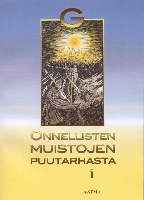 Sivujen ulkoasu: Pirjo Aalto Takakansiteksti: Seppo AaltoISBN 951-8995-10-9  Kirjana 131 sivua, tässä tiiviisti 60 siv.Offsetpaino (Jouko) Sipiläinen Karjaa 2002GOnnellisten muistojeni puutarhasta 1Kirjoitukseni Ruusu-Risti -lehdessä vuosina 1942-1944Sisällysluettelo1942																										Sivu nrAjatuksia jälleensyntymisestä 										s. 1Sananen psyykkisyydestä ja henkisestä elämästä 	3Mestareista ja Veljeskunnasta (Mestarina persoonallisuus ylösnousee paljon puhdistuneena   s-21-22/)					7Karman laista																				111943Henkinen elämä ja sukupuolikysymys 						14Uudestisyntymisestä 																17Väinämöinen ja kosmillinen kokemus 						19Kuolemasta																					22Sinä olet kallio 																			24Ei jokainenKatsokaa taivaan lintujaRakkaudesta Rosenkreutsiläisistä 1944Palvelemisesta Ensimmäiset tulevat viimeisiksi "Vaikka minä puhuisin enkelien kielillä" Antakaa keisarille, mikä keisarin on Siitä kaikki tuntevat teidät Minä olen tosi viinipuu "Olkaa älykkäitä kuin käärmeet" Tehkää parannus Rauhani minä annan teille  10."Äläkä tästedes enää tee syntiä" Ajatuksia jälleensyntymisestä     Jälleensyntymisestä puhutaan sangen paljon teosofisissa piireissä, niinkin paljon, että kaikkia niitä puheita kuunnellessaan voi moni nuori teosofi mennä päästään pyörälle. Mitä varten jotkut ihmiset muistavat ennen eläneensä, jotkut eivät? Ja ne, jotka väittävät muistavansa aivan tarkkaan entiset elämänsä, nehän vasta ovatkin oikein ihmeellisiä ihmisiä! Joku kertoo olleensa Ramses II, Kamin maan faarao, ja sen tähden hänen täytyy vielä nykyisessäkin elämässään syödä kulta-astioista. (Tällaisen ihmisen olen itse asiassa tuntenut). Toinen taas väittää olleensa suuri taiteilija, vaikka kumma kyllä nykyisessä elämässä hänen taiteensa sattui menemään hiukkasen alaspäin. Jotkut taas uskovat olevansa niin eteviä, että he muistavat sekä omia että ystäviensä menneitä elämiä, vieläpä tietävät tuleviakin. Nuori teosofi saattaa ihmetellä, ettei hän puolestaan tunne itseänsä miksikään muuksi kuin Pekaksi tai Antiksi, sellaiseksi kuin hän on nykyisessä elämässään. Mistä tämä kaikki johtuu, ja missä piilee totuus? Hän muistaa jokseenkin tarkkaan nykyisen elämänsä vaiheet. Miksi hän ei sitten muista menneitä elämiään?Hän alkaa tutkia itseään; mitä hän oikeastaan on? Niin, ankarien ponnistusten, itsetutkiskelujen ja oikean muistin harjoituksen jälkeen koittaa uusi päivä: hän näkee, että tämän jokapäiväisen persoonallisuuden takana on toinen henkinen todellisuus, hänen todellinen olemuksensa. Tämä jokapäiväinen persoonallisuus ei synny jälleen; juuri siksi se ei muistakaan muuta kuin tämän nykyisen elämänsä vaiheet. Kun persoonallisuus kuolee, se kuolee kerta kaikkiaan. Sen tähden on aivan luonnollista, että niin kauan kuin ihminen ei ole tietoinen muusta kuin tästä persoonallisuudestaan, hän ei voikaan tuntea muuta kuin tämän nykyisen elämänsä. Hänen todellinen olemuksensa on juuri se, joka jälleensyntyy, joka on kuin suuri näyttelijä elämän suuressa draamassa. Aina se esiintyy uudessa osassa, uudessa ruumiin puvussa ja uusissa olosuhteissa, ja kuitenkin se on aina oma itsensä. Se ei koskaan voi sekoittaa itseään esittämiinsä erilaisiin osiin. Se kerää kaikkien osiensa kokemukset ja tiedot niin kuin helmet nauhaan, toistamatta entisten osien elämäntapoja. Se elää ajan ja paikan ulkopuolella. Ja koska sen muisti on osa maailmankaikkeuden muistista, se osaa lukea tässä tajunnassa olevia aikakirjoja.Kun nämä asiat selvenevät nuorelle teosofille, ymmärtää hän, että kuta enemmän hän kadottaa näennäistä itseänsä, sitä enemmän hän löytää todellista itseänsä; kuta enemmän hän kuolee pois jokapäiväisestä persoonallisuudestaan, sitä enemmän hän lähestyy omaa ikuista olemustaan, kunnes tulee päivä, jolloin nämä kaksi liittyvät yhteen. Silloin hän pääsee itsetietoisesti lukemaan aikakirjojaan ja joutuu "tuomitsemaan Juudaan kahtatoista sukukuntaa" eli kahtatoista tärkeintä mennyttä elämäänsä. Sillä vasta silloin hän voi oikein arvostella menneitä elämiänsä. Hän arvostelee niitä todellisen itsensä näkökannalta, eikä jokapäiväisen persoonallisuutensa näkökulmasta. Katsellessaan niitä vuorotellen hän tuntee, että jokainen niistä on tavallaan hän itse, tavallaan ei ole, sillä hän muistaa joka hetki oman nykyisen olemuksensa ja samalla voi elää noiden menneiden persoonallisuuksiensa elämän. Mutta hän näkee ne nyt kaikkine virheineen ja lankeemuksineen. Tietysti niissä on hyviäkin puolia, mutta nyt hän näkee myös, missä tuo hänen mennyt persoonallisuutensa ei ollut osannut ratkaista asioita oikein tai missä se teki kohtalokkaan erehdyksen, jonka seurauksia hän ei silloin osannut arvioida. Hän näkee sen pitkän vaivalloisen tien, jonka hän tähän saakka on kulkenut, ja samalla hän ymmärtää, mistä kaikki hänen taipumuksensa ja ominaisuutensa ovat peräisin. Hän näkee tulevan tehtävänsä, mutta siihen tarvittavaa aikaa hän ei enää osaa laskea inhimillisten mittapuiden mukaan, sillä hän tuntee olevansa ikuinen olento ja tietää, että hänellä on ikuisuus edessään. Kaikki käsitteet ovat muuttuneet toisenlaisiksi; koko tämä meidän jokapäiväinen maallinen elämämme tuntuu hänestä tavallaan vain todellisuuden ohimeneviltä varjoilta. Ketkä ovat hänen todelliset heimolaisensa? Ne, joiden kanssa hän on eniten kulkenut matkallaan muita ihmisiä palvellen. Verisiteet eivät tunnu hänestä tärkeiltä, ellei niiden takana ole hengenheimolaisuutta. Tämä ei tietenkään edellytä, että hän olisi vapaa laiminlyömään hänelle kuuluvat velvollisuudet. Missä on hänen kotinsa? Hän on koditon vaeltaja, sillä hänen todellinen kotinsa ei ole tästä maailmasta, vaikka se on tässä maailmassa; se on siinä Valossa, missä ovat hänen veljensä ja Mestarinsa. Hänen isänmaansa on sen kansan keskuudessa, missä hänet on määrätty tekemään työtä.Hänestä tuntuu, että hän on täysin vapaa ajan kahleista, ja hän hymyilee hieman surumielisesti ajatellessaan noita monia, monia ihmisiä, joille tämä yksi pieni lyhyt maallinen elämä on ainoa todellisuus.Voi sattua niinkin, että ennen kuin hän pääsee itsetietoisesti tutkimaan menneisyyttään, hän pääsee jonkun Mestarin tai tietäjän avulla lukemaan muutamia elämiään Elämän suurista aikakirjoista, mutta vain siinä tarkoituksessa, että hän ottaisi niistä vaarin tai kykenisi selvittämään muuten aivan käsittämättömät tilanteet. Mutta noiden menneiden tapahtumien näyttäminen ei ole niin yksinkertainen asia kuin tavallisesti luullaan, sillä siihen vaikuttavat monet asianhaarat. Esim. jos joku tietäjä näkee välähdyksen jonkun oppilaansa menneestä elämästä, hän ei saa sitä tutkia kokonaisuudessaan, ellei hänellä ole ensiksi asianomaisen henkilön korkeamman minän lupaa, toiseksi Mestarin lupaa, minkä lisäksi tietäjän on itse täytynyt olla samassa menneessä elämässä yhdessä sen henkilön kanssa, jonka elämää hän aikoo tutkia. Nämä ovat ankarat ehdot, mutta tällaisten totuuksien paljastaminenhan ei ole mikään pieni asia, koska niillä on siksi suuri vaikutus ihmisen elämään.On olemassa vielä yksi vaara, se näet, että ihmiselle näytetään jokin jälleensyntymä tai hän muuten saa siitä kuulla, sillä noiden menneiden tapahtumien tietäminen voisi paljastaa toisille ennen aavistamattomia näköaloja. Jos tuo oppilas näin ennen aikojaan menee kertomaan niistä toisille, silloin hän on kuin ryöväri, joka riistää toisilta heidän mahdollisuutensa itse löytää ne totuudet, jotka oikealla tavalla selvittäisivät nykyisen tilanteen ja avaisivat tulevaisuuden näköalat, niin että he ymmärtäisivät oman paikkansa ja tehtävänsä Elämän suuressa kehityssuunnitelmassa. Mutta niin kauan kuin ihmisellä ei ole omakohtaista totuudennäkemystä, ennenaikainen asioiden paljastaminen voi viedä ihmiset kuvittelemaan jotain aivan perätöntä ellei suorastaan mieletöntä ja panee heidät siten sotkemaan oman ja toisten elämän aivan suotta. Sillä jälleensyntymisaatteen suojassa oli tuo näkemys sitten oikea tai väärä — ihmiset uskaltavat rohkeammin ajaa lävitse omat persoonalliset pyyteensä, joita he muuten eivät olisi uskaltaneet ajatellakaan. Jos joku ihminen, nähtyään itsensä esim. Ramses II:na, ei ota siitä muuta oppia kuin että hän ylpeillen kertoo siitä toisille ja alkaa syödä kulta-astioista, voi varmuudella sanoa, ettei hänelle ole siitä mitään hyötyä, päinvastoin vain vahinkoa, koska hän antaa entisen persoonallisuutensa varjon estää nykyistä kehitystään. Oikein tajuttu jälleensyntymisnäkemys vie ihmisen aina työhön ja toimintaan Jumalan viljavainiolla. Se tekee hänestä palvelijan.Nämä ovat pyhiä ja vakavia tosiasioita, eikä niillä sovi leikitellä.Sananen psyykkisyydestä ja henkisestä elämästä    Ikävä ja valitettava tosiasia on, että teosofisissa piireissä usein pidetään psyykkisiä kykyjä — todellisia tai luuloteltuja henkisyyden mittapuuna. Mistä se johtuu? Siitä, että on olemassa ihmisiä, jotka uskovat astuneensa kaidalle tielle eivätkä kuitenkaan tiedä, mihin heidän pitäisi pyrkiä. He luulevat, että henkinen elämä ja psyykkisten kykyjen omaaminen on sama asia.Asioiden näin ollen he tahtovat saada koulutusta näiden kykyjen saavuttamiseksi. Jos he joskus entisissä elämissään ovat harjoittaneet sitä, voivat he kyllä tulla — taikka ainakin uskovat tulleensa — selvänäköisiksi ja selväkuuloisiksi. He uskovat voivansa seurustella kuolleitten kanssa ja liikkua tunne- eli astraaliruumiissaan. He kertovat nähneensä ihmeellisiä unia, joissa he ovat tavanneet kaikenlaisia ja kaikenvärisiä veljeskuntia, "mestareita", joita he kuvittelevat Valkoisen veljeskunnan mestareiksi. Heillä on omasta mielestään mitä ihmeellisimpiä kokemuksia, he saavat "vihkimyksiä", vieläpä he johtavat unimaailmassa koko ihmiskunnan poliittisia asioita ja ratkaisevat maailman kohtalot. He luulevat olevansa kovin tärkeitä ja suurenmoisia ihmisiä.Heidän kykynsä ovat kuviteltuja tai ainakin suureksi osaksi liioiteltuja, joten he eivät pääse pahasti sekoittamaan omia ja toisten kohtaloita. He ovat eksyneet lumotussa metsässä. He juoksevat nurmikolta toiselle ja poimivat kukkia lainkaan huomaamatta, että ne ovat tuoksuttomia ja että niiden alla piileskelee käärmeitä. Sillä mitä on niin sanottu astraalimaailma? Se on harhan maailma, joka on täynnä kaikenlaisia veljeskuntia ja "mestareita", jotka kalastavat verkkoihinsa sellaisia haihattelijoita.Mutta psyykkisten ilmiöiden maailmassa tehdään paljon vakavampia ja surullisempiakin erehdyksiä. Onhan olemassa kokonaisia koulukuntia, jotka opettavat vieläpä usein maksusta jokapäiväisille itsekkäille ihmisille, kuinka he pysähdyttämällä omat sukupuoliset voimansa voivat saavuttaa noita kykyjä käyttääkseen näitä sitten kanssaihmistensä kustannuksella omaksi edukseen. Seuraukset ovat mitä surkuteltavimmat: sen sijaan että he tulisivat tietäjiksi, heistä tulee "värillisiä" maagikkoja tai noitia, toisin sanoen paholaisia ihmisten hahmossa, joista Jeesus sanoo: "Totisesti, totisesti minä sanon teille: joka ei käy ovesta lammastarhaan, vaan nousee siihen muualta, se on varas ja rosvo." He saavat kärsiä tekojensa seurauksia monissa elämissä, vieläpä senkin jälkeen kun tekevät kääntymyksen ja todella tahtoisivat astua sille tielle, joka vie Kristuksen luo.Onneksi on olemassa todellisia totuudenetsijöitä, jotka kaipaavat totuutta, vanhurskautta, taivasten valtakuntaa. Astuessaan kaidalle tielle he tietävät, mihin heidän on pyrittävä. Jos he kuuluvat "isiemme uskoon", so. ovat vanhan liiton ihmisiä, silloin he kulkevat vanhan liiton tietä. Tämän tien kulkija on täynnä sammumatonta totuuden kaipuuta. Koko ulkonainen jokapäiväinen elämä kaikkine puuhineen tuntuu hänestä tyhjältä. Hän näkee, että maailma on täynnä surua, murhetta ja epätäydellisyyttä. Samalla hän havaitsee aivan selvästi, että tämän kaiken syynä on ihmisten tietämättömyys. Sellainen elämä ei millään voisi tyydyttää häntä. Hänestä tuntuu miltei tukehduttavalta, jos hänen olisi pitänyt elää sellaista elämää. Ei! Hän tahtoo ponnistaa eteenpäin, sillä hän tietää, että on olemassa ihmisiä, jotka ovat saavuttaneet täydellisyyden ja muodostaneet viisaitten veljeskunnan. Nämä viisauden mestarit ovat niin hengen läpitunkemia, että he näyttävät melkein jumalalta jokapäiväisten ihmisten rinnalla. Heidän luokseen hän tahtoo suunnata kulkunsa. Hän tahtoo tulla vapaaksi näyttääkseen toisille tien vapauteen tästä murheiden laaksosta, tästä varjojen maailmasta.Jos pyrkijä eli muinaisina aikoina, hän meni johonkin temppeliin, jossa viisauden valo loisti kirkkaana ja jossa oli tosi pappeja. Heiltä hän sai apua pyrkimyksissään, ja hän jäi temppeliin siksi kunnes oli saavuttanut vihkimyksen. Jos hänen pyrkimyksensä on vakava, niin hänet huomataan näkymättömän maailman taholta, ja hänet ohjataan jonkun täällä fyysisessä maailmassa ja fyysisessä ruumiissa olevan tietäjän tai mestarin luo, joka ottaa hänet oppilaakseen. Sellainen opettaja ellei hän ole itse mestari — on itsensä voittanut ihminen, adeptitietäjä, joka on tietenkin itsetietoisessa kosketuksessa Valkoisen veljeskunnan kanssa, minkä lisäksi hänellä on mestarin lupa ottaa oppilaita, sillä hänen tehtävänsä on vakava ja vastuunalainen. Oppilas asuu opettajan luona, joka ottaa hänet omaan ilmapiiriinsä. Opettaja tuntee oppilaansa mahdollisuudet, usein hänen menneisyytensäkin, yleensä koko hänen olemuksensa. Nämä kaksi kuuluvat sen jälkeen niin läheisesti yhteen, että on tapana sanoa maallisen avioliiton olevan tällaiseen suhteeseen verrattuna vain heikkoa heijastusta.Koska tällä tiellä vihkimys eli kosmillisen Kristuksen tapaaminen tapahtuu fyysisen ruumiin ulkopuolella näkymättömässä maailmassa, opettajan on ensin harjoitettava oppilaansa muistia. Joka ilta ennen maata menoa oppilas saa käskyn muistaa erilaisia asioita, jotka opettaja panee hänet kokemaan näkymättömässä maailmassa. Joka aamu on oppilaan herättyään annettava tarkka selostus siitä, mitä hän on yöllä kokenut, opettajan samanaikaisesti selittäessä, mitkä asiat hän muistaa oikein, missä hän on erehtynyt. Samalla opettaja näkee, missä suhteessa hänen oppilaansa on voittanut omat heikkoutensa ja missä suhteessa hän on mennyt harhaan. Näinä vuosina oppilas tutkii opettajansa johdolla näkymätöntä maailmaa ja sen erilaisia tiloja. Hänet lähetetään myös tuonelaan, missä hän saa nähdä välähdyksiä kuolemanjälkeisestä elämästä. Usein opettaja panee hänet lukemaan hänen menneitä aikakirjojaan selittääkseen oppilaalle tärkeitä elämänprobleemoita. Oppilaan on voitettava pelon ja kauhun tunteet, hänen on saavutettava rautainen tahto ja alistettava sen alle alempi luontonsa, jotta hän kohdatessaan kiusauksia voisi rauhallisesti sanoa: "Väisty tieltäni, sinut minä olen voittanut." Ankarassa koulussa hänestä tulee ankara ihminen, ja hän vaatii täydellisyyttä itseltään ja toisilta. Mutta katsellessaan tätä maailmaa hän tuntee suurta sääliä pimeydessä ja tietämättömyydessä vaeltavia ihmisiä kohtaan.Kun vihkimyksen hetki tulee, hänen on oltava fyysisen ruumiinsa ulkopuolella neljä vuorokautta, kohdattava näkymättömässä maailmassa omat ruumistuneet intonsa ja inhonsa ja voitettava ne. Jos hänessä on heikkouksia, hän voi jäädä näkymättömään maailmaan, ja silloin hänen fyysinen ruumiinsa kuolee. Muussa tapauksessa hän laskeutuu tuonelaan auttaakseen pimeydessä olevia vainajia, ja lopulta hän nousee Kristuksen valoon itsekin muuttuakseen valoksi. Hän näkee kosmillisen Salaisuuden, joka on kaiken takana; hän on päässyt asioiden ytimeen. Hän tapaa näkymättömässä maailmassa oman opettajansa ja muita veljiä. Hän on nyt yksi heistä ja hän tulee salaisen veljeskunnan jäseneksi. Tästä lähtien hän ei enää kuulu itselleen, vaan mestareille ja veljeskunnalle, nyt ja ikuisesti.Ne ihmiset taas, joiden esikuvana on Jeesus Kristus, kulkevat hänen viitoittamaansa uuden liiton tietä. Sellaisen etsijän sielu on aluksi täynnä ristiriitoja, ja hänen pyrkimyksensä syyt ovat sisäistä laatua. Katsellessaan tätä maailmaa hän näkee, kuinka kaikki on kaunista ja kuinka kaikki voisi olla myös onnellista, mutta hän näkee samalla, että ihmiset eivät ole onnellisia. He tekevät leipätyötään kaiket päivät ja kuvittelevat vapaahetkinään. Kuitenkin jokainen heistä tietää sydämensä syvyydessä, etteivät he ole onnellisia, ja he toivovat kukin jotakin, mikä voisi tehdä heidät onnellisiksi. Silloin etsijä sanoo Elämälle: "Mitä varten olen tänne syntynyt? Tahdon tietää elämäni tarkoituksen ja päämäärän, tahdon tietää, mikä on Jumala ja Hänen tahtonsa minuun itseeni nähden." Hän alkaa tutkia evankeliumeja, ja sieltä hän löytää lauseen, joka tulee hänen elämänsä ohjeeksi: "Etsikää ensin Jumalan valtakuntaa ja hänen vanhurskauttaan, niin kaikki muukin teille annetaan." Evankeliumeista hän löytää Jeesuksen vuorisaarnan käskyineen ja autuudenjulistuksineen. Hän yrittää elää niiden mukaan sellaisena epätäydellisenä ihmisenä kuin on. Mutta pian hänestä tuntuu, että hän tulee vain huonommaksi päivä päivältä, ja kun hän on henkisen vararikon partaalla suuressa ahdingossa, silloin tulee valo.Täydellisessä päivätajunnassaan hän kokee kosmillisen Kristuksen, Isän. Siinä tajunnassa hän näkee kuvan täydellisyyden ihanteesta. Hän näkee Elämän kasvoista kasvoihin, ja hänestä tuntuu, ettei hän koskaan ole ollut niin lähellä täydellisyyttä kuin nyt. Hän tuntee olonsa turvalliseksi, eikä hän enää ole yksin, sillä tästä lähtien Isä itse on hänen oppaansa. Samalla hän näkee yhden tärkeän totuuden: Elämä antaa aurinkonsa paistaa pahoille niin kuin vanhurskaillekin. Hän näkee Elämän lain, joka vallitsee maailmassa, ja se on rakkaus — Elämä on rakkautta. Elämä tahtoo kaikki onnellisiksi. Kaikki kärsimys, mikä on maan päällä, on ihmisten tietämättömyyden aiheuttamaa. Uudet voimat syntyvät etsijässä. Hänestä tuntuu, että vasta nyt hän osaa jonkin verran elää vuorisaarnan elämää, vasta nythän on päässyt tien alkupäähän.Hän näkee selvästi tien, jota hänen on kuljettava: hän tahtoo kulkea Jeesuksen Kristuksen jäljissä. Hänestä tuntuu, että Jeesus Kristus tulee hänen ystäväkseen ja että Hänen opetuksensa ja käskynsä, joita etsijä ennen on yrittänyt ulkonaisesti täyttää, alkavat elää hänen sydämessään. Hänestä tulee elämäntaiteilija. Koko hänen elämänsä on lakkaamatonta mietiskelyä, koska ei mikään enää voi erottaa häntä tiestä eikä Elämästä. Se on osa häntä itseään. Siitä huolimatta hänestä tulee vapaa, luonnollinen ja inhimillinen ihminen, hän tahtoo tulla ystäväksi kaikkien kanssa, hän tahtoo tietää, mitä liikkuu ihmisten sydämissä ja miksi he tekevät niin taikka näin. Hän näkee, että kaikissa ihmisissä on osa samaa jumalallista Elämää kuin hänessä itsessäänkin. Hän ei enää pidä kirjaa heidän synneistään ja himoistaan, sillä niihin hän ei usko. Hän näkee vain sen, mikä erottaa ihmiset Elämästä, ja hän tietää, että kerran, kun he saavat nähdä totuuden, hekin osaavat elää samanlaista elämää kuin hän itse.Psyykkiset kyvyt sinänsä eivät kiinnosta häntä, mutta hän tietää, että ne tulevat hänen osakseen taivasten valtakunnan lahjoina, kun hän pukeutuneena häävaatteisiin astuu Herran iloon. Hänen unielämänsä voi tulla vilkkaaksi. Hän voi nähdä kaikenlaisia ihmeellisiä unia ja tavata merkillisiä ihmisiä, mutta hän ei pidä niitä erikoisen tärkeinä, koska hän tietää vallan hyvin, ettei hän voi niitä millään tavalla tarkistaa. Ne ovat hänelle vain kuin tulevaisuudenlupauksia. Mutta kerran tulee totuudenetsijän elämässä sellainen aika, että hänet täyttää sammumaton tiedon kaipuu. Innoituksen hetkinä hän aavistaa asioita, hän on melkein varma, että niiden pitäisi olla juuri niin. Mutta rehellisenä ihmisenä hän tahtoo itse tietää ne voidakseen varmuudella puhua niistä toisille. Hän rukoilee Elämää, että hän voisi saada omakohtaista tietoa niistä, voidakseen paremmin palvella kanssaihmisiään. Silloin voi tapahtua, että otollisella hetkellä hän tapaa Jeesuksen Kristuksen kaikessa loistossaan. Jeesus Kristus suuntaa hänen sukupuoliset voimansa ylöspäin siten lopullisesti herättäen hänessä tietäjän. Jeesuksen Kristuksen voimalla hän ensi kerran itsetietoisesti nousee ylös ruumiistaan ja pukeutuneena häävaatteisiin astuu kuninkaan pojan häihin. Tästä lähtien hänestä tulee Jeesuksen Kristuksen opetuslapsi. Sen jälkeen hän näkymättömässä maailmassa itsetietoisesti tapaa muitakin mestareita ja veljeskunnan jäseniä.Hänen valonsa alkaa loistaa pimeydessä. Ihmisissä herää luottamus häneen. He tahtovat tulla hänen oppilaikseen, ja niin hänestä tulee taakkojen kantaja. Muutamat oppilaista seuraavat häntä kirkastuksen vuorelle, mistä alkaa hänen oma kulkunsa Golgatalle — kuolemaan ja ylösnousemukseen.Mestareista ja Veljeskunnasta     "Hänessä me elämme, liikumme ja olemme."Ap.t. 17:28Mestarit ja Veljeskunta on sangen suosittu aihe teosofisissa piireissä. Heistä on paljon puhuttu, kirjoitettu, vieläpä julkaistu kuviakin, joiden väitetään esittävän heidän asuinpaikkojaan. Veljeskunnan asuinpaikaksi sanotaan tavallisesti Tiibetin vuortenhuippuja. Mestareita kuvitellaan jonkinlaiseksi kaukaisiksi jumalolennoiksi, joita täytyy palvoa, melkein kuin roomalaiskatolilaisia pyhimyksiä. Vieläpä jotkut väittävät tuntevansa Mestareita, jotka eivät ole fyysisessä ruumiissaan, ja joiden kanssa he ovat kosketuksissa jonkun herkän oppilaan kautta. Allekirjoittanutkin tunsi aikoinaan erään teosofisen liikkeen johtajista, joka väitti olevansa kosketuksissa Mestari Hilarionin kanssa. Hän perusti kokonaisen yhdyskunnan "Mestari Hilarionin käskystä", mutta kun häneltä kysyttiin Mestari H:n oleskelupaikkaa, hän vastasi, että Mestari H. ei enää ole ruumiissaan, vaan oleskelee korkeammilla tasoilla ja että hän on tämän Mestarin kanssa kosketuksissa erään "herkän" laulajattaren välityksellä.Veljeskunnan perustamisesta sekä Melkisedekin saapumisesta ystävineen meidän planeetallamme on kerrottu H. P. Blavatskyn kirjoittamassa "Salaisessa Opissa", enkä aio siihen kajota. Tahtoisin vain sanoa muutaman sanan Veljeskunnan sisäisestä hengestä.Kaikkien takana oleva Elämä säilyttää itsessään taivaallisen ihmisen kuvan, ainoan täydellisyyden ihanteen, joka on olemassa ihmiskuntaa varten. Jokainen ihminen, joka pyrkii täydellisyyttä kohti, herää itsetietoisena taivaallisen ihmisen eli kosmillisen Kristuksen tajuntaan. Salainen Veljeskunta on kokoonpantu sellaisista ihmistä, jotka ovat itsetietoisia tässä tajunnassa. Ei kukaan, joka ei ole itsetietoinen tässä tajunnassa, voi päästä Salaisen Veljeskunnan jäseneksi, sillä tämä tajunta on kuin yhdysside, joka sitoo Veljeskunnan jäsenet yhteen, ja joiden kautta he ymmärtävät toisiaan. Siitä johtuu, ettei voi olla mitään näkemystä eikä uutta keksintöä, joka olisi vain yhden jäsenen tiedossa. Jos joku jäsenistä havaitsee jonkun uuden asian, hän ei ole vielä siihen tyytyväinen. Hän kertoo näkemyksestään yhdelle tai parille veljelle ja pyytää heitä tutkimaan samaa asiaa. Koska heissä virtaa sama tajunta, heille on mahdollista nähdä asiat samassa valossa, ja vasta kun kaksi tai kolme näkevät asian samalla tavalla, se julistetaan päteväksi. Veljeskunnassa kaikki on yhteistä, niinpä tiedotkin. Milloin joku näkee jotakin ensimmäisenä, ei hän silti pidä sitä omanaan, sillä hän tietää, että muutkin veljistä voivat nähdä sen kosmillisessa tajunnassa.Veljeskunnan päämäärää — joka on samalla koko ihmiskunnankin päämäärä kuvaavat Jeesuksen Kristuksen lausumat sanat: "Olkaa täydelliset, niin kuin teidän taivaallinen Isänne täydellinen on." Kyky elää Jeesuksen kehotuksen mukaan on erilainen eri ihmisillä. Niinpä Veljeskunnankin jäsenet elävät eri asteilla kosmillisessa tajunnassa, vaikka he ovat tasa-arvoisia keskenään. Siellä on päämiehiä, Mestarien Mestareita, Mestareita, adepteja ja vihittyjä oppilaita. Veljeskunnan päämiehet ovat Melkisedek ja Jeesus Kristus, jotka molemmat ovat saavuttaneet täydellisyyden kosmillisessa tajunnassa. Melkisedek, ikuinen nuorukainen, on kuin Kosmillisen Kristuksen ruumistuma, mutta hänen täydellisyytensä ei ole saavutettu meidän planeetallamme. Hän on vanha kuningas, joka on antanut pois valtikkansa Jeesukselle Kristukselle, ja valvoo nyt vanhan liiton linjaa. Jeesus Kristus oli saavuttanut täydellisyyden niin, että hän saattoi sanoa: "Joka näkee minut, näkee Isän." Hän saavutti täydellisyytensä meidän planeetallamme, ja Hän tuli maapallomme hallitsevaksi kuningasten kuninkaaksi ja korkeimmaksi minäksi, joka valvoo Hänessä alkaneen uuden liiton tietä ja hallitsee maapalloamme maailman loppuun saakka.Veljeskunnan pyrkimys ja päämäärä on juuri sellaisen täydellisyyden saavuttaminen, että se kosmillinen Elämä, joka sykkii Veljeskunnan jäsenissä, saavuttaisi heissä jokaisessa täydellisyyden mitan. Mutta vaikka Veljeskunnan jäsenillä on mahdollisuus saavuttaa täydellisyys kosmillisessa Elämässä, ei kukaan heistä kuitenkaan koskaan voi horjuttaa Veljeskunnan päämiesten asemaa. Heidän asemansa on horjumaton. Ei kukaan voi tehdä tyhjäksi Melkisedekin valmistavaa työtä, joka teki Jeesuksen Kristuksen työn mahdolliseksi, eikä kukaan voi tulla maapallomme toiseksi korkeimmaksi minäksi Jeesuksen Kristuksen rinnalla. Jeesus itse sanoo, että hänen jälkeensä tulevat monet tekemään vielä suurempia ihmeitä kuin Hän tekee, ja ihmiset tulevat sanomaan "katsokaa, Kristus on siellä, Kristus on täällä", mutta teidän ei pidä uskoa niihin puheisiin.Veljeskunnan jäseneksi voivat päästä vain sellaiset ihmiset, jotka ovat läpikäyneet vanhan liiton ensimmäisen vihkimyksen, tai jos he ovat uuden liiton kulkijoita, ovat tavanneet Jeesuksen Kristuksen kaikessa loistossa. He ovat siis vihittyjä oppilaita. On luonnollista, että vaaditaan vihkimys, ennen kuin joku otetaan Veljeskunnan jäseneksi, sillä vihkimyksessä ihminen saavuttaa itsetietoisuuden kosmillisessa tajunnassa, ja vain sen kautta hän voi ymmärtää omia Mestareitaan ja kanssaveljiään. Sillä Veljeskunnan jäsenet eivät keskustele asioista puhumalla, mutta he näkevät niitä samalla tavalla ja heidän keskuudessaan vallitsee täydellinen sopusointu ja yhteisymmärrys. Eivät Mestarit tavallisesti opeta oppilaitansakaan puhumalla, sillä sellainen opetus olisi vain pelkkää teoriaa. Sen kosmillisen tajunnan kautta, joka virtaa heissä molemmissa, Mestari herättää oppilaansa havaitsemaan ne siinä tajunnassa piilevät asiat, joita hän haluaa opettaa oppilaalleen. Silloin nämä asiat tulevat oppilaan omaksi tiedoksi, hänen omaksi kokemuksekseen. Mutta sanalla "nähdä" ja "näkemys" ei tässä tarkoiteta minkäänlaista astraalista näkemystä. Tässähän on kysymys siitä sisäisestä näkemyksestä, jota raamatussakin tarkoitetaan sanottaessa, että joku on "nähnyt Jumalan". Veljeskunnan jäsenet tuntevat toisensa, ja sitä paitsi heillä on oma tunnussanansa. Niillä, jotka ovat kulkeneet vanhan liiton tietä, loistaa otsassa sen asteen merkki, johon he kuuluvat. Joskus on tapana sanoa, että Veljeskunnan jäsenet tuntevat toisensa sekä yöllä että päivällä, siis sekä päivä- että yötajunnassa, niin fyysisessä elämässä kuin rajan toisellakin puolella. Jotkut Veljeskunnan jäsenistä ovat fyysisissä ruumiissaan, toiset taas eivät ole, koska he ovat siirtyneet rajan toiselle puolelle. Mutta olivatpa he siirtyneet pois näkyväisestä elämästä tai syntyneet jälleen, heidän todellinen olemuksensa kuuluu Veljeskuntaan ikuisesti, vaikka heidän uusi persoonallisuutensa ei aina tietäisikään kuuluvansa sinne, ennen kuin se muistona käy lävitse entiset kokemuksensa. Mestarit taas ovat aina fyysisessä ruumiissa, sillä iankaikkisen ruumiin rakentaminen on osa heidän työstään.Adepti-nimitystä käytetään usein väärin samassa merkityksessä kuin sanaa Mestari, mutta se on erehdys, sillä adeptit eivät ole Mestareita. Sana on vain latinasta johdettu nimitys, joka vastaa itämaalaista arhat-nimitystä. Adeptit eli arhatit ovat itsensä voittaneita ihmisiä, jotka ovat kaikkien ystäviä, eivätkä haavoita ketään tarpeettomasti. Jos käytämme uuden liiton nimityksiä, sanoisimme, että he ovat Golgatalla läpikäyneet kuoleman, mutta eivät ole vielä nähneet ylösnousemuksen aamun sarastusta. Saavuttaakseen mestariuden täytyy adeptien suorittaa työnsä ihmiskunnan hyväksi itsenäisesti ja omalla vastuullaan. Vanhan liiton linjalla voi käydä niinkin, että he saavat syntyä seitsemän kertaa adepteina, ja näin seitsemän kertaa yhä uudelleen yrittää onnistua työssään ihmiskunnan hyväksi. Sillä heidän persoonallisuutensa ei ole vielä kokonaan palanut tuhkaksi, ja siinä voi aina olla jokin pieni piirre, joka panee heidän työnsä epäonnistumaan, kunnes he pääsevät Mestariksi armosta. Melkisedekiä lukuun ottamatta vain Jeesus Kristus pääsi Mestariksi omalla ansiollaan. Adepti on itsensä kadottanut ja omasta itsestään kuollut koditon vaeltaja. Hänellä on vain persoonallisen ihmisen ulkokuori, sisimmässään hän ei enää ole entinen Paavo eikä Tuomas, vaikkei hänellä vielä ole Mestarin sydäntä. Hänen kärsimyksensä on siinä, etteivät ihmiset käsitä häntä, sillä he eivät ymmärrä hänen olemuksensa salaisuutta.Mestarivihkimys on ylösnousemuksen vihkimys. Minkä adepti kadotti — oman persoonallisuutensa — hän löytää jälleen Mestariksi tultuaan, sillä mestarivihkimys on persoonallisuuden ylösnousemus. Hän tulee kuolemattomaksi persoonallisena olentona. Vihittävällä täytyy olla täysin terve ja virheetön fyysinen ruumis. Jos ihminen tulee Mestariksi nuorena miehenä, niin hänen ruumiinsa säilyy aina sen näköisenä. Vaikka sitä täytyisikin joskus vaihtaa, se on aina täsmälleen saman näköinen. Jos taas hän saavuttaa mestariuden keski-ikäisenä tai vanhana miehenä, niin hänen ruumiinsa on joko keski-ikäisen tai vanhan miehen näköinen. Voi sattua niinkin, että ihminen saavuttaa mestariuden kuolinvuoteella. Silloin hänen fyysinen ruumiinsa kuolee ja hänen itsensä täytyy syntyä uuteen ruumiiseen, ja vasta sen jälkeen alkaa hänen uransa Mestarina.Veljeskunnassa on vain kaksi henkilöä, joilla on kertakaikkinen ikuinen fyysinen ruumis. He ovat Melkisedek ja Jeesus Kristus. Mutta Melkisedek on muukalainen täällä, sillä hänen ruumiinsa on sellaiseksi kehittynyt jo toisella planeetalla. Koska siinä ei ole lainkaan maapallomme eetteriä, ei hän kykene rakastamaan tätä ihmiskuntaa persoonallisella rakkaudella. Siitä syystä hän ei voi olla yhtä täydellisesti mukana maapallomme elämässä kuin Jeesus Kristus. Vaikka Melkisedek ystävineen oli tehnyt koko valmistavan työn ja oli Jeesuksen Kristuksen yrityksen takana tehden sen mahdolliseksi, hän tiesi kuitenkin koko ajan, ettei hän pystyisi tuomaan kosmillista Kristusta eetteritasolle, eikä sen vuoksi voinut päästä jokaisen ihmisen vereen, jolloin hän olisi avannut tien Kristuksen luo kaikille. Sillä vanha liitto on vain harvoja varten. Mutta hän odotti koko ajan, että joku meidän ihmiskuntaamme kuuluva henkilö suorittaisi tämän työn. Jeesus Kristus teki sen, sillä hän rakasti ihmiskuntaa enemmän kuin kukaan muu. Niin hänestä tuli maapallomme korkeampi minä. Jokaisen ihmisen kosmillisissa kokemuksissa on Jeesus Kristus mukana, vaikkei ihminen aina sitä tietäisikään, ja sen kautta Hän voi valvoa jokaisen ihmisen kulkua täydellisyyttä kohti. Hän tietää kaiken, mitä tapahtuu meidän planeetallamme, sillä eetterisesti Hän on kaikessa ja kaikki on Hänessä. Hän tietää, mitä tapahtuu jokaisen ihmisen sydämessä, koska kosmillisen salaisuuden ääni on nyt jokaisen ihmisen veressä. Sitä varten Hän myös sanoi: "Tehkää parannus, sillä taivasten valtakunta on lähestynyt, se on teissä." Tämä totuuden ääni täyttää ihmisen sydämen ristiriidalla ja pakottaa hänet etsimään totuutta. Jeesuksella Kristuksella on ikuinen fyysilliseetterinen ruumis, jonka Hän voi tehdä näkyväiseksi tai näkymättömäksi, jossa Hän voi liikkua lukittujen ovien tai seinien lävitse, samaten kuin Hän voi syödä ja juoda, jos Hän niin haluaa, kuten Uudessa Testamentissakin kerrotaan. Golgatalla kuoleman voittaessaan ja ylösnousemuksessaan Hän muutti ruumiinsa jokaisen fyysisen atomin eetteriseksi, ja loi täten itselleen ikuisen ruumiin. Mitä hän näin suoritti kerta kaikkiaan, siihen toiset Mestarit pyrkivät vähitellen, sillä se on heidän kaikkien päämäärä. Väliaikaisesti he vain teknillisillä keinoilla ylläpitävät ruumistaan.Maapallomme eri osissa Veljeskunnalla on eri keskuksia eli loosheja. Mutta vain Veljeskunnan jäsenet tuntevat tarkalleen, missä nämä keskukset sijaitsevat, eivätkä he ilmaise sitä asiaankuulumattomille. On julkaistu kirjoja, joissa kerrotaan sanoin ja kuvin tarkkaan, missä Veljeskunnan asuinpaikat ovat. Niistä voimme varmuudella sanoa, että nämä tiedot ovat kaikki tuulesta temmattuja. Sillä se on kiellettyä ja sellaisena pysyy! Mestarit vaeltavat ihmistenkin keskuudessa, mutta salapukuisina ja salanimisinä, eikä kukaan heitä tunne paitsi ne, joille he itsensä ilmaisevat. Joskus ei edes Mestarin läheinen ympäristö tiedä, ken hän on. Vain sen he huomaavat, että hän on erittäin hyvä ja jalo ihminen.Jeesuksella Kristuksella on oma keskuksensa, Valkoisen Veljeskunnan looshi. Sinne kuuluvat Hänen apostolinsa, jotka nykyään ovat jo melkein kaikki Mestareita, ja muut Hänen ystävänsä. Mutta sanotaan, että Hän on kovin yksinäinen siellä, koska uusi liitto on vielä kovin nuori maapallollamme; eivät monet sitä ymmärrä eivätkä edes tunne. Hän odottaa vain, että useammat ihmiset löytäisivät tien Hänen looshiinsa, missä Hän ystävineen tekee työtään eetterisalaisuudessa.Karman laista       "Älkää luulko että minä olen tullut lakia tai profeettoja kumoamaan; en ole tullut kumoamaan, vaan täyttämään."Matt. 5:17Usein saatamme kuulla teosofien sanovan: "Oh, olen kompastunut ja loukannut pahasti jalkani, niin, se oli kai minun karmaani. Että pitikin käydä, niin hullusti!" Joku taas valittaa joutuneensa avioliittoon, vieläpä epäonnistuneeseen, sanoen: "Niin, se oli minun karmani että jouduin avioliittoon vaikka en ollenkaan aikonut mennä naimisiin; aikomukseni oli pysyä naimattomana ja tehdä henkistä työtä." Yleensä, milloin tapahtuu jotakin ikävää, muistetaan karmaa ja sanotaan: "Se on minun pahaa karmaani." Joskus uhataankin karmalla niitä, joiden kanssa on vaikea tulla toimeen, ja sanotaan: "Odota vain, sinä ilkimys, kyllä on olemassa karmakin!" Näin tehdään karmasta jonkinlainen kostonhimoinen hirviö, joka vain vaanii ihmisparkoja tehdäkseen heille jotakin pahaa ja tuodakseen ikävyyksiä. Tällaiset puheet ovat suurin piirtein aivan turhia, koska siten asetamme oman kömpelyytemme, tyhmyytemme tai heikkoutemme Elämän syyksi. Eihän Elämä vaadi meitä kulkemaan silmät ummessa liukkailla paikoilla, eikä esim. pakota meitä vasten tahtoamme avioliittoon.Sana "karma" on sanskriittia ja merkitsee tekoa. Niin sanottu "karman laki" on siis jumalallisen toiminnan ja tasapainon laki, joka vallitsee maailmassa. Koko näkyväinen ja näkymätön maailma ja yleensä koko maailmankaikkeus on väreilyä. Hitaammat väreilyt muodostavat fyysisen elämän ilmiöt ja taas nopeammat väreilyt näkymättömän ja henkisen elämän ilmiöt. Suuri Elämä, joka sulkee kaiken itseensä ja on kaiken takana, ylläpitää tasapainoa ja jumalallista sopusointua maailmankaikkeudessa.Voimme kuvitella maailmankaikkeuden suureksi sinfoniaksi, jossa kaikki on täydellistä ja jossa jokainen sävel soi täydellisessä sopusoinnussa muiden kanssa. Jos sitten yhtäkkiä keskellä tätä sopusointua kuuluu jokin soraääni niin sinfonian johtaja luonnollisesti pakottaa sen vaikenemaan, jotta täydellinen harmonia jälleen palaisi sinfoniaan. Niin on meidän ihmistenkin elämä osa tätä Jumalallista sinfoniaa, ja ellei elämämme soi sopusointuisena osana siinä, silloin elämä pitää huolta siitä, että kaikki soraäänet lakkaavat. Sinfoniahan ei voisi jatkua, elleivät kaikki sen sävelet olisi täydellisessä harmoniassa.Mutta nämä asiat ovat ikuisuudesta kotoisin, ja sen tähden on vaikea sanoa, kuinka nopeasti tuollainen sopusointuun palauttaminen tapahtuu. Jos me elämme ristiriidassa jumalallisen suunnitelman kanssa, niin on mahdollista, että me saamme jatkaa sellaista elämää yhden tai useamman elämän aikana, mutta kun mitta on täysi, alkaa sovittaminen. Ei Elämä ole hirmuvaltias, joka yksityisseikkoja myöten määräisi, miten meidän pitää elää.Elämä on antanut meille vapaan tahdon, ja ainoa, mikä kuuluu sen meitä varten luomaan suunnitelmaan, on se, että olisimme täydellisiä, niin kuin taivaallinen Isämme on täydellinen. "Ihminen on oman onnensa seppä", sanoo vanha sananlasku. Meidän tämän päiväinen elämämme, on seurausta eilisestä ja yleensä aikaisemmasta toiminnastamme, samaten kuin mennyt toimintamme ja se, mitä taomme tänä päivänä, muovailee huomispäivän kohtaloamme. On tärkeätä, että pidämme huolta juuri nykyisyydestä, joka on käsissämme, kuten Jeesus sanoo: "Niin kauan kuin on päivä, tulee meidän tehdä sen tekoja, joka minut lähetti; tulee yö, jolloin ei kukaan voi tehdä työtä." Siten me voimme rakentaa itsellemme onnellisen ja sopusointuisen tulevaisuuden. On tietysti tärkeätä, että otamme vaarin menneistä erehdyksistämme, mutta älkäämme lakkaamatta vatvoko vanhoja tapahtumia. Tehtyähän ei saa tekemättömäksi. Emme saa liiaksi kiinnittää huomiotamme taaksepäin. Se estää henkisen kehityksemme. On erehdystä, jos luulemme, että karmamme on aina huono, sillä tarkoittaahan 'karma' toimintaa, ja toimintamme seurauksineen voi olla joko hyvä tai huono.Vihan ja rakkauden siteet ovat ainoat, jotka sitovat ihmiset mitä lujimmin toisiinsa ja kestävät yli kuoleman. Mutta sellaiset siteet ovat harvinaisia tavallisten ihmisten kesken, sillä he eivät kykene rakastamaan eivätkä vihaamaan niin voimakkaasti, että se ylittäisi kuoleman portit. Elleivät kiihkeät vihamiehet voita riitaansa niin kauan kuin on päivä ja yö yllättää heidät, silloin he varmasti kohtaavat toisensa tulevissa elämissä, kunnes he ovat sopineet riitansa, ja viha on muuttunut rakkaudeksi. Ja taas ystävät, joita voimakkaat rakkauden siteet yhdistävät, kohtaavat toisensa useimmissa elämissä, heidän ystävyytensä vain kirkastuu, kunnes heistä tulee työtovereita Jumalan viljavainiolla. Tavallisesti, jos ihmiset rikkovat Elämän lakia ja toiminnallaan aiheuttavat kärsimystä toisilleen, niin siinä elämässä, missä heidän on se sovitettava, he syntyvät sellaiseen ympäristöön, joka suunnilleen vastaa sitä ympäristöä, jossa he ovat toimineet väärin, — vaikkeivät heitä ympäröivät ihmiset olisikaan samoja. Ja niin paljon kuin he ovat tuottaneet kärsimystä on heidän tehtävä hyvää ja tuotettava siunausta, jotta molemmat vaakakupit saatettaisiin jälleen tasapainoon. Mutta yksi asia meidän on muistettava: jumalallinen laki ei ole mikään pikkumainen rahankiskuri, se ei rupea meitä kiristämään, silloin, kun me emme voi maksaa. Me maksamme vasta silloin, kun olemme rikkaita, sillä elämä ei koskaan aseta hartioillemme raskaampaa taakkaa, kuin minkä me kykenemme kantamaan.Ehkä jotkut meistä voivat kysyä, kuinka käy esim. sellaisille suurille kansojen johtajille, kuninkaille tai keisareille, joilla on suuria aatteita ja jotka tekevät kovasti työtä kansojen hyväksi, mutta erehtyvät siinä, että yrittävät rakentaa ihannevaltakuntaansa väkivallalla, vääryydellä, ja toisia kansoja sortamalla; sen sijaan, että he tekisivät kansansa onnelliseksi, he syöksevät sen sotaan, onnettomuuteen ja kurjuuden kuiluun. Sellainen henkilö saa maksaa rikkomuksensa silloin, kun hän herää henkisesti, astuu tielle ja tulee ihmisten palvelijaksi. Aluksi hän ei onnistu työssään, sillä ihmiset eivät usko häntä, ja siinä epäonnistumisen kärsimyksessä on hänen rikkomuksensa sovitus.Gautama Buddha opetti, että kaikkien kärsimysten syynä on tietämättömyys. Tietämättömyydessä ihmiset toimivat väärin, ja heidän väärä toimintansa, sekä nykyinen että entinen, sitoo heidät jälleensyntymisen pyörään. Ensimmäinen askel kärsimyksien poistamiseen on tiedon saavuttaminen 'jalosta kahdeksankertaisesta tiestä', joka vie pois tästä murheiden laaksosta nirvanaan. Kun ihminen astuu tälle tielle, hänen ensi tehtävänsä on oman väärän toimintansa seurauksien tasoittaminen tai sovittaminen. Mutta jos ihminen tahtoo päästä jälleensyntymien pyörästä, hänen on oltava varuillaan, ettei hän loisi itselleen mitään uutta karmaa, ei pahaa eikä hyvää, jottei hän solmisi uusia siteitä vanhojen tilalle. Buddhan opetusta seuraten hänen elämänsä aikana suuri joukko ihmisiä voitti itsensä, pääsi karmansa herraksi, ja siten vapauduttuaan jälleensyntymisen pyörästä he jättivät maapallomme ainiaaksi. Sillä kun ihminen voittaa itsensä ja hänestä tulee itämaalaista nimitystä käyttäen — 'arhat', silloin hänellä on mahdollisuus valita tuleva uransa. Joko hän myötätunnosta ihmiskuntaa kohtaan vapaaehtoisesti sitoo itsensä, jälleensyntymisen pyörään ja ottaa kantaakseen toisten taakkoja, taikka Buddhan arhatien tavoin jättää maapallomme siirtyäkseen toiseen kehitysjärjestelmään, joka oli tavallista vanhan liiton aikana.Vanhan liiton aikana vallitsi ankara käsitys laista ja sääntönä oli "silmä silmästä ja hammas hampaasta", kun ei tunnettu mitään muuta lain sovitusta. Jeesus Kristus toi mukanaan uuden käsityksen laista sanoen: "Te olette kuulleet sanotuksi vanhoille: 'Silmä silmästä ja hammas hampaasta', mutta minä sanon teille: älkää tehkö vastarintaa sille, joka on paha." Mutta samalla hän sanoo: "En ole tullut lakia kumoamaan, vaan täyttämään." Hän siis tahtoo sanoa, ettei Hän tullut millään tavalla rikkomaan karman lakia. Hän on vain tuonut kaksi uutta keinoa lain sovittamiseksi, anteeksiantamuksen ja rakkauden. Sillä vain niiden avulla, voimme voittaa karmamme. Toisella kertaa Hän sanoo: "Tulkaa minun luokseni kaikki työtätekevät ja raskautetut, niin minä annan teille levon." Jeesus tahtoo sanoa, että maailmassa vaeltavilla ihmisillä on paljon suruja ja murheita; heistä tuntuu usein, että heidän kohtalonsa suorastaan painaa ja masentaa heitä. Ja ellei heillä ole edes oikeata maailmankatsomusta, Elämä voi tuntua heistä epäoikeudenmukaiselta. Mitä varten vain juuri heidän elämänsä pitäisi olla niin vaikeata, ja toiset taas saavat vain, nautiskella, vaikkeivät ole sen parempia ihmisiä? Mutta kun tulee sellainen hetki ihmisen elämässä, että hän tahtoo tietää, mitä varten hän on olemassa, silloin hänestä tulee totuudenetsijä. Ja kun hän alkaa etsiä totuutta koko sielullaan, mielellään ja sydämellään, eikä mikään muu maailmassa voi enää häntä tyydyttää, silloin tulee Valo ja hän näkee totuuden. Siinä Valossa hän näkee Elämän kasvoista kasvoihin, ja se antaa hänelle rauhan. Hänestä tuntuu, että koko hänen elämänsä on muuttunut: orjasta on tullut vapaa, Isän poika. Hän ottaa ristinsä eli karmansa kantaakseen ja alkaa kulkea Jeesus Kristuksen jäljissä. Hän ymmärtää nyt yhden tärkeän totuuden: Elämä ei itsessään ole vaikeaa, ellei meidän suhtautumisemme siihen ole nurinkurista. Jos hän ennen kovasti murehti karmastaan, niin nyt hänestä tuntuu, ettei hänen ristinsä paina juuri ollenkaan. Välistä hän saattaa tykkänään unohtaa kantavansa sitä. Hänen suhteensa ihmisiin muuttuu myös, sillä hän ei enää määrää, miten heidän pitäisi käyttäytyä häntä kohtaan. Jos hän joskus kärsii, kun häntä solvataan, niin hän tietää omaksi tyhmyydekseen, jos hän yleensä voi kärsiä sellaisesta. Niille, jotka häntä vastaan ovat rikkoneet, taikka jotka häntä vihaavat, hän toivoo koko sydämestään vain hyvää; hän toivoo, etteivät he joutuisi kärsimään ainakaan hänen tähtensä. Hän ei tee näin toivoen pääsevänsä vapaaksi karmasta tai jälleensyntymisestä, vaan siksi, että se on, hänelle luonnollisin asia maailmassa. Sillä mikä hän on antamaan toisille anteeksi? Hänestä tuntuu, ettei hänellä ole kenellekään mitään anteeksi annettavaa. Hän ei ole lainkaan innostunut pääsemään pois maanpäällisestä elämästä. — Buddhan arhatien menettely tuntuu hänestä itsekkyydeltä, sillä siinä suhteessa ei hänellä enää ole omaa tahtoa. Hän sanoo vain: "Tapahtukoon Sinun tahtosi Isä, ei minun." Hän elää luonnollista elämää, joka hänestä tuntuu suurelta seikkailulta, tarua ihmeellisemmältä.Henkinen elämä ja sukupuolikysymys    "Te olette kuulleet sanotuksi: 'Älä tee aviorikosta.' Mutta minä sanon teille: jokainen, joka katsoo naista himoiten häntä, on jo sydämessään häväissyt hänet."Matt. 5:27Sukupuolikysymyksestä on paljon kirjoitettu ja puhuttu. Sille on omistettu paksuja teoksia, joiden kirjoittajat — harvoja poikkeuksia lukuun ottamatta — väittävät, että sukupuolielämä on meidän terveydellemme välttämätön asia, joka on miltei mahdoton voittaa. Koko yhteiskunnallinen elämämme on järjestetty sen mukaan, niin että voisimme harjoittaa sukupuolitoimintaamme mahdollisimman mukavasti. Myös teosofisissa piireissä puhutaan paljon tästä kysymyksestä. Jotkut arvelevat, että naimattomana voi henkisessä elämässä päästä parempiin tuloksiin. Toiset taas väittävät, että naimattomuus oli välttämätöntä vain vanhan liiton aikana, mutta nyt uuden liiton aikana se ei enää ole meille välttämätöntä päästäksemme henkisiin tuloksiin.Tässä kirjoituksessa emme käsittele tavallisia maailman ihmisiä emmekä heidän sukupuolielämäänsä. Sillä hehän elävät itselleen luonnollista elämää. He ovat persoonallisia ihmisiä, jotka eivät paljoakaan tiedä totuudesta tai sen etsinnästä, vaikka tietysti heissäkin elää itsetiedoton onnen eli Jumalan kaipuu. Tavallisesti he pettyvät katkerasti, sillä se, mitä he luulivat rakkaudeksi, olikin vain sukupuoliviettiä. Onhan kahden itsekkään persoonallisen ihmisen, jotka eivät tunne eivätkä ymmärrä toisiaan, vaikea tulla onnellisiksi. Yleensä koko kasvatus siinä mielessä on nurinkurista. Ihmisille teroitetaan vain, että sukupuolielämä on välttämätön biologinen toiminta, jota ilman he eivät voi tulla toimeen. Mutta heille ei opeteta, mitä varten he ovat sukupuoliolentoja ja kuinka heidän olisi elettävä tullakseen sellaisina onnellisiksi. Sen tähden ihmismaailmassa onkin niin paljon kurjuutta, sairautta ja onnettomuutta. Joskus sanotaankin, että avioliitto on kuin arpajaiset, joissa harvoin lankeaa onnellinen arpa.Katsokaamme nyt, miten sukupuolisuus vaikuttaa totuuden etsijän elämään. Ennen muinoin, vanhan liiton aikana, totuuden etsijän piti pyrkiä johonkin temppeliin, missä viisauden valo loisti kirkkaana, päästäkseen siellä erikoisten menetelmien avulla totuuden tietoon. Siellä häneltä muiden lupauksien ohella vaadittiin naimattomuuden lupaus. En tarkoita naimattomuutta vain virallisessa merkityksessä, vaan todellista puhtautta ja täydellistä pidättymistä sukupuolielämästä.Vanhan liiton aikana kosmillisen Kristuksen kohtaaminen tapahtui fyysisen ruumiin ulkopuolella näkymättömässä maailmassa. Päästäkseen siihen oli totuuden etsijän ensin harjoiteltava muistiaan tullakseen itsetietoiseksi näkymättömässä maailmassa. Mutta tämä menetelmä perustui sukupuolielämän pidättämiseen ja sen ylöspäin suuntaamiseen. Näin on täysin ymmärrettävää, että jo puhtaasti teknillisistä syistä vaadittiin ehdotonta naimattomuutta vihkimykseen saakka.Vihkimyksen jälkeen ihmisellä oli vapaus joko jäädä temppeliin ja ponnistella eteenpäin, kunnes hänestä tuli täysi tietäjä, tai jos hänellä oli jokin tehtävä maailmassa, jättää temppeli, lähteä maailmalle ja vieläpä mennä naimisiin. Tiedämmehän, että muinaisessa Egyptissä oli sekä naimattomia että naimisissa olevia pappeja. Hänen avioliittoaan ei katsottu hänelle viaksi, jos nainen, jonka kanssa hän meni naimisiin, oli hänen hengenheimolaisensa, myös vihitty, tai ainakin mysteeriolaitoksen kasvatti. Silloinhan he vaelsivat samalla polulla yhteistä päämäärää kohti, tukien toinen toistaan matkalla. Siinä tapauksessa myös heidän henkensä iloitsivat silloin, kun heidän ruumiinsa täällä maan päällä rakastavat toisiaan. Mutta jos vihitty ihminen meni sukupuolisuhteisiin sellaisen naisen kanssa, jota hänen henkensä ei rakastanut ja jonka kanssa, hän ei ollut valmis jakamaan elämäänsä, silloin hänet katsottiin arvottomaksi, koska hän, joka pyrki hengen korkeuksiin, ei osannut hillitä oman ruumiinsa vaatimuksia, vaan niin ollen lankesi epäpuhtauteen ja häpäisi itsensä. Vaikka hän olisikin ollut laillisessa avioliitossa sellaisen naisen kanssa, ei se muuttanut asiaa oikeammaksi, kun he eivät olleet todelliset aviopuolisot Jumalan edessä.Vanhan liiton treenauksessa oli erikoinen piirre: ihmisen piti tuntea, että hän oli nujertanut koko alemman itsensä ja hallitsi sitä. Ja hänellä oli sama tunne myös sukupuolielämästä, sillä hän tiesi kesyttäneensä sen ja hallitsevansa sitä. Sen tähden hän saattoi katsella maailmaa ylhäisesti säälien siinä kamppailevia ihmisiä.Jeesus Kristus toi kosmillisen Kristuksen eetteritasolle, ja sen kautta tapahtui mullistava muutos siinä koulutuksessa, joka vie totuuden saavuttamiseen. Jeesus Kristus sanoi: "Tehkää parannus, sillä taivasten valtakunta on lähestynyt; se on teissä." Tällä hän tahtoo sanoa, että nykyään ei enää ole välttämätöntä mennä temppeliin saavuttaakseen totuuden. Nykyään tie kosmillisen Kristuksen luo on avoinna kaikille, ja jokainen vakava totuuden etsijä, joka etsii totuutta koko olemuksellaan, voi saavuttaa sen täydessä päivätajunnassaan poistumatta fyysisestä ruumiistaan. Siis päämäärä ei ole muuttunut, eivät myöskään vaatimukset, mutta se tapa, jolla Jeesuksen Kristuksen seuraaja saavuttaa totuuden, on muuttunut. Luonnollisesti Jeesuksen Kristuksen seuraaja tahtoo, elää Hänen neuvojensa ja käskyjensä mukaan. Aluksi hän yrittää täyttää niitä ulkonaisesti sellaisena epätäydellisenä ihmisenä kuin on. Silloin tietenkin myös sukupuolikysymys astuu hänen eteensä. Nykyään ei kukaan – kuten ennen muinoin temppeleissä   vaadi häneltä aviottomuuden lupausta. Sen tähden etsijä, tahtoessaan ratkaista tämän kysymyksen, sanoo Elämälle: "Mitä varten olen sukupuoliolento? Tahdon tietää sen, sillä tunnen etten voi käyttää sukupuolivoimiani omaksi nautinnokseni." Ja kun hän oikein ponnistaa ja säilyttää puhtautensa vaikeuksista huolimatta, niin valo tulee, ja hän näkee tien. Samalla hän muistaa Jeesuksen Kristuksen sanat: "Monet ovat kutsutut, mutta harvat ovat valitut". Silloin hän sanoo Elämälle: "Nyt minä ymmärrän. Sinun voimasi on minunkin, se on sama voima, jonka kautta Sinä olet maailmat luonut, ja joka ylläpitää tasapainon maailmankaikkeudessa. Minun voimani on Sinun, ja minä tahdon käyttää sen vain Sinun valtakuntasi kunniaksi."Tästä lähtien tämä kysymys on ratkaistu hänen kohdaltaan. Hän tuntee, että hän kuuluu noiden "harvojen valittujen" joukkoon, että nyt alkaa hänen kulkunsa kautta aikojen, hänen via dolorosa'nsa, kunnes hän saavuttaa täydellisyyden mitan. Ihminen ei tietenkään voi voittaa itsensä yhdessä silmänräpäyksessä, ja arkielämässä voi tulla vaikeuksia, mutta silloin hänen mieleensä, tulevat Jeesuksen opetuslapsilleen lausumat sanat: "Te olette kuulleet sanotuksi: 'Älä tee aviorikosta.' Mutta minä sanon teille: jokainen, joka katsoo naista himoiten, on jo häväissyt hänet sydämessään." Hän ymmärtää, että siihen on kätketty suuri psykologinen viisaus. Jeesus tahtoo sanoa: älkää taistelko seurauksia vastaan, vaan puhdistakaa sydämenne ja mielenne, sillä sieltä nousee kaikki saasta. Eihän puhtaus ole minkäänlaista ulkonaista pidättyväisyyttä, vaan se on saavutettua sisäistä tasapainoa ja luonnollista elämää. Mutta totuuden etsijä huomaa, että hän voi saavuttaa tämän sisäisen tasapainon vain rehellisyydellä, siis olemalla rehellinen itselleen ja toisille, kunnes koittaa päivä, jolloin hän kohtaa Jeesuksen Kristuksen, joka nostaa hänen sukupuolivoimansa lopullisesti ylöspäin palvelemaan taivasten valtakuntaa.Jeesus puhuu kutsutuista ja valituista. On siis olemassa toinenkin tie, 'kutsuttujen tie'. Paavali taas sanoo: "Pysyköön jokainen siinä asemassa, missä hänet on kutsuttu." Mutta naimattomille ja leskille hän lisää, että he ovat onnellisempia, jos pysyvät samassa tilassa kun hän itse on, vaikka "parempi on naida kuin palaa".Siis "kutsutut" ovat sellaisia ihmisiä, jotka ovat päässeet totuuden tietoon naimisissa ollessaan, ja ovat, niin kuin Paavali sanoo, pysyneet siinä, "missä heidät kutsuttiin" yrittäen tehdä parhaansa siinä, missä he ovat, taikka, jos he ovat naimattomina päässeet totuuden näkemiseen, ovat tunteneet — Paavalin sanoja käyttääkseni — että "parempi on naida kuin palaa".Kutsuttujen joukossa on paljon sellaisia ihmisiä, jotka aina kulkevat avioliiton tietä elämästä elämään, melkeinpä lopulliseen päämäärään saakka, sillä sellainen on heidän tiensä. Mutta ainoa, mikä lunastaa totuuden etsijöiden — miesten ja naisten — sukupuoliset suhteet, on se, että heillä on todellinen sielullinen, henkinen harmonia ja rakkaus, ja että he molemmat ovat vakavia totuuden etsijöitä, joilla on sama päämäärä, ja jotka tukevat toinen töistään yhteisellä matkalla. Voihan joskus sattua, että tuollaisessa suhteessa olevat totuuden etsijät eivät jostakin kovin vakavasta syystä voi mennä laillistettuun avioliittoon, mutta silloinkin heidän on oltava mies ja vaimo ihmistenkin edessä, mikä edellyttää, että heillä on yhteinen koti, missä he ovat valmiit vastaan ottamaan normaalin sukupuolisuhteen seurauksen: lapsen. Sillä on muistettava, etteivät avioliittoseremoniat itsessään tee asiaa pyhemmäksi, ellei aviopuolisoiden suhde ole sellainen, josta Sanassa sanotaan: "Jotka Jumala on yhdistänyt, älkööt ihmiset heitä erottako."Uudestisyntymisestä               "Sillä kuka ihminen tietää, mitä ihmisessä on? Ei kukaan, muu kuin ihmisen henki, joka hänessä on."1. Kor. 2:11Uudestisyntymisestä puhutaan paljon monissa piireissä. Siitä puhutaan kirkollisissa piireissä,
lahkolaisten keskuudessa ja luonnollisesti teosofienkin kesken. Kirkko opettaa, että uudestisyntyminen voi tapahtua silloin tällöin uskovaisille ihmisille "Jumalan erikoisesta armosta". Sitä tämä kokemus on, ja mitä tietä me siihen pääsemme, sitä kirkko ei opeta. Lahkolaisten keskuudessa taas tätä kokemusta pidetään a:na ja o:na, ja lahkojen perustajat ovat todellakin usein käyneet läpi sen kokemuksen. Lahkot opettavat, että saavuttaakseen tämän
kokemuksen ihmisen on päästävä synnintuntoon. Sitä varten he kokouksissaan aina painostavatkin sitä, kuinka vaivaisia syntisiä he ovat. Lopuksi he pääsevätkin hysteeriseen tunnepurkaukseen, ja siinä tunnekohtauksessa he uskovat saaneensa syntinsä anteeksi ja olevansa "kääntyneitä", uudestisyntyneitä ihmisiä. Teosofisissa piireissä taas pohditaan kovasti, mitä uudestisyntyminen oikeastaan on: onko se vihkimys vai kokemus, kuka ylipäänsä voi sen saada ja tuoko se "kykyjä" mukanaan?Jotkut saattavat olla kovasti loukkaantuneita, kun he ovat olleet jo niin ja niin monta vuotta teosofeina ja ainakin omasta mielestään ovat kovasti pyrkineet, mutta eivät oikeastaan ole saavuttaneet paljon mitään. Ja he lisäävät: "Niin, lahkoissakin saadaan paljon nopeammin kokemuksia kuin meillä, ja sehän on aivan väärin." Toiset taas kysyvät ihmeissään: "Ketkä sitten voivat saada tämän kokemuksen, juopot, varkaat, huonot naiset ja muut julkisyntisetkö? Ja me, hyvät säädylliset ihmiset, siis pyrimme ja ponnistelemme kovasti, emmekä me saa mitään. Jos asia on niin, silloin tämä uusi liitto on kovin epäoikeudenmukainen!"Niin, eivätpä tietenkään juopot yms. saavuta mitään uudestisyntymiskokemusta, elleivät he tee täydellistä, syvää mielenmuutosta; ja voi usein sattua, että suurista synnintekijöistä heidän kääntymyksensä jälkeen tulee suuria hengenmiehiä. Mutta eivät "säädyllisetkään" ihmiset voi käydä läpi tätä kokemusta, elleivät he pyri siihen koko olemuksellaan.Minkälainen siis totuudenetsijän pitäisi olla voidakseen kokea uudestisyntymiskokemuksen?Hän etsii ennen kaikkea taivasten valtakuntaa ja janoaa totuutta niin kuin ilmaa, jota hän hengittää. Hän tutkii alussa kovasti uskonnollista kirjallisuutta, mutta sitten hän ei enää voi tyytyä lukemaan vain toisten ihmisten kokemuksista. Hän tahtoo omakohtaista kokemusta, hän tahtoo itse tietää totuuden. Hän yrittää elää näiden viisaiden kirjojen mukaan, hän koettaa noudattaa Jeesuksen autuudenjulistuksia ja käskyjä, sillä hän tietää, että vain niiden mukaan eläen hän voi päästä totuuden näkemykseen. Tietenkin hän lankeaa melko usein, ja kuta enemmän hän yrittää, sitä useammin hän lankeaa. Siitä huolimatta hän ei hellitä. Mutta jonkin ajan kuluttua hän kauhistuu, sillä hän huomaa tulevansa, huonommaksi päivä päivältä. Ehkä hän ennen luuli olevansa melko hyvä ihminen, ja nyt hän huomaa, että hänessä on yhtä ja toista, josta hänellä ei ennen ollut edes harmaata aavistusta. Alussa hänen huonompi puolensa pilkistää vain joskus esille, kun hän tekee jotakin sellaista, mikä ei ole oikein, mutta lopulta hän näkee sen melkein aina, ja joskus hänestä tuntuu, että hän on sidottu johonkin hirveään olentoon, joka kulkee hänen mukanaan kaikkialla, ja joka kerta, kun hän lankeaa, se sanoo hänelle: "He, he! Katsopas, minkälainen sinä olet, vaikka luulit olevasi säädyllinen ihminen. Ei, ei sinne päinkään! Nautipas nyt omasta kuvastasi." Hän tuntee nyt todella olevansa köyhä ja kurja ihminen. Hän ei enää välitä siitä, mitä pahaa toiset hänestä puhuvat, sillä hän tietää, ettei kukaan muu kuitenkaan voi tuntea hänen kurjuutensa koko syvyyttä. Hän tuntee seisovansa alastomana Elämän edessä riisuttuaan itsestään kaikki omahyväiset luulonsa. Hänessä herää ääretön halu toimia aina rehellisesti.Tavallisesti ihmisessä aina on jokin erityinen heikkous, josta hänen on kovin vaikea luopua, ja juuri se tulee hänelle elämän tai kuoleman kysymykseksi. Hän tahtoo ratkaista sen oikein, sillä hän ei muuta voi, mutta samalla hänestä tuntuu, ikään kuin hän kadottaisi itsensä. Hänen olonsa tulee tukahduttavaksi. Hän tuntee joutuneensa miltei hulluuden partaalle, ja hän alkaa painia Elämän kanssa.Lopulta hän kuitenkin antaa periksi ja sanoo: "Teen sen, mikä on oikein, tapahtukoon Sinun tahtosi, ei minun." Silloin tapahtuu jotakin odottamatonta, sillä hän kuulee Elämän, taivaallisen Isän äänen kuiskaavan: "Rakas poikani, älä ole huolissasi, minä rakastan sinua." Ääretön ilo ja onni täyttää koko hänen olemuksensa. Hän tuntee, että todellakin on olemassa joku, joka rakastaa häntä sellaisella rakkaudella, jolla ei kukaan ole häntä ennen rakastanut. Hän tuntee kuin kohoavansa johonkin, vaikka hän tietää koko ajan olevansa omassa ruumiissaan täydellisessä päivätajunnassa ja hän näkee valon ympäröivän itseänsä (vaikka tämä valoilmiö ei tosin aina ole mukana). Hänestä tuntuu, ettei hän koskaan ole ollut niin lähellä ihannetta kuin nyt.Oikeastaan hän vasta nyt ensi kerran näkee sen ihanteen, joka piilee kosmillisessa salaisuudessa häntä ja koko ihmiskuntaa varten. Hän näkee Elämän kasvoista kasvoihin. Hän luulee, ettei hän koskaan enää voi langeta. Vasta nyt hän voi onnistua, sillä tästä lähtien hän ei enää ole yksin, hänellä on Isä, joka on hänen oppaanaan. Hänen mieleensä tulevat myös Jeesuksen lausumat sanat: "Mikä ihmiselle on mahdotonta, on mahdollista Jumalalle." Samalla hän myös tietää, millä tavalla hänen on suhtauduttava kanssaihmisiin, niin, samalla tavalla kuin Isäkin, joka antaa aurinkonsa paistaa pahoille niin kuin vanhurskaillekin. He ovat kaikki saman Isän lapsia kuin hänkin, ero on vain siinä, etteivät he ole siitä tietoisia. Jos hän on joskus ennen tuntenut, ettei hän kuulu tähän ihmiskuntaan, niin tästä lähtien hän tuntee eroamattomasti kuuluvansa siihen. Hän tuntee, että hänen tajuntansa on laajentunut ja on nyt osa suurta kosmillista tajuntaa. Siinä tajunnassa hän näkee ne ystävät, jotka ovat siihen tulleet ennen häntä, ja hän tulee myös näkemään ne, jotka tulevat hänen jälkeensä. Kaikki se, mitä hän on ennen lukenut tai kuullut ja ehkä jo ehtinyt unohtaakin, tulee yhtäkkiä hänen mieleensä, mutta nyt hän ymmärtää sen aivan toisella tavalla. Se muuttuu nyt hänessä eläväksi tiedoksi. Hän huomaa, että tästä lähtien hän on saanut kyvyn lukea kirjoituksia. Hänessä herää tietoisuus siitä, mitä hän on, hän tuntee astuneensa tien alkupäähän. Ja samalla hän tietää tehtävänsä omaan itseensä nähden. Hän näkee myös tien, ja päämäärän häämöttävän edessään.Tässä kokemuksessa on eräs sille ominainen piirre. Jos totuuden etsijä joskus entisissä elämissään on kokenut jotain samanlaista, niin hän on jollakin tavalla selvillä siitä, ja samalla hän tietää, että Jeesus Kristus on kokemuksessa mukana. Hänelle tulee yhtäkkiä mieleen: "Ihmisen poika istuu Isän oikealla puolella." Hän huomaa, ettei kukaan muu voi olla Jeesus Kristuksen asemassa, että Hän on todellakin kaikkien Mestarien Mestari. Totuuden etsijä tuntee hengessään seisovansa Hänen edessään ja sanovansa: "Mestari, jos vain kelpaan, haluan tästä lähtien kulkea Sinun jäljissäsi palvellen Sinua."Tällainen mielentila voi kestää muutaman tunnin tai päivän, ja niin kauan kuin se kestää, ihminen luulee, ettei hän enää koskaan palaa entiselleen. Mutta kun hän ensi kerran rikkoo Isän rakkautta vastaan, hän palaa vanhaan majaan. Kuitenkin hän on siinä uutena ihmisenä. Hän ymmärtää, että joka päivä hänen on uudelleen voitettava pääsy taivasten valtakuntaan, joka on hänessä itsessään ja missä hän on Isän poikana. Joka päivä hänen on rukoiltava, valvottava ja pidettävä huolta siitä, että rakkauden liekki palaisi hänen sydämessään, sillä muuten hän voi väsähtää, nukahtaakin, eikä kuule, kun Kuninkaan poika tulee kutsumaan hänet häihin.Väinämöinen ja kosmillinen kokemus    Teosofien piirissä vallitsee usein sellainen ajatus, ettei kansallisuuskäsite ole ollenkaan niin tärkeä asia, sillä onhan teosofi "koko maailman kansalainen". Ja tavallaan se pitää paikkansa, tavallaan ei.Mehän emme ole jonkun kansan todellisia kansalaisia vain sen perusteella, että olemme syntyneet johonkin maahan tai että vanhempamme ovat olleet sen tai sen kansan syntyperäisiä kansalaisia. Tietysti sekä ilmapiiri että verisiteet vaikuttavat paljon asiaan, ja me voimmekin joskus ylpeästi puhua jaloista isänmaallisista tunteistamme ja siitä, kuinka kovasti pidämme maastamme — kun vain kaikki siellä tapahtuu meidän mielemme mukaan. Mutta ellei kansallisuutemme perustu syvemmälle, emme ole maamme todellisia kansalaisia. Me olemme, siinä tapauksessa vain satunnaisesti syntyneet jonkun kansan keskuuteen, vaikka yhtä hyvin voimme olettaa — jos olemme omaksuneet jälleensyntymisopin, että seuraavassa elämässä voimme yhtä hyvin syntyä jonnekin muualle. Mutta todellinen kansallisuus perustuu aina kokemukseen.Totuuden etsijöinä olemme ehkä kuulleet, että muutamilla kansoilla on oma "kansallishenkensä", eli "kansallishaltiansa", joka niin suuresti rakastaa omaa kansaansa, että on päättänyt aina auttaen seurata sen kohtaloita. Joku noista haltioista on saattanut aikaisemmin olla suuri hengenmies, joka sitten on siirtynyt enkelijärjestöön, toinen on ehkäpä aina ollut enkeliolento. Niinpä mm. sanotaan, että Englannin kansalla on tällainen kansallishenki, jota kutsutaan "Peter Papiksi", ja kerrotaan, että hän on "ikuinen nuorukainen". Ranskan kansalla on "Ranskan punainen mies". Kansantarut kertovat, että hän on usein vaaran uhatessa tai yleensä kansansa kohtalokkaina hetkinä ilmestynyt Ranskan suurille hengenmiehille tai hallitsijoille. Mm. sanotaan hänen ilmestyneen Orleansin Neitsyelle, Ranskan kuninkaalle Henrik IV:lle ja keisari Napoleonille hänen uransa alussa. Ja Suomen kansalla on — Kalevalan sanoja käyttääksemme — "vaka, vanha Väinämöinen, tietäjä iänikuinen", joka tultuaan mestariksi siirtyi enkelijärjestöön voidakseen aina seurata kansansa kohtaloita ja johdattaakseen sen lopulta sekä ulkonaiseen että henkiseen vapauteen.Kun Suomessa totuuden etsijä alkaa kulkunsa Valoa kohti, hän saattaa kuulla kerrottavan, että Väinämöinen on Suomen kansallishaltia ja kansamme korkeampi minä sekä että Suomen kansa on vanha ja erikoinen kansa, minkä vuoksi sillä voi olla edessään loistava henkinen tulevaisuus. Tämän kaiken kuullessaan totuuden etsijä voi innostuakin vähäisen ja uskoa, että se voi olla mahdollista, mutta kuitenkin hänellä ei ole siitä varmuutta. Hän ei ole ehkä varma edes itsestään, että hän olisi aina valmis syntymään tähän pohjoiseen kolkkaan. Päinvastoin hänestä voi joskus tuntua, että jossakin kaukaisessa menneisyydessä hän on kuulunut johonkin toiseen kansaan, jota hän silloin erikoisesti rakasti. Ja hänessä voi herätä aavistus, että joskus hän on sen kansan jälleen löytävä.Jos hän on vakava totuuden etsijä, niin hän edistyy pyrkimyksissään ja pääsee näkemään totuuden, ts. hän kokee uudestisyntymiskokemuksen, jonka jälkeen hänessä voi herätä voimakas halu tutkia muinaissuomalaisia, kalevalaisia aikoja ja päästä omakohtaiseen tietoon kaikesta siitä, mitä hän on kuullut toisten sanovan Väinämöisestä ja Suomen kansan tulevista kohtaloista. Hän tahtoo tietää, miten vaikuttaa Suomen kohtaloihin se, että Väinämöisestä – kuten hän on kuullut sanottavan – on tullut Jeesuksen Kristuksen palvelija ja ystävä. Kun hän tällä tavalla ponnistaa ja tutkii, niin jonakin päivänä hän herää Väinämöisen tajunnassa, ja siinä tajunnassa hän näkee sen Ihanne-Suomen kuvan, jonka Väinämöinen toivoi kerran laskeutuvan fyysiseen todellisuuteen. Nyt vasta hän tajuaa, mitä varten on niin tärkeätä, että Väinämöisestä tuli Jeesuksen Kristuksen palvelija. Hän näkee nyt, että Väinämöinen on Suomen kansan todellinen henkinen hallitsijakuningas ja korkeampi minä, ja tämä merkitsee, että hän sulkee tajuntaansa koko Suomen kansan, vaikkei tämä kansa kokonaisuudessaan olisikaan siitä tietoinen. Vain joskus, suurina historiallisina hetkinään, kansa voi itsetiedottomasti vaistota, ehkäpä nähdä sen Ihanne-Suomen kuvan, joka on Väinämöisen tajunnassa. Ja silloin voi kansassa herätä miltei käsittämätön varmuus, horjumaton usko onnellisempaan ja kirkkaampaan tulevaisuuteen.Väinämöinen on tietoinen kaikesta, mitä tapahtuu ja liikkuu Suomen kansan ja sen jokaisen jäsenen mielessä. Samaten hän on tietoinen jokaisesta ihmisestä, joka täällä Suomessa käy lävitse kosmillisen kokemuksen. Väinämöisen tajunta on itsetietoisesti heränneenä osana suuressa kosmillisessa tajunnassa, ja hän on tietoinen siitä, mitä siinä jumalallisessa tajunnassa liikkuu. Väinämöinen toivoo, että jokainen ihminen täällä Suomessa, joka herää itsetietoisena kosmilliseen tajuntaan, heräisi samalla hänenkin tajunnassaan ja näkisi siinä piilevän Ihanne-Suomen kuvan, jotta se hänenkin kauttaan voisi laskeutua tämän kansan tietoisuuteen. Hän toivoo saavansa yhä enemmän ja enemmän ihmisiä, joiden tajunnassa loistaa kirkkaana tämä tulevaisuuden Suomen kuva. Ja kun hän kerran on saanut koko Suomen kansan tietoisesti tähän tajuntaan, silloin tämä ihanne toteutuu maankin päällä. Ja silloin Väinämöinen on laskeva kansansa Jeesuksen Kristuksen jalkojen juureen, ja Suomen kansasta on tuleva loistava majakka, jonka Valo on ulottuva kauas maailmaan.Totuuden etsijä huomaa myös pian, ettei Väinämöinen ole yksin työssään, sillä hän tapaa hengessään muitakin Suomen suuria persoonallisuuksia, jotka ammoisista ajoista ovat seuranneet ja tukeneet Väinämöistä. Hänelle selviää koko suunnitelma. Hän aivan kuin näkee hengen silmillä, kuinka Suomen kansa vaelsi kautta aikojen eri hahmoissa, ennen kuin se tuli tänne Pohjolaan. Hän näkee, että Suomen kansa ei ole mikään eilispäivän kansa, vaan sillä on takanaan loistava menneisyys. Menneisyyden kansana sillä kerran oli omat mysteerionsa, ja hän ymmärtää, että tulevaisuudessa se ne jälleen elvyttää, vaikka muuttuneina, uuden liiton hengen mukaan uudelleen synnytettyinä. Suomen kieltäkin voi hyvin ajatella uusien mysteerioiden maagilliseksi kieleksi, sillä siinä on yhä edelleenkin erikoista omalaatuista kauneutta ja vanhana perintönä alkuperäistä loitsuvoimaa. Näin totuuden etsijässä kasvaa varmuus, että vaikka pimeyden mahdit tahtoisivat hävittää tämän kansan sukupuuttoon, se ei silti häviäisi. Jonkin ajan kuluttua se nousisi uudelleen entistä voimakkaampana.Ja yhtäkkiä totuuden etsijä ymmärtää, että Suomen kansa on juuri hänen oma kansansa, jota hän on niin kauan etsinyt ja nyt vihdoin jälleen löytänyt. Ja silloin hänestä tuntuu, että hän näkee hengessään Väinämöisen ja kuulee hänen äänensä sanovan: "Olen näyttänyt sinulle väläyksiä kansamme menneisyydestä ja tulevaisuudesta. Tahdotko auttaa minua työssäni? Tahdotko aina syntyä tähän maahan, tämän kansan keskuuteen?" Ja totuuden etsijä vastaa: "Tahdon, nyt ja aina." Hän tuntee, että tästä lähtien hän kuuluu Väinämöisen sotajoukkoihin, jotka ovat samalla Jeesuksen Kristuksen joukkoa. Tästä lähtien hän tuntee kantavansa vastuuta siitä, että Ihanne-Suomen kuva ainakin hänen osaltaan pysyisi kirkkaana. Hän tuntee nyt, että hänen omat sisäiset voittonsa ovat samalla tämän kansan voittoja, hänen tappionsa sen tappioita ja hänen mahdollisuutensa tämän kansan mahdollisuuksia. Tässä mielessä hän tuntee vastuun kansansa kohtalosta. Hän tuntee, että Väinämöinen joukkoineen kätkee, siipiensä suojaan koko Suomen maan ja sen rajat, ja hänessä kasvaa varmuus siitä, etteivät Suomen kohtalot ole riippuvaisia toisten kansojen myötä- tai vastenmielisyydestä. Hän uskoo, että kaikki menee hyvin, jos kansamme vain aina jaksaa pysyä totuudessa. Milloin mustat pilvet keräytyvät yli Suomen, hän rukoilee sydämessään: "Sinä vaka, vanha Väinämöinen, maamme tietäjä iänikuinen, varjele edelleenkin maatamme ja johda kansaamme rauhaan ja vapauteen." Ja silloin ihan hengessään kuulee Väinämöisen laulun soivan:"Annapas ajan kulua,Päivän mennä, toisen tulla, Taas minua tarvitahan, Katsotahan, kaivatahanUuen sammon saattajaksi, Uuen soiton suorijaksi, Uuen kuun kulettajaksi, Uuen päivän päästäjäksi, Kun ei kuuta aurinkoa, Eikä ilmaista iloa."Kuolemasta		  "...et sinä tule kuin luurankoinen viikatemies, vaan sinä tulet kuin Jumalan ylevä sanansaattaja... Mutta suurempi sinua, kuolema, on ikuisen elämän salaisuus. Syvempi helvettiä, korkeampi taivasta on Jumalan valtakunta, joka on sydämen puhtaus, anteeksiantamus ja rakkaus..."Pekka Ervast: Mitä on kuolemaKuolemasta puhutaan paljon ihmisten kesken, sitä joskus pelätään, joskus vihataankin, mutta harvoin osataan varmuudella sanoa, mitä se on ja mikä odottaa meitä rajan toisella puolella. Kristillinen kirkko ja lahkot väittävät, että kun ihminen kuolee, hänen sielunsa joutuu joko taivaaseen tai iankaikkiseen kadotukseen hänen maanpäällisen elämänsä mukaan. Ja hänen ruumiinsa lepää haudassa viimeiseen päivään saakka, kunnes Jumala herättää sen. Mutta kirkko ei juuri opeta kuolemasta, paitsi että ihmisen täytyy elää kiltisti täällä maan päällä, ellei hän halua joutua iankaikkiseen kadotukseen. Ja jos oikein ilkeä ihminen kuoleman hetkellä katuu syntejänsä, silloin hänkin pääsee taivaaseen.— Kuolemasta puhutaan luonnollisesti paljon teosofienkin keskuudessa ja ihmetellään, kuinka meille käy kuoleman jälkeen kaikkien teosofisten oppien mukaan. Jotkut ovat vähän levottomia siitä, mitenkä meille käy, kun siirrymme rajan toiselle puolelle, sillä he ovat lukeneet tai kuulleet jonkun opettavan, että kun ihminen kuolee, hänen todellinen itsensä, hänen kuolematon henkensä, jättää hänet ja siirtyy "korkeammille tasoille", niin että ihminen jää alemmille tasoille jatkamaan surullista olemassaoloaan "kuorena", "robottina", vailla kehitysmahdollisuuksia. Toiset taas ovat niin viisaita, että tietävät kaiken, mitä kuoleman jälkeen tapahtuu, sillä he väittävät olevansa alituisessa kosketuksessa vainajien kanssa, niin että nämä jopa käyvät heidän luonaan kahvilla! Heti kun joku tuttu ummistaa silmänsä, he "tapaavat" hänet ja kertovat terveisiä, hänen omaisilleen. Ja vieläpä tarpeen vaatiessa, jos joku tulee heiltä kysymään "mitä meidän rakkaalle vainajallemme kuuluu?" he panevat silmänsä kiinni ja sanovat: "Niin, täällä he ovat, teidän rakkaat vainajanne, ja he lähettävät teille terveisiä."Mutta todellinen totuudenetsijä ei tyydy tällaiseen. Hän on tietenkin kuullut ja lukenut, että kuolema on vain olotilan ja tajunnan muutosta, ja hän on kuullut kuolemanjälkeisestä elämästä ja sen erilaisista olotiloista. Mutta jos hän on vilpitön totuuden etsijä, niin hän tahtoo itse tietää, kuinka asiat todellisuudessa ovat. Jos totuudenetsijä on vanhan liiton kulkija, niin hän joutuu jonkun tietäjän tai mestarin oppilaaksi ja hänen johdollaan ja avullaan alkaa tutkia kuolemanjälkeistä elämää. Sillä päästäkseen vihkimykseen eli kosmillisen Kristuksen yhteyteen, mikä vanhan liiton mukaan tapahtuu fyysisen ruumiin ulkopuolella, hänen täytyy osata hallita itsensä ja kulkea pelottomasti tuonelassa auttaen siellä olevia vainajia. Jos hän on "herkkä", so., jos hänen eetteriruumiinsa on jostakin syystä helposti irtautuva, niin että hänellä on taipumus tulla meedioksi, silloin hänen on tässä suhteessa ensiksi voitettava itsensä, sillä hän ei missään tapauksessa saa antaa kaikenlaisten "kuorien" (kuori on olio, josta kuolematon henki puhdistuneeseen sieluun pukeutuneena on lähtenyt ainiaaksi) eikä maahan sidottujen levottomien henkien materialisoitua hänen kustannuksellaan. Sillä ei kukaan oikea vainaja yritä tehdä sellaista, paitsi ne, jotka ovat mestatut taikka tehneet itsemurhan tai jotka ovat kuolleet tapaturmaisesti, sillä heidän eetteriruumiinsa ei ole vielä kulunut loppuun, ja siksi he ovat sidottuja maan ilmapiiriin. Vähitellen opettaja panee oppilaansa tutkimaan kaikenlaisia olotiloja, eikä hän tutki niitä vain päältäkatsojana, vaan hän tuntee itsessään, mitä vainajat tuntevat. Ellei hän osaa erottaa, mitkä ovat hänen omia tunteitaan ja mitkä vainajien, silloin hän on hukassa. Eikä hän osaa niitä erottaa, ellei hän ole voittanut niitä itsessään. Joskus hänen opettajansa voi lähettää hänet auttamaan pimeydessä olevia vainajia, siis sellaisia, jotka eivät ole edes käsittäneet, että he ovat vailla fyysistä ruumista. Jotkut vainajat yrittävät jatkaa elämäänsä niin kuin maan päällä, mutta se ei heille onnistu. Joku voi esim. yrittää rakentaa taloa, mutta se ei koskaan valmistu, hän vain kantaa kiviä kokoon, mutta ne sortuvat aina. Silloin oppilaan täytyy selittää tällaisille vainajille, että he ovat kuolleet, ettei kannata enää jatkaa sellaista elämää. Joskus on vaikeata saada heidät uskomaan, sillä jos he ovat olleet jonkun kirkon tai lahkon uskovaisia, niin eihän heidän nykyinen olotilansa muistuta kirkon taivasta eikä sen helvettiä. Joskus taas opettaja saattaa lähettää oppilaansa sellaiseen olotilaan, missä ovat tunne- ja ajatuselämänsä jo melkein puhdistaneet vainajat, joilla on jäljelle jääneitä rakkaita omaisia, joille he tahtoisivat lähettää jonkin tärkeän viestin. Näin jatkuu hänen vaelluksensa näkymättömässä maailmassa ja kuoleman valtakunnassa, kunnes lyö vihkimyksen hetki. Vihkimyksessä oppilas osittain voittaa kuoleman, sillä hän on jo täällä maan päällä puhdistanut itsensä ja löytänyt oman todellisen minänsä ja hän on elävänä kulkenut kuoleman porttien kautta. Kun hänen ruumiillisen kuolemansa hetki lyö, ei kuolema tule hänen luokseen julmana viikatemiehenä, vaan jumalallisena sanansaattajana, joka kutsuu hänet hänen todelliseen kotiinsa Jumalan valtakuntaan, joka on syvempi helvettiä ja korkeampi taivasta.Uuden liiton tiellä totuudenetsijä ei joudu heti alkutaipaleella itsetietoisena kosketukseen kuoleman valtakunnan kanssa. Sillä vaikka uudessa liitossa itse päämäärä ja vaatimukset ovat samat kuin vanhassa liitossa, itse koulutustapa on muuttunut, sillä kosmillisen Kristuksen kohtaaminen tapahtuu nyt täydellisessä päivätajunnassa, pyrkijän ollessa fyysisessä ruumiissaan. Päästäkseen siis tähän kokemukseen hänen ei enää tarvitse läpikäydä pitkää treenausta tullakseen fyysisen ruumiinsa ulkopuolella kosmillisen Kristuksen yhteyteen. Tietenkin uuden liiton pyrkijä tietää älyllisesti, mitä on kuolema ja että heti kuoleman jälkeen tapahtuu tavallisille ihmisille tajunnan kahtiajako, siis että ihmisellä katkeaa silta korkeimpaan itseensä, ja tämä silta on hänen eetteriruumiinsa. Kuten sanotaan: hänen valonsa sammuu. Mutta juuri eetteriruumiistamme meidän kuolematon itsemme vähitellen luo uutta kirkastunutta persoonallisuutta. Kun tämä yhteys katkeaa, se ei merkitse, että meidän todellinen itsemme häipyisi, se vaan ei ota osaa vainajan kamppailuun kiirastulessa, kun hän siellä ollessaan puhdistaa omia alempia ajatuksiaan ja tunteitaan. Kun vainaja kiirastulessa on puhdistanut itsensä, silloin hänen todellinen minänsä, pukeutuneena puhdistuneeseen sieluun, siirtyy taivasmaailmaan, jossa ihminen kehittää niitä aatteita, jotka hänellä ovat mukanaan. Siellä kaikki hänen toimensa onnistuvat, ja hän viipyy siellä onnellisena niin kauan kuin hänellä riittää evästä. Kun se loppuu, hän saa sammumattoman halun kokea uudelleen elämää maan päällä, sillä hän uskoo sen onnistuvan paremmin tällä kertaa. Tämän jälkeen alkaa hänen kulkunsa alaspäin. Vaikkapa pyrkijä eettisesti onkin ratkaissut kaiken tämän, ei se vielä merkitse, että hänellä on omakohtaista tietoa siitä. Sillä vaikkakin hän tekisi työtä tuonelassa fyysisen ruumiin nukkuessa, hänellä ei ole siitä muistoa, ja vaikkakin hän näkisi joskus merkillisiä unia, hän ei pane niille mitään arvoa, sillä hän ei voi todeta, ovatko ne tosia vaiko ei. Mutta jos hän on vilpitön totuudenetsijä, niin hän tietenkin tahtoo omakohtaista tietoa näistä kuolemanjälkeisistä asioista, sillä hän tuntee, ettei hän voi varmuudella puhua niistä toisille, ellei hän itse ole saanut vahvistusta siitä, että ne tosiaan ovat juuri niin. Hän tuntee oman rajoittuneisuutensa ja rukoilee Elämää, että hän saisi kyvyn tietää näitä asioita. Niin hän ponnistelee, "rukoilee ja valvoo", kuten raamatussakin kehotetaan. Ja jos Elämä niin suo, silloin kerran nousee uusi päivä, jolloin hän kohtaa Jeesuksen Kristuksen koko loistossaan. Jeesuksen Kristuksen avulla hän ensi kertaa itsetietoisesti astuu ulos fyysisestä ruumiistaan. Silloin vasta hän laskeutuu Tuonelaan auttaakseen siellä olevia vainajia. Tästä lähtien hänestä tulee Jeesuksen Kristuksen persoonallinen ystävä ja opetuslapsi. Tämä on käännekohta hänen toivioretkellään, josta alkaa hänen oma kulkunsa Golgatan kuoleman voittamiseen ja ylösnousemukseen.Sinä olet kallio...	 "Sinä olet kallio ja sille kalliolle minä perustan kirkkoni, eivätkä helvetin voimat hävitä sitä."Matt. 16:18Nämä Jeesuksen sanat väärin ymmärrettyinä ovat antaneet tukea roomalaiskatoliselle kirkolle, jonka koko paavin arvovalta kaikkine säädöksineen perustuu niihin. Kuten tiedämme, Jeesus lausui nämä sanat Pietarille. Ja koska Pietari elämänsä viimeisinä vuosina eli ja toimi Roomassa, niin Rooman kirkko väittää, että paavi on apostoli Pietarin välitön seuraaja ja edustaja maan päällä. Mihin kauhistuttaviin tekoihin ja uskonsotiin tämä Jeesuksen sanojen tulkinta on johtanut, sen tiedämme historiasta, ja siksi niistä on turha tässä kertoa.Tietenkin näillä Jeesuksen sanoilla on vallan toinen merkitys. Tosin Hän lausui nämä sanat Pietarille eräässä määrätyssä tilaisuudessa, mutta ei Hän suinkaan näillä sanoilla määrännyt Pietaria persoonallisesti ainoaksi perillisekseen ja edustajakseen maan päällä. Muistammehan, ettei Pietari vielä niihin aikoihin ollut erikoisen luja uskossaan. Tiedämme, että hän vaaran hetkellä kolmasti kielsi Mestarinsa. En tahdo sanoa, etteikö Pietari myöhemmin olisi muuttunut toisenlaiseksi, mutta ainakin silloin hänen uskonsa oli vielä sitä laatua, ettei Jeesus voinut ajatella häntä ainoaksi henkiseksi edustajakseen. Tekiväthän muut apostolit yhtä paljon ellei enemmän työtä kristinuskon levittämiseksi, kuten esim. Paavali.Mitä siis Jeesus todella tarkoitti näillä sanoilla? Muistamme, että Jeesus lausui ne siinä tilaisuudessa, jolloin Hän kysyi opetuslapsiltaan, kenenkä ihmiset luulevat Hänen olevan. Ja opetuslapset vastasivat: "Muutamat Johannes Kastajan, toiset Eliaan..." Silloin Jeesus kysyi: "Kenenkä te uskotte minun olevan?" Ja Pietari huudahti: "Sinä olet Kristus, Jumalan poika!" Silloin Jeesus vastasi: "Et sinä olisi itsestäsi sitä tietänyt, ellei Isäni, joka on taivaassa, olisi sitä sinulle ilmoittanut." Ja Jeesus lisäsi: "Sinä olet kallio, ja sille kalliolle minä perustan kirkkoni, eikä helvetin, mahdit sitä hävitä." Näillä sanoilla Jeesus tarkoitti, että Pietarin usko oli elävä eikä minkäänlainen opinkappale. Se merkitsee, että Pietarikin oli herännyt siinä kosmillisessa tajunnassa, jossa Jeesus oli täydellisenä ja jota Hän on nimittänyt Isäkseen. Ihminen, jonka usko on sellaisella perustuksella kuin Pietarin oli, voi vähitellen tulla Pyhän Hengen temppeliksi, jota eivät edes helvetin mahdit pysty kaatamaan. Pietarin vastauksesta Jeesus näki, että Pietari oli päässyt kiinni siihen kosmilliseen Elämään, joka virtasi heissä molemmissa. Eihän Pietari muuten olisi, osannut vastata Jeesuksen kysymykseen, ellei hän olisi herännyt itsetietoisena kosmillisessa tajunnassa ja siinä tajunnassa havainnut, kuka Jeesus oli. Sitä varten Jeesus sanoi hänelle: "Sinä olet kallio..." Sanalla kallio hän ei tarkoittanut Pietaria persoonallisena ihmisenä, vaan sitä kosmillista Elämää, josta Pietari oli päässyt osalliseksi. Sillä se Elämä on tosiaan sekä luja perustus että kannattava voima, joka ensin pienenä liekkinä valaisee ihmisen järjen, kunnes se lopulta suurena elävänä valona täyttää koko ihmisen olemuksen muuttaen hänet rakastavaksi, palavaksi sydämeksi.Henkisen elämän a:na ja o:na on juuri itsetietoinen herääminen kosmillisessa tajunnassa, ja jokaisen todellisen totuuden etsijän on pyrittävä siihen, jos hän tahtoo onnistua pyrkimyksessään. Sanotaanhan raamatussakin: "Mikä ihmiselle on mahdotonta, on Jumalalle mahdollista." Kun vakava pyrkijä astuu tielle ja alkaa etsiä totuutta, niin hän ensin yrittää tehdä sitä koko voimallaan sellaisena persoonallisena ihmisenä kuin hän on. Ja kun hän lopulta monien kärsimysten ja ponnistusten jälkeen pääsee kiinni kosmilliseen Elämään, niin hänelle alkaa uusi vaihe, so. rukoileminen ja valvominen, että hän pysyisi hengessä ja totuudessa, siinä uudessa elämässä, johon hän astui. Ja totuuden etsijän on helpompi pysyä totuudessa, jos hänellä on tovereita matkallaan.Ennen muinoin vanhan liiton aikana pyrkijä asui temppelissä, jossa hänellä oli oma opettajansa, joka valvoi kaikkia hänen askeleitaan, kunnes hän läpäisi vihkimyksen, so. pääsi yhtymään kosmilliseen Elämään fyysisen ruumiin ulkopuolella. Sen jälkeen hän kuului siihen looshiin ja veljeskuntaan, johon hänet oli vihitty. Ja vielä nykyaikanakin, jos joku kulkee vanhan liiton tietä, niin ensin hänellä on joku opettaja, joka on fyysisessä ruumiissa tässä näkyväisessä elämässä, kunnes pyrkijä pääsee vihkimyksen portille. Sen jälkeen hän kuuluu johonkin Salaisen Veljeskunnan looshiin, jonka kanssa hän on itsetietoisessa yhteydessä sekä näkymättömässä että näkyväisessä maailmassa. Hän ei siis ole yksin.Niin uudenkin liiton aikana heti Jeesuksen Kristuksen jälkeen hänen apostolinsa — ja heidän joukossaan erikoisesti apostoli Paavali — perustivat niin sanottuja alkukristillisiä seurakuntia, joissa totuuden etsijät pyrkivät yhdessä toinen toistaan tukien yhteistä päämäärää kohti. Saavutettuaan tämän päämäärän heistä tuli voimakkaita aseita Mestarinsa käsissä Jumalan viljavainiolla. Niinpä nykyaikanakin on hyvä, jos joku ryhmä uuden liiton tiellä kulkevia totuuden etsijöitä pysyy yhdessä sekä totuutta etsiessään että totuuden löydettyäänkin. Aina on helpompi kulkea, kun on matkatovereita. Eikä kaidalla tiellä kulkeminen ole mikään helppo asia. Se on koko ajan kuin kulkemista veitsen terällä, ja ihminen voi joutua sellaisten hirveiden voimien painostukseen, että hän voi kerta kaikkiaan sortua, ellei hän pysy yhdessä muiden kanssa, jotka voivat tukea häntä ja oikealla hetkellä auttaa häntä ja avata hänen sokaistut silmänsä, jos hän on joutunut henkisen ylpeyden uhriksi. Mutta kerran tulee sellainen hetki jokaisen pyrkijän elämässä, että hän monet ristiriidat voitettuaan astuu pysyväisen rauhan satamaan. Silloin hänestä tuntuu, että hän seisoo kalliolla, ettei mikään enää voi häntä horjuttaa, sillä hän on päässyt varmuuteen. Ja jos ulkonaiset myrskyt raivoavatkin hänen ympärillään, niin ne koskettavat vain hänen ulkonaista olemustaan pääsemättä syvemmälle ja voimatta häiritä hänen sielunsa rauhaa. Vaikka sellaisessa totuuden etsijöiden ryhmässä ei olisikaan ketään tietäjää näkyväisessä maailmassa, eivät he silti olisi yksin. Näkymättömässä maailmassa he myös pysyvät yhdessä, vaikka he eivät olisikaan siitä täysin tietoisia, eikä siellä Jeesus Kristus ystävineen koskaan anna kenellekään kiviä leivän asemesta.Kerran tulee aika, jolloin joku tai jotkut tällaisesta ryhmästä monien ponnistusten jälkeen tapaavat Jeesuksen Kristuksen fyysisesti Hänen koko loistossaan, ja noustuaan Hänen avullaan ensi kerran ulos fyysisestä ruumiistaan he tulevat itsetietoisiksi kansalaisiksi näkymättömässäkin maailmassa. Heistä tulee silloin yhdysside omien matkatoveriensa ja näkymättömän maailman välille. Heistä tulee tienviittoja, jotka johdattivat muita Jeesuksen Kristuksen luo. He ovat valmista rakennusainetta. He ovat niitä työtovereita ja ystäviä, joita Jeesus Kristus tarvitsee rakentaessaan täällä näkyväisessä maailmassa seurakuntaansa, jonka kanssa Hän voi tulla nauttimaan rakkauden ateriaa kuten ennen apostolienkin aikoina.Ei jokainen...			  "Ei jokainen, joka sanoo minulle: Herra, Herra! pääse taivasten valtakuntaan, vaan hän, joka tekee Isäni tahdon, joka on taivaassa."Matt.7:21Sivistynyt kristitty maailma on jo lähes kolmatta tuhatta vuotta nimittänyt ja yhä edelleen nimittää Jeesus Kristusta "Herraksi ja Mestariksi" ja "kaikkivaltiaan Jumalan ainokaiseksi pojaksi." Hänen opetustensa perusteella oppineet kirkonmiehet ovat laatineet kaikenlaisia dogmeja ja perustaneet kirkkokuntia. Niiden dogmien nojalla ja puolesta ovat kristityt kansakunnat käyneet toinen toistaan vastaan hirveitä sotia. Ja jos kautta aikojen silloin tällöin jotkut yksinäiset äänet ovatkin nousseet sanomaan: "Mutta hyvät veljet, emmehän me ole mitään kristittyjä, kun emme elä Mestarimme opetuksien mukaisesti", niin heille on vastattu: "No, mutta eihän Hänen opetustensa mukaan voikaan elää, nehän ovat epäkäytännöllisiä, vain jonkinlaiset vaaralliset haaveilijat tai pyhimykset voisivat yrittää elää niiden mukaan, mutta eivät tavalliset ihmiset, muutenhan koko meidän länsimainen kristillinen sivistyksemme menisi nurin."Toisaalta taas tapaamme monenlaisia kristillisiä lahkoja, joiden jäsenet väittävät olevansa ainoita oikeauskoisia ja uhkaavat kaikkia muita ihmisiä iankaikkisella helvetillä. He väittävät tietävänsä totuuden ja omistavansa "pyhän hengen lahjoja", mutta samalla lisäävät, ettei kukaan, joka ei kuulu heidän lahkoonsa, olkoon hän kuinka hyvä ja totuutta etsivä tahansa, koskaan tule löytämään totuutta eikä tule pelastetuksi. Sangen usein näiden lahkojen perustajat ovat todellakin käyneet läpi jonkinlaisen henkisen kokemuksen, mutta ovat pysähtyneet siihen uskoen saavuttaneensa pyrkimyksensä päämäärän. Ja koska he tulivat tähän kokemukseen oman syntisyytensä tunnon ja katumuksen kautta, niin he yrittävät saada toisiakin ihmisiä samaan tunnelmaan, jotta hekin puolestaan pääsisivät samoihin tuloksiin. Mutta ne toiset jäävät hysteeriseen tunnelmointiin ja luulevat, että kun he kerran uskovat, että Jeesus Kristuksen veri puhdistaa heidät kaikista synneistä, niin kaikki on hyvin, ja he tulevat pelastetuiksi.Teosofien keskuudessa tapaamme usein semmoisia ihmisiä, jotka sanovat pitävänsä Buddhaa, Jeesus Kristusta taikka jotakin muuta "omana mestarinaan". He väittävät kovasti pyrkineensä, mutta omasta mielestään he eivät ole saavuttaneet minkäänlaisia tuloksia. Asioiden näin ollen he ovat kovin pahoillaan ja usein jopa syyttävät itse Elämää sekä Mestareita vääryydestä. Sillä sangen harvoin ihmiset vaivautuvat arvostelemaan omaa itseään löytääkseen sieltä vian. Heidän pyrkimyksensä on tavallisesti siinä, että he ovat lukeneet monta hyvää kirjaa, ja jos he kuuluvat johonkin totuudenetsijäin seuraan, niin he käyvät ahkerasti kokouksissa ja ottavat innokkaasti osaa kaikkiin vaikeatajuisiin metafyysillisiin spekulaatioihin. He ovat myöskin kovin hätäisiä yrittäessään saada käsiinsä "henkisiä harjoituksia", joiden kanssa he sitten kovasti ja säännöllisesti puuhaavat. Jotkut heistä sanovat esim., että "Buddha on minun Mestarini, minä kun en erikoisesti välitä Jeesus Kristuksesta ja hänen uudesta liitostaan." Toisilla on taas joku muu, jota he pitävät Herrana ja Mestarina. Joskus he kovasti väittelevätkin vertaillessaan keskenään omia Mestareitaan, heidän asemaansa maailmankaikkeudessa ja kuka näistä Mestareista on siis korkeampi kuin toinen. Jotkut heistä tunnustavat sentään, että Jeesus Kristus on kaikkien Mestarien Mestari. Mutta surullista kyllä, heidän ponnistuksistaan ei tuloksia näy, taivaat pysyvät suljettuina, eikä kukaan Mestari ilmesty, vaikka he kuinka yrittävät ja ovat omasta mielestään täyttäneet kaikki vaatimukset. Ja selityksen siihen, miksi asiat ovat niin surullisella tavalla, he voivat löytää Jeesuksen sanoista: "Moni sanoo minulle sinä päivänä: 'Herra, Herra, emmekö sinun nimesi kautta ennustaneet ja tehneet monta voimatekoa.' Ja silloin minä sanon heille: en ole koskaan tuntenut teitä, menkää pois luotani. Totisesti sanon minä teille: se joka kuulee minun sanani ja tekee niiden mukaan, on verrattava mieheen, joka rakentaa huoneensa kalliolle. Ja jokainen, joka kuulee minun sanani eikä tee niiden mukaan, on verrattava tyhmään mieheen, joka rakensi huoneensa hiekalle." Näillä sanoilla Jeesus tahtoo sanoa, että viisas mies on sellainen ihminen, joka kuulee hänen sanansa ja elää niiden mukaisesti. Hän on todellinen totuudenetsijä, joka tahtoo koko sydämellään löytää totuuden, eikä mikä henkinen rihkama tahansa voi tyydyttää hänen henkensä janoa. Ja kun sellainen ihminen sanoo, että hänen Mestarinsa on Jeesus Kristus, hän tarkoittaa sillä yrittäneensä noudattaa jokapäiväisessä elämässään Jeesus Kristuksen neuvoja ja opetuksia. Hän luottaa siihen, että Jeesus Kristus on aina osannut löytää oikean ratkaisun jokaisessa tilanteessa. Kun hän itse joutuu vaikeuksiin, ei hän tiedä muuta neuvoa kuin ajatella, millä tavoin Jeesus olisi menetellyt samanlaisessa tilanteessa ja yrittää toimia samoin tavoin. Ja vähitellen hän ymmärtää, että Jeesus oli mitä käytännöllisin nero elämisen taidossa. Niin hänkin nyt kulkee eteenpäin Jeesusta seuraten ja onni seuraa häntä itseään, sillä kerran nousee päivä, jolloin hän yhtyy kosmilliseen Elämään ja silloin hän tietää rakentaneensa huoneensa kalliolle. Ja kun elämän myrskyt raivoavat, hyökäten hänen kimppuunsa, hän tietää, etteivät ne mahda hänelle mitään. Sillä kaikki mitä hänessä on, on aitoa, itse elävää elämää, eikä minkäänlaisia opittuja ulkonaisia sääntöjä. Persoonallisena ihmisenä hän ei suunnittele edeltäkäsin, miten hänen on kulloinkin toimittava. Menetteleepä hän tavalla tai toisella itse tietämättään, miksi hän juuri niin tekee, hän tietää tunteneensa, että Elämä hänessä niin tahtoi. Ja hän jatkaa matkaansa rukoillen ja valvoen, kuten se älykäs palvelija, jonka hänen herransa on asettanut pitämään huolta herransa palvelusväestä ja antamaan heille ruokaa ajallansa. Ja autuas hän on, jos hänen herransa tullessaan näkee hänen niin toimineen, sillä silloin nousee päivä, jolloin hän tulee näkemään Ihmisen Pojan tulevan taivaan pilvissä suurella voimalla ja kirkkaudelta.Entä ne ihmiset, jotka Jeesuksen sanojen mukaan ovat rakentaneet huoneensa hiekalle? He ovat sellaisia ihmisiä, jotka joko eivät ymmärrä, taikka eivät halua etsiä totuutta ja Elämää. Heille on henkinen rihkama kylliksi. Jokaisella heistä on omia aatteita, joiden puolesta he ovat valmiita uhraamaan aikansa ja rauhansa. Yhdellä on jokin ihmeellinen teoria, jonka hän itse on keksinyt, ja hän on kovin pahoillaan, jos ne ihmiset, joille hän sitä tyrkyttää, eivät sitä hyväksy. Ja toiset taas harjoittelevat selvänäköä taikka jonkinlaisia muita ihmeellisiä "salatieteellisiä kykyjä". Ja niin heidän aikansa menee, mutta heillä ei ole mitään säästettynä pahan päivän varalle. Ja kun pahat päivät tulevat, silloin he joutuvat henkisen vararikon partaalle, sillä kosmillinen ihanne ei elänyt heissä. He ovat eläneet vain omahyväisen hurskautensa mukaan. Kuten Jeesuskin sanoo: "Te ulkokullatut, maan ja taivaan muotoa te osaatte arvostella, mutta kuinka ette arvostele tätä aikaa. Miksikä ette itsestännekin päätä, mikä on oikeaa?" Tavallisesti kuitenkin jouduttuaan henkisen vararikon partaalle ja koettuaan omahyväisten aatteittensa mitättömyyden nämäkin ihmisvaeltajat kääntyvät sille tielle, joka vie Totuuteen ja Elämään."Katsokaa taivaan lintuja..." "Katsokaa taivaan lintuja: eivät ne kylvä, eivätkä leikkaa eivätkä kokoa aittoihin, ja taivaallinen Isänne ruokkii ne. Ettekö te ole paljoa suurempi-arvoiset kuin ne ?"Matt. 6:26Elinkeinokysymys on yksi niitä tärkeimpiä kysymyksiä, jotka eniten tuottavat ihmisille päänvaivaa. Suuret yhteiskunnalliset nerot pohtivat paljon elinkeino-olojen parantamista ja koettavat poistaa kaikenlaisia epäkohtia. Ja todellakin he saavat paljon hyvää aikaan. Mutta saavatko he aikaan todellisia muutoksia, on taas aivan toinen kysymys. Esimerkiksi melkein koko lastenkasvatus on uhrattu elinkeino-kysymykselle. Jo pienestä pitäen teroitetaan lapsille: "Teidän täytyy käydä koulua saadaksenne tulevaisuudessa hyvän toimen, sillä silloin ansaitsette paljon rahaa ja menestytte maailmassa." Ei tyydytä edes siihen, että ihminen saisi ansaita elatuksensa sillä ammatilla, johon hänellä on eniten taipumuksia, ei, hänen täytyy valita alansa mahdollisimman käytännöllisesti. Jos esim. lapsella on taiteellisia taipumuksia ja hän tahtoo tulla taiteilijaksi, niin hänelle sanotaan: "Ei lapsikulta, sehän on aivan mahdotonta, harvoinhan taiteilijat menestyvät, köyhyydessä he elävät ja kuolevat; sinun täytyy ajatella jotakin käytännöllistä." Luullakseni perin harvat yhteiskunnalliset johtohenkilöt, nuorison kasvattajat tai kirkonmiehet ajattelevat, että ihmisille täytyy ensi kädessä opettaa tie onneen, rauhaan ja tasapainoon.Myös teosofisissa piireissä pohditaan elinkeinokysymystä. Jotkut ajattelevat, ettei heillä ole aikaa pyrkiä eteenpäin henkisellä tiellä, ennen kuin heidän taloudellinen asemansa on vakaantunut: "Enhän minä jouda ajattelemaan henkisiä asioita, kun minun täytyy ajatella raha-asioita, ne kun ovat niin huonot nykyään." Toiset taas saattavat ajatella, ettei heidän tarvitse tehdä mitään työtä, koska he ovat omasta mielestään "henkisiä" ihmisiä. Heidän "herkkä" luonteensa ei kestä sellaisia "maallisia asioita." Ja onhan niitä "uskonveljiä", he saavat auttaa. Eiväthän he suinkaan ole niin epäveljellisiä, että jättäisivät "veljensä" pulaan! Jos heidän silloin tällöin on pakko tehdä "pieniä velkoja" ja lainata "veljiltä" rahaa — sillä eihän se ole heidän syynsä, että heidän raha-asiansa ovat huonot, sehän on vain huonoa karmaa — niin eiväthän veljet suinkaan voi olla niin epäveljellisiä, että karhuaisivat rahat heiltä takaisin.Mutta millä tavalla sitten järjestyy sellaisen ihmisen elämä, joka koko olemuksellaan tahtoo etsiä totuutta ja elää sen puolesta? Niin, hänen elämänsä järjestyy suunnilleen seuraavasti.Ehkä jo nuorena tuolla totuudenetsijällä oli innostus johonkin alaan, ei tietenkään sen rahan vuoksi, jota hän sillä työllä olisi ansainnut, vaan itse alan vuoksi. Sanokaamme esim., että hän aikoi tulla tiedemieheksi kuvitellen sillä lailla, voivansa palvella kanssaihmisiä. Mutta tultuaan totuudenetsijäksi hän huomaakin, ettei se käy päinsä. Sillä jos hän aikoo tulla tiedemieheksi, on hänen antauduttava kokonaan tieteelleen, uhrattava sille koko aikansa ja elämänsä. Hän huomaa kuitenkin, ettei hän sitä voi tehdä. Sillä nykyaikainen tieteemme, sellaisena kuin se on, ei voi tyydyttää häntä eikä täyttää koko hänen elämäänsä. Hän huomaa etsivänsä sitä, mikä on tieteenkin takana totuutta, suurta jumalallista totuutta. Ja samassa hän näkee, että joskus tulevaisuudessa hänestä todellakin voisi tulla todellinen asioiden tietäjä, mutta toisella, henkisellä pohjalla. Ja tullakseen sellaiseksi hänen on ensin voitettava itsensä, sillä tietenkin on palveltava totuutta eikä omia keksittyjä teorioitaan. Jos hän tahtoo seurata Jeesus Kristusta ja kulkea hänen viitoittamallaan tiellä, silloin hän ottaa raamatun ja koettaa siitä etsiä, millä, tavalla Jeesus on neuvonut meitä elämään. Ja raamatussa sanotaan: "Älkää murehtiko sanoen: 'Mitä syömme?' tahi: 'Mitä me juomme?' tahi: 'Millä me itsemme vaatetamme?' Sillä tätä kaikkea pakanat tavoittelevat. Taivaallinen Isänne kyllä tietää teidän tätä kaikkea tarvitsevan. Vaan etsikää ensin Jumalan valtakuntaa ja hänen vanhurskauttaan, niin annetaan teille sen ohessa kaikki tämäkin." Se ei tietenkään merkitse, että Jeesus opettaisi meille laiskuutta, päinvastoin meidän on tehtävä työtä ja elettävä omalla työllämme, mutta me emme saa tehdä elinkeinostamme epäjumalaa, jota palvomme ja jolle uhraamme koko elämämme. Ja kun totuudenetsijä ymmärtää sen, silloin hänestä tuntuu, että koko maailma on kuin uusi. Tietenkin hän valitsee itselleen jonkin työn, jolla hän elättää itseään ja jota hän tekee tunnontarkasti, mutta hänen elämänsä painopiste on muualla. Hänellä voi olla taloudellisia vaikeuksia, mutta ne eivät kiusaa häntä, sillä turhaahan on olla levoton niiden tähden, eiväthän ne siitä parane. Sitä paitsi: miksi olisimme huolissamme tulevaisuudestamme, jota kuitenkaan emme tiedä, sillä olosuhteemmehan voivat aina muuttua. Eihän Jeesus ole turhaan sanonut: "Älkää murehtiko huomisesta päivästä, sillä huominen päivä pitää huolen itsestään. Riittää kullekin päivälle vaivansa." Tämä Jeesuksen sanonta ei tietenkään tarkoita vain meidän maallista elämäämme. Se tarkoittaa myöskin meidän henkisiä pyrkimyksiämme. Huolehtiminen huomisesta päivästä ei voi parantaa meidän elämämme kulkua, sillä mehän olemme Suuren Elämän lapsia Kuninkaan poikia, joilla on oikeus taivaallisen Isämme perintöön. Ainoa, mitä meiltä vaaditaan, on se, että otamme vaarin nykyhetkestä, että aina ja lakkaamatta yritämme pysyä tiellä, että aina pyrimme eteenpäin vaikeuksista huolimatta, aina teemme parastamme. Ja kerran tulee se hetki, jolloin löydämme taivasten valtakunnan, ja sen vanhurskaus alkaa elää meissä ja kuljettaa meitä eteenpäin pyhiinvaellusmatkallamme, kunnes lopulta koittaa päivä, jolloin pyhiinvaeltajien tavoin tulemme Ikuiseen Kaupunkiin ollaksemme siinä itsetietoisina kansalaisina, Jeesuksen Kristuksen ystävinä ja työtovereina.Mitenkä käy sitten niille ihmisille, jotka tulevat totuudenetsijöiksi miehuusiässä taikka vasta vanhoilla päivillään, jolloin heillä voi olla yhteiskunnallinen asema ja perhe huolehdittavanaan? Niin, jos heidän asemansa ei ole ristiriidassa heidän pyrkimyksensä kanssa, he pysyvät entisessä asemassaan, ja silloin vain heidän sisäinen asenteensa elämään nähden on muuttunut, heidän elämänsä painopiste on siirtynyt toisaalle, mikä silti ei vielä estä, heitä joutumasta omiin sisäisiin ristiriitoihinsa, jotka heidän on voitettava. Mutta jos ihmisen ulkonainen elämä olkoonpa hänen ammattinsa tai toimensa mikä tahansa — on tavalla tai toisella ristiriidassa hänen pyrkimyksensä kanssa, silloin hän joutuu sekä sisäisiin että ulkonaisiin vaikeuksiin. Sanokaamme esimerkiksi, että mies on pappi. Totuudenetsijäksi tultuaan hän näkee, että suuri osa siitä, mitä hän on kirkonmiehenä opettanut ihmisille, on ristiriidassa Jeesuksen opetusten kanssa. Se taas, mitä hän totuudenetsijänä ja Jeesuksen seuraajana näkee ja tuntee velvollisuudekseen opettaa, oli ristiriidassa kirkon oppien kanssa. Mitä hän silloin tekee? Hänellä on ehkä perhe elätettävänään, ja jos hän opettaa vastoin kirkon oppia, niin hänet pannaan viralta pois. Jos hän on rehellinen totuudenetsijä, hän ei voi tinkiä totuudesta, sillä hänen mieleensä tulevat Jeesuksen sanat: "Jos, tahdot tulla täydelliseksi, myy kaikki, niitä sinulla on, ota ristisi ja seuraa minua." Tämä ei tietenkään merkitse sitä, että jos totuudenetsijä tahtoo saavuttaa sisäisen rauhan, hänen olisi jätettävä perheensä kaikkeen maailmaan ja itse lähdettävä keppikerjäläisenä maantietä kulkemaan. Sehän merkitsee sitä, että hänen on jätettävä vanha elämänsä, vanha omahyväinen viisautensa ja etsittävä uutta työtä, jolla hän voi elättää itseään ja perhettään pysyen uskollisena löytämälleen totuudelle. Sisäisesti köyhänä miehenä on hänen seurattava Jeesusta, kunnes hänestä joskus tulee tosi pappi Herran temppeliin.Rakkaudesta		 "Rakastakaa toinen toistanne sillä rakkaudella, jolla minä olen teitärakastanut."Joh. 13:34Kun Melkisedek ystävineen oli saapunut meidän planeetallemme, perustaakseen tänne koulun maapallomme asukkaiden kehittämistä varten, oli silloinen ihmiskuntamme vielä aivan alkuperäisellä kehitysasteelta. Sellaiset loistavat jumalalliset olennot kuin Melkisedek ja hänen ystävänsä eivät luonnollisestikaan voineet tuntea muuta kuin jumalallista sääliä ja myötätuntoa ihmiskuntaa kohtaan. He olivat saavuttaneet täydellisyytensä toisella planeetalla eivätkä varsinaisesti kuuluneet meidän ihmiskuntaamme. Heissähän ei ole maapallon eetteriä, eivätkä he niin ollen ole eetterisessä yhteydessä maapallon asukkaiden kanssa. Siitä johtui, etteivät he voineen rakastaa meidän ihmiskuntaamme persoonallisella rakkaudella. Ja kuinka se olisikaan ollut mahdollista: he olivat niin äärettömän korkeita, loistavia jumalallisia olentoja ja toisella puolen kuin meidän melkeinpä eläimellisellä tasolla oleva ihmiskuntamme? Heidän suhteensa meihin oli suunnilleen samanlainen kuin jonkun jalon valistusmiehen opettaviin villeihin. Tietenkin sellainen mies tuntee ääretöntä sääliä ja myötätuntoa villejä kohtaan ja yrittää kaikin voimin nostaa heidän kehitystasoaan, mutta hän ei voi samalla tuntea persoonallista kiintymystä eikä rakkautta noihin villeihin, heidän intoihinsa ja harrastuksiinsa. Siis sellainen mies ei itse voi laskeutua villien tasolle ymmärtääkseen heitä, vaan villien on koetettava nousta hänen tasolleen, jos he tahtovat olla persoonallisessa kosketuksessa hänen kanssaan. Suunnilleen samanlainen suhde oli Melkisedekillä ja hänen seuralaisilleen maapallon asukkaisiin. Ja ne meidän ihmiskuntaamme kuuluvat, jotka tulivat heidän oppilaikseen, koettivat itse tulla heidän kaltaisikseen. Näiden kehittyneiden oppilaiden suhde alemmilla kehitysasteilla oleviin kanssaihmisiin oli vuorostaan samanlainen, kuin heidän opettajiensa, siis myötätuntoa ja sääliä pimeydessä vaeltavia ihmisiä kohtaan. Asioiden näin ollen tämä oli vallitseva sävy ns. vanhan liiton aikana. Mutta Melkisedek ystävineen odotti ja toivoi, että joku meidän ihmiskuntaamme kuuluva pääsisi kehityksessään samoihin tuloksiin kuin he, koska sellainen ihminen — ollen eetterisessä yhteydessä meidän ihmisten kanssa — kykenisi persoonallisesti rakastamaan ja ymmärtämään meitä ja tuntisi joka hetki, mitä meidän sydämissämme liikkuu. Mies, joka siihen kykeni, oli Jeesus Kristus. Hänen perussävynsä oli rakkaus. Hän rakasti niin paljon ihmisiä, että hän kykeni paremmin kuin kukaan muu auttamaan heitä ja johtamaan heidät vapauteen. Hänestä tuli maapallomme johtaja ja uuden aikakauden alkuunpanija Melkisedekin tavallaan väistyessä syrjään.Jeesuksessa alkaneen uuden liiton perussävy on rakkaus, se jumalallinen rakkaus, joka on kaiken takana ja joka pitää yllä koko maailmankaikkeutta. Jeesus sanoikin opetuslapsilleen: "Uuden käskyn minä annan teille: rakastakaa toinen toistanne sillä rakkaudella, jolla minä olen teitä rakastanut." Hän sanoo nimenomaan: "Rakastakaa sillä rakkaudella, jolla minä olen teitä rakastanut." Näillä sanoilla hän ei tietenkään tarkoita meidän persoonallista rakkauttamme, sillä se on vain kuin irvikuva sen rakkauden rinnalla, josta Jeesus puhuu. Sillä kuinka me ihmiset voisimmekaan rakastaa ketään todellisella rakkaudella, ellemme edes tiedä, mitä rakkaus on!Kun totuuden etsijä alkaa kulkea sitä tietä, joka johtaa täydellisyyttä kohti, hän yrittää rakastaa kanssaihmisiään sellaisella rakkaudella, minkä hän persoonallisena, epätäydellisenä ihmisenä ymmärtää rakkaudeksi, sillä pyhissä kirjoissa meitä kehotetaan rakkauteen. Ja alussa hän voi todellakin luulla, että hän kykenee siihen. Innoituksen hetkenä hänestä tuntuu, että hän äärettömästi rakastaa ihmisiä. Hän touhuaa kovasti ja yrittää palvella heitä sillä lailla kuin hän luulee heidän sitä toivovan. Kun hän näkee, että ihmiset tekevät mahdottomuuksia sekä itseään, toisiaan että häntä kohtaan, hän ei uskalla sanoa puolta sanaa, sillä hän luulee harjoittelevansa pahan vastustamattomuutta. Toisinaan hän yrittää olla kovin veljellinen, vaikka se olisi suorastaan toisten ihmisten turmioksi. Samalla hän itse huomaamattaan toivoo ihmisten olevan häntä kohtaan yhtä veljellisiä ja palvelevaisia kuin hän omasta mielestään on. Sydämensä syvyydessä hän määrää, minkälaisia ihmisten on oltava häntä kohtaan. Ja kun ihmiset eivät huomaa, kuinka jalo olento hän on, silloin syntyy kauhea ristiriita. Ihminen joutuu Jaakobin painiin itsensä kanssa, ja hän huomaa, jos hän on vilpitön, ettei hänessä olekaan rakkautta, ettei hän osaakaan rakastaa. Se, mitä hän rakkaudeksi luuli, oli vain hänen persoonallista tunteiluaan. Yhtenä päivänä hän rakasti jotain ihmistä, ja seuraavana päivänä hän oli vihoissa hänen kanssaan. Mutta kun hän sitten lopulta joutuu ahdinkoon ja näkee koko oman mahdottomuutensa, silloin vasta hän tulee kokemaan, mitä todellinen rakkaus on. Hän tulee kokemaan sitä rakkautta, joka on kaiken takana, ja se kuiskaa hänelle: "Rakas poikani minä rakastan sinua." Sinä hetkenä elämä muuttuu hänen kohdaltaan. Hän näkee, että jumalallinen Rakkaus rakastaa sekä häntä itseään että koko maailmaa yhtäläisellä rakkaudella ja antaa aurinkonsa paistaa sekä pahoille että vanhurskaille. Siis jumalallinen rakkaus rakastaa kaikkia sellaisina kuin he ovat. Tästä lähtien totuuden etsijä vasta ensi kerran alkaa aavistaa, mitä Jeesus on opettanut Elämästä ja elämisen taidosta. Hänen mieleensä johtuvat Jeesuksen sanat: "Siitä kaikki tuntevat teidät minun opetuslapsikseni, että teissä on keskinäinen rakkaus." Se merkitsee, että opetuslapset olivat kokeneet, mitä todellinen rakkaus on, koska se oli herännyt heissä, itsessään ja sitoi heidät lujasti yhteen. Sillä eihän Jeesus olisi voinut puhua heille sillä lailla, ellei hän olisi tiennyt, että tämä rakkaus oli heissä herännyt. Totuudenetsijä ymmärtää, että se rakkaus, josta Jeesus puhuu, valloittaa ensin meissä pienen alueen ja alkaa valaista meidän järkeämme. Se kasvaa ja laajenee ja alkaa yhä enemmän määrätä meidän elämämme tahtia. Totuuden etsijä tuntee, että rakkaus hänessä alkaa määrätä hänen suhteensa kanssaihmisiin. Hän näkee nyt, mikä hänessä itsessään on todellista ja mikä "helisevää vaskea", mutta rakkaus hänessä näkee myös saman hänen lähimmäisessään. Se pakottaa hänet kohtelemaan heitä ikuisina olentoina eikä persoonallisina ihmisinä. Hän ei enää ajattele, kuinka hän mielistelisi ihmisiä heidän oman makunsa mukaan, sillä hän on luopunut sellaisesta hempeämielisyydestä, koska hän tietää, ettei sillä ole mitään tekemistä todellisen rakkauden kanssa. Eikä hän erikoisesti suunnittele tulevaisuuttaan, vaan hän ottaa päivän kerrallaan eikä usein edes tiedä, miksihän toimii juuri niin kuin toimii. Sen hän tietää vain, että rakkaus hänessä niin tahtoo ja panee hänet toimimaan. Hän voi joutua puhumaan veljilleen suoraa kieltä, jos Elämä niin tahtoo, vaikkapa se olisikin hänelle persoonallisena ihmisenä vastenmielistä, sillä muuten rakkaus hänessä soimaa häntä sanoen: "Luuletko olevasi parempi kuin hän, epäiletkö, ettei hän kestä sitä, mitä sinäkin"? Hän ymmärtää nyt, kuinka Jeesus, ruumistunut rakkaus maan päällä, saattoi sanoa fariseuksille: "Te käärmeen sikiöt, te valkeaksi maalatut haudat." Ei hän suinkaan voi eikä tahdo verrata itseään Jeesukseen. Mutta hän tietää, että sama on hänenkin tiensä, vaikka sitä rakkautta, jossa Jeesus on saavuttanut täydellisyyden mitan, onkin hänessä vielä vain pienessä määrin.Jeesus näkee selvästi, kuinka asiat ovat tässä maailmassa ja kuinka vähän ihmiset välittävät totuudesta. Kuitenkin Hän aina toivoo ja odottaa, milloin Hänen hetkensä tulee, ja uskollisesti Hän pysyy luonamme maailman loppuun saakka. Niin totuuden etsijänkin on pysyttävä uskollisena rakkaudessaan niitä kohtaan, jotka Elämä on asettanut hänen tielleen, ja hänen on aina yritettävä yhä uudelleen ja uudelleen palvella heitä niin kauan kuin heissä on jäljellä pienenkin kipinä totuuden kaipuuta, jotta se jumalallinen rakkaus, joka totuuden etsijässä elää, voisi kerran vallata hänet kokonaan, ja hän voisi apostoli Paavalin kera sanoa: "Vaikka minä puhuisin ihmisten ja enkelien kielillä, mutta minulla ei olisi rakkautta, olisin minä vain helisevä vaski tai kilisevä kulkunen. Rakkaus on pitkämielinen, rakkaus on lempeä, ei iloitse vääryydestä, vaan iloitsee totuuden kanssa. Kaikki se uskoo, kaikki se toivoo, kaikki se kärsii. Rakkaus ei koskaan häviä."Rosenkreutsiläisistä		"Ja kun te tulette vieraaseen maahan, pukeutukaa sen maan tavalla, puhukaa sen maan kieltä ja olkaa maassa maan tavalla."Tälle meidän planeetallemme tuli jo ammoisina aikoina toiselta planeetalta joukko viisaita Mestareita ja tietäjiä perustaakseen tänne viisaitten veljeskunnan, jotta voisivat sen kautta palvella ihmisiä ja auttaa meidän alhaisella kehitysasteella olevaa ihmiskuntaamme kulkemaan täydellisyyttä kohti. Kaikki suuret Jumalan pojat ja ihmiskuntamme opettajat, kuten Zoroaster, Hermes, Krishna, Buddha ja Jeesus Kristus, kuuluvat tähän veljeskuntaan. Jeesuksesta Kristuksesta joka täydellisemmin kuin kukaan muu on sen jumalallisen hengen täyttämä, joka elähdyttää tätä veljeskuntaa, tuli sen johtaja. Jeesuksen Kristuksen perussävy on rakkaus. Hän rakastaa niin paljon meidän ihmiskuntaamme, että hän kykenee paremmin kuin kukaan muu valvomaan sen kehitystä ja auttamaan sen kulkua täydellisyyttä kohti. Tällä veljeskunnalla on eräs sääntö: kerran sadassa vuodessa, milloin hätä ja pimeys ihmisten kesken on suurin, se lähettää jonkun jäsenistään toimimaan julkisesti maailmassa, herättämään ihmisissä halua etsimään totuutta ja kiinnittämään heidän huomiotaan asioihin, jotka ovat ikuisuudesta kotoisin. Samalla he etsivät sellaisia ihmisiä, jotka ovat valmiit tulemaan heidän oppilaikseen, so. pyhittämään elämänsä kokonaan totuuden etsimiselle ja itsensä voittamiselle voidakseen joskus tulla tämän veljeskunnan jäseniksi ja niin palvellakseen vuorostaan kanssaihmisiään. Ja niin tämä veljeskunta on jo toiminut kymmeniätuhansia vuosia yrittäen aina uudelleen ja uudelleen herättää nukkuvaa ihmiskuntaa.Rosenkreutsiläisyys oli juuri yksi tällainen valo, joka ilmestyi keskiajan pimeälle taivaalle. Se toimi puolittain salassa, sillä kirkolliset kerettiläisten polttoroviot riehuivat silloin erikoisen voimakkaina. Virallinen historia kertoo meille, että ensimmäiset rosenkreutsiläiset ilmestyivät näyttämölle seitsemännellätoista vuosisadalla, jolloin eräs saksalainen professori Johan Walentin Andreae kirjoitti ensimmäiset rosenkreutsiläisyyttä koskevat kirjansa, jotka ilmestyivät 1600-luvulla. Kertoessaan rosenkreutsiläisyyden historiikkia, professori Andreae kertoo eläneensä jo 1300-luvulla. Sitä tiedemiehet pitivät tietenkin taruna. Mutta nyt tiedämme historiasta, että on olemassa eräs käsikirjoitus 1300-luvulta, jossa puhutaan rosenkreutsiläisistä veljistä, "fratres roseae crucis", ja heidän imperaattoristaan kreivi Falkensteinistä. Samaten tunnemme historiasta Christian Rosenkreuz'in, joka ilmestyi näyttämölle Saksassa 1400-luvulla elävöittääkseen rosenkreutziläistä veljeskuntaa ja hankkiakseen sille muutamia uusia oppilaita. Samaten toimi Englannissa 1200-luvulla munkki ja luonnontutkija Roger Bacon, joka kuului rosenkreutsiläiseen veljeskuntaan, sekä Francis Bacon, valtiomies ja rosenkreutsiläisten looshien perustaja Englannissa 1600-luvulla.Nämä ovat ne tiedot, jotka virallinen historia antaa meille rosenkreutsiläisistä. Mutta todellisuudessa nimitys "rosenkreutsiläiset" sekä heidän symbolinsa ruusu ja risti ovat paljon, paljon vanhempia, sillä me tiedämme historiasta, että jo muinaisessa Egyptissä käytettiin sitä symbolia. Tämä symboli oli: ruususeppeleellä koristetulla ristillä pelikaani lintu, joka repi rintaansa ruokkiakseen nälkäisiä poikasiaan. Se on periaatteessa sama symboli kuin ruusu ja risti. Risti tarkoittaa maailmankaikkeuden aineellista puolta ja samalla persoonallista ihmistä; ruusu taas tarkoittaa sitä jumalallista rakkautta, joka on ristiinnaulittu sekä ihmisessä että maailmankaikkeudessa. Ja rosenkreutsiläiset ovat kaikkina aikoina opettaneet, että, ihmisen tarkoitus on voittaa itsensä, jotta tämä jumalallinen rakkaus pääsisi hänessä voitolle ja tekisi hänestä värisevän, rakastavan sydämen, aina valmiin palvelemaan kanssaihmisiään. Kun keskiaikaiset rosenkreutsiläiset käyttivät tätä nimitystä, he tarkoittavat rosenkreutsiläisellä veljeskunnalla juuri sitä viisasten salaista veljeskuntaa, joka ammoisista ajoista on ollut meidän planeetallamme ja johon kaikki todelliset rosenkreutsiläiset aina kuuluvat. Kaikki ne rosenkreutsiläiset veljet, jotka ovat toimineet eri maissa, eri aikoina, itsenäisesti ja omalla vastuullaan, ovat olleet saman veljeskunnan jäseniä ja ovat ammentaneet viisautensa samasta lähteestä. Heidän esiintymisensä ovat juuri noita mainitsemiamme aina sadan vuoden jälkeen uusiintuvia yrityksiä. Itse keskus on aina pysynyt salassa profaaneilta, jotta ei liiallinen valo löisi heitä sokeudella.Rosenkreutsiläiset veljet ovat opettaneet, että ihminen on jumaluudesta lähtenyt ikuinen olento ja että hänen päämääränsä Jeesuksen sanojen mukaan on: "Olkaa täydelliset, kuten teidän taivaallinen Isänne täydellinen on." Tämän päämäärän saavuttamiseksi ihmisten on yhä uudelleen ja uudelleen synnyttävä tänne maan päälle, sillä onhan päivänselvää, että meidän yksi lyhyt elämämme ei riittäisi alkuunkaan tätä tarkoitusta varten.Niiden ihmisten velvollisuus, jotka ovat heränneet ja joiden sielullisia ja henkisiä tarpeita jokapäiväinen elämä puuhineen ei voi tyydyttää, on etsiä totuutta koko sielun voimalla ja tarmolla, kuten Jeesus sanoo: "etsikää ensin taivasten valtakuntaa". Kun ihminen tällä tavalla etsii totuutta ja yrittää vilpittömästi voittaa itsensä eläen viisaitten Mestarien neuvojen mukaan, hän tulee käymään läpi määrättyjä henkisiä kokemuksia. Vähitellen hänen ristinpuuhunsa puhkeaa rakkauden ruusuja, jotka lopuksi muodostavat seitsenruusuisen seppeleen, jolloin hänestä tulee todellinen rosenkreutsiläinen. Silloin hän on vuorostaan valmis palvelemaan toisia.Rosenkreutsiläisellä veljeskunnalla on veljiään varten muutamia sääntöjä, joista ensimmäinen kuuluu seuraavasti: "Kun te lähdette vieraaseen maahan, pukeutukaa sen maan tavalla, puhukaa sen maan kieltä, ja olkaa maassa maan tavalla." Se tarkoittaa, että rosenkreutsiläisten veljien on palvellessaan ihmisiä pysyttävä vaatimattomasti syrjässä kuten Jeesuskin sanoi "niin ettei oikea käsi tiedä, mitä vasen käsi tekee", etsimättä omaa kunniaansa ja olematta ihmisten silmätikkuna, silti aina valmiina lieventämään ja, jos mahdollista, parantamaan ihmisten ruumiillisia ja sielullisia vammoja. Heidän täytyy voittaa ihmisten luottamus puolelleen käyttäytymällä aina ympäristönsä tapojen mukaan ja puhumalla ihmisille sellaista kieltä, jota he ymmärtävät ja joka menee suoraan heidän sydämeensä. Mutta tämä sääntö tarkoittaa vielä muutakin. Kun ihmisestä tulee todellinen rosenkreutsiläinen, hän antaa vapaaehtoisen lupauksen aina toimia, ei niin kuin hän persoonallisena ihmisenä tahtoo, vaan niin kuin hänen taivaallinen Isänsä haluaa. Eikä tämä lupaus ole voimassa vain yhden elämän ajan, vaan se on ikuinen, sillä todellinen rosenkreutsiläinen kuuluu veljeskuntaansa ikuisesti. Hän syntyy, sellaiseen maahan, ympäristöön, ja sukupuoleen, joka katsotaan edullisemmaksi hänen työlleen, vieläpä hän voi saada sellaisen ulkomuodonkin, joka parhaiten sopii hänen tehtävässään.Toinen rosenkreutsiläinen sääntö on seuraava: Veljeskunnan jäsenen on osattava itsetietoisesti poistua fyysisestä ruumiistaan, jotta hän itsetietoisena henkiolentona voisi ottaa osaa kokoukseen, jota kaikki todelliset rosenkreutsiläiset kautta maailman kokoontuvat pitämään kerran vuodessa mystillisessä temppelissään eetterisalaisuudessa.Kolmas rosenkreutsiläinen traditio on "viisasten kiven" löytäminen. Se merkitsee, että veljeskunnan jäsen on velvollinen löytämään itsestään sen kosmillisen Elämän, joka on sekä hänessä että kaikkialla, sen, josta Paavalikin puhuu: "En minä elä, vaan Kristus minussa." Sillä vasta sen löydettyään ihminen seisoo kalliolla, ja todelliset rosenkreutsiläiset ominaisuudet ovat elävin tulisin kirjaimin kirjoitettuina hänen sydämeensä. Hänen on myös löydettävä ja voitettava puolelleen ainakin yksi oppilas, jolle hän voi opettaa tien viisasten kiven löytämiseen, oppilas, joka todella kykenee sen löytämään, jotta rosenkreutsiläiset traditiot eläisivät maailmassa jatkuvasti. Niistä todelliset rosenkreutsiläiset tuntevat toisensa.Palvelemisesta		"Joka teidän keskuudessanne tahtoo tulla suureksi, hän olkoon teidän palvelijanne. Ja joka teidän keskuudessanne tahtoo olla ensimmäinen, hän olkoon teidän käskyläisenne."Mark.10:43Kuten muistamme, Jeesus lausui nämä sanat opetuslapsilleen silloin, kun Jaakobin ja Johanneksen äiti kysyi häneltä, saavatko hänen poikansa istua Jeesuksen oikealla ja vasemmalla puolella, kun hän tulee valtakuntaansa. Ja Jeesus vastasi hänelle: "Minun maljastani he saavat juoda, mutta istuminen minun vasemmalla ja oikealla puolellani ei ole minun annettavanani, vaan se annetaan niille, joille Isäni on sen valmistanut." Ja samalla hän kääntyen opetuslastensa puoleen lisäsi: "Te tiedätte, että kansojen ruhtinaat herroina niitä hallitsevat ja että mahtavat käyttävät valtaansa niitä kohtaan. Näin älköön teidän kesken olko."Näillä sanoilla Jeesus opettaa meille, että ihminen, joka tahtoo kulkea hänen jäljessään, ei voi kuvitella eikä vaatia, että hän maailman ruhtinaiden tavoin saisi jonkinlaisen erikoisen hallitsevan aseman ihmisten keskuudessa. Ja hän lisää: "Niin kuin ei ihmisen poikakaan tullut palveltavaksi vaan palvelemaan." Jeesus tahtoo sanoa, että henkisen elämän salaisuus on antaminen ja palveleminen itselle mitään vaatimatta. Jeesus sanoo: "Minun maljastani te tosin juotte." Sillä hän tarkoittaa, että henkinen elämä on kuin piiri, jossa jokainen jäsen saa juoda samasta maljasta totuuden juomaa, mutta hänen on vuorostaan annettava sitä edelleen toisille pitämättä sitä omanaan ja mitään palkkaa vaatimatta, muistaen sen ikuisen säännön, että se, mikä on ilmaiseksi saatu, on edelleen ilmaiseksi annettava.Moni totuuden etsijä alkutaipaleellaan ajattelee ja puhuu innostuksen hetkellä, kuinka hän tahtoo auttaa ihmisiä ja palvella Mestaria. Hän suunnittelee samalla, minkälaista työtä hän mahdollisesti tekisi, minkälaisissa olosuhteissa, missä maassa ja kuinka paljon. Se työ ei oikeastaan saisi olla hänen tottumuksiaan eikä periaatteitaan vastaan. Vastalahjaksi hän toivoo saavansa tavata Mestarin, — mitä asiaa hänellä on Mestarille, siitä hän ei oikeastaan ole aivan selvillä. Joskus hän voi jo kuvitella mielessään sitä hetkeä, jolloin hän saa vihkimyksen ja kuinka hänet juhlallisesti otetaan veljeskunnan jäseneksi. Samalla hän on myös vakuutettu erinäisten "kykyjen" saavuttamisesta, sillä kuinka hän muuten voisi "auttaa ihmisiä toisilla tasoilla ja käydä heitä lohduttamassa helveteissä".Mutta kun ihminen päättää, niin Elämä säätää ja asettaa hänet koetukselle. Jos hän esimerkiksi kuuluu johonkin totuudenetsijäin seuraan, niin hän voi saada siellä jonkin työn, mutta paljon vaatimattomamman, kuin hän kuvitteli, eikä ollenkaan sellaisissa olosuhteissa, kuin hän luuli. Silloin — jos hän on vain haihattelija — hän ei ota sitä vastaan, koska ihan pitää sitä itselleen ala-arvoisena ja mitättömänä. Hän päättää odottaa siksi, kunnes hän saa "todellista työtä", ja jos hänellä on psyykkisiä taipumuksia, niin hän voi silloin joutua kosketuksiin kaikenkaltaisten "mestarien" kanssa, jotka selittävät hänelle, kuinka ihmeellinen olento hän itse on, ja antavat hänelle "suurenmoisia tehtäviä ihmiskunnan pelastamiseksi". Niin hänen aikansa kuluu, kunnes lopulta — ellei tässä elämässä, niin jossain seuraavassa Elämä johdattaa hänet henkisen vararikon partaalle, jolloin hän nähtyään oman mitättömyytensä ja mahdottomuutensa tekee parannuksen ja kääntyy oikeille raiteille. Mutta jos sellainen haihattelija, joka ei ole psyykkinen, ei löydä arvolleen sopivaa työtä "auttaakseen ihmisiä", ettei hän saa kykyjä eikä tapaa Mestaria, niin hän voi katkerasti pettyä alkaa syyttää Elämää, Mestareita ja kanssaihmisiään epäoikeudenmukaisuudesta. Tämän jälkeen hän tavallisesti vetäytyy ylhäiseen yksinäisyyteen jättäen pyrkimyksensä kesken ja sanoen, ettei se kannata, koska se ei kuitenkaan johda minkäänlaisiin tuloksiin. Ja niin hän joksikin aikaa voi heittäytyä aivan päinvastaiseen suuntaan, vieläpä vastustaa kaikkia henkisiä liikkeitä ja harrastuksia, kunnes hän kuitenkin lopulta Elämän pakosta joutuu uudelleen pyrkimään ja pääsee sille tielle, joka kerran vie hänet totuuden näkemykseen.Sellainen ihminen taas, jossa on totuudenetsijän todellista ainesta, — vaikkapa hän alussa hapuilisikin ja hautoisi liiallisia luuloja itsestään — joutuu kyllä pian Jaakobin painiin itsensä kanssa, niissä hän oppii tuntemaan itsensä ja samalla ymmärtämään, mitä todellinen palveleminen on. Jos hän on ottanut esikuvakseen Jeesus Kristuksen, niin hän tahtoo yrittää elää Hänen neuvojensa ja opetuksiensa mukaan, ja jos hänen pyrkimyksensä on vilpitön, niin hän joutuu läpikäymään sellaisen kokemuksen, missä hän tuntee seisovansa köyhänä, alastomana kerjäläisenä Elämän edessä, ja silloin hän ensi kertaa selvästi näkee omat rajoituksensa, mutta myös mahdollisuutensa. Samalla hänessä syntyy uusi voima, joka pakottaa hänet kulkemaan eteenpäin totuuden tiellä. Turhat luulot ja suurisuuntaiset unelmat putoavat itsestään hänestä pois kuin kuivat lehdet syksytuulessa. Ihmisten imartelut eivät enää vaikuta häneen, sillä nyt hän tuntee itsensä. Hän ymmärtää, kuinka nurinkurista on tällä tavoin puhua ihmisten auttamisesta. Silloinhan me asetåmme erilleen toisista, aivan kuin istuisimme korkean vuoren huipulla ja katsoisimme ylhäältä alaspäin murheen laaksossa kamppailevia ihmisparkoja. Vasta nyt hän ymmärtää, miksi Jeesus aina puhuu palvelijasta ja palvelemisesta, ja hänestä tuntuu, ikään kuin hän seisoisi Jeesuksen Kristuksen edessä ja sanoisi Hänelle: "Mestari ja Ystäväni, jos vain voit käyttää minua sellaisena epätäydellisenä ihmisenä kuin olen kaikkine rajoituksineni, niin tahtoisin palvella Sinua nyt ja aina. Annan elämäni Sinun käsiisi." Tästä lähtien hän on Mestarinsa palveluksessa aina valmis tekemään mitä vain ja koska ja missä vain asettamatta mitään omia ehtoja. Yhdentekevää, onko yö vai päivä, myöhäinen vai varhainen, väsynyt vai ei — jos työ niin vaatii, niin hän on aina valmis. Hän, muistaa, mitä Jeesus on sanonut: "Hyvä on, sinä hyvä ja uskollinen palvelija. Vähässä olet ollut uskollinen, minä panen sinut paljon haltijaksi." Sen tähden hän ei enää pidä toista tehtävää parempana kuin toista. Kun kerta työ on tärkeä, se on tehtävä. Hänestä tuntuu, ikään kuin ne ihmiset, jotka Elämä on lähettänyt hänen tielleen, muodostaisivat suuren perheen, jonka jäseniä hän saa palvella. Veljen taikka isän tavoin hän hoitaa heidän asioitaan ja kantaa heidän, vaikeuksiaan ominaan. Eikä hän lainkaan tunne tekevänsä mitään erinomaista.Kaikki tuntuu hänestä aivan luonnolliselta, sillä hän ei voi toimia toisin. Mutta hän ei ole toiminnassaan tunteileva, sillä hän tietää, ettemme koskaan saa palvella ihmisiä sillä tavalla, että se kääntyy heidän turmiokseen. Eikä hän enää ole levoton tulevaisuudesta, vaan hän ottaa päivän kerrallaan, eikä hän enää halua määritellä tulevaa henkistä asemaansa. Mutta palvellessaan ihmisiä ja huomatessaan omat rajoituksensa hän rukoilee Elämää, että hän saisi tilaisuuden paremmin voittaa itsensä saadakseen enemmän mahdollisuuksia, enemmän tietoa, ihmistuntemusta ja omaperäistä kokemusta voidakseen paremmin tehdä työtä Mestarinsa viinitarhassa. Hän muistaa aina Jeesuksen sanat: "Totisesti totisesti minä sanon teille: joka ottaa vastaan sen, jonka minä lähetän, hän ottaa vastaan minut; mutta joka ottaa vastaan minut, hän ottaa vastaan sen, joka on minut lähettänyt."Ensimmäiset tulevat viimeisiksi...		"Mutta monet ensimmäiset tulevat viimeisiksi ja viimeiset ensimmäisiksi, (sillä useat ovat kutsutut, mutta harvat valitut)."Mark. 10:31 ja Matt. 22:14Nämä sanat Jeesus lausui opetuslapsilleen kertoessaan heille vertauksen isännästä, joka lähti varhain aamulla palkkaamaan työmiehiä viinitarhaansa. Ja taas toisessa tilaisuudessa hän sanoi melkein samat sanat vastatessaan eräisiin opetuslastensa kysymyksiin.Muistamme, kuinka rikas nuorukainen tuli kerran Jeesuksen luo kysyen, mitä hänen on tehtävä saadakseen iankaikkisen elämän. Jeesus, kysyi häneltä, oliko hän täyttänyt käskyt, ja nuorukainen vastasi. "Kyllä ne kaikki olen täyttänyt." Silloin Jeesus sanoi hänelle: "Myy kaikki, mitä sinulla on, ja tule ja seuraa minua." Mutta kuullessaan tämän nuorukainen tuli surulliseksi sillä hän oli hyvin rikas. Ja Jeesus huomautti opetuslapsilleen: "Helpompi on kamelin mennä neulansilmän läpi, kuin rikkaan päästä taivasten valtakuntaan." Opetuslapset hämmästyivät tästä ja kysyivät: "Kuka näin ollen voi pelastua?" Niin Jeesus katsoi heihin ja sanoi: "Ihmisille se on mahdotonta, mutta Jumalalle kaikki on mahdollista." Silloin Pietari alkoi puhua ja sanoi: "Me olemme kaikesta, luopuneet ja seuranneet sinua; mitä me siitä saamme?" Ja Jeesus vastasi: "Totisesti minä sanon teille; siinä uudestisyntymisessä, jolloin Ihmisen Poika istuu kirkkautensa valtaistuimella, saatte tekin, jotka olette seuranneet minua, istua kahdellatoista valtaistuimella ja tuomita kahtatoista Israelin sukukuntaa. Ja jokainen, joka on luopunut isästä, äidistä taikka lapsista minun nimeni tähden, on monin verroin saava takaisin ja perivä iankaikkisen elämän. Mutta monet ensimmäiset tulevat viimeisiksi ja monet viimeiset ensimmäisiksi."Mitä Jeesus tarkoittaa näillä sanoilla "viimeiset tulevat ensimmäisiksi ja ensimmäiset viimeisiksi?" Hän tarkoittaa niillä kahta eri asiaa. Ensiksi kertoessaan vertauksen viinitarhan isännästä hän tahtoo sanoa, että on olemassa kahta lajia totuuden etsijöitä, sellaisia, jotka ovat alkaneet pyrkimyksensä aikaisin, ja taas toisia, jotka ovat alkaneet myöhemmin, ja kuitenkin he lopulta pääsevät samanlaisiin tuloksiin. On olemassa totuuden etsijöitä, jotka lähtevät tielle kovin innokkaana ja totta tarkoittaen, jotka tahtovat seurata ja seuraavat Jeesuksen jälkiä. Monien vaikeuksien ja ponnistusten kautta he tulevat ensimmäiseen kristilliseen kokemukseen: he näkevät taivaallisen Elämän Isän kasvoista kasvoihin ja tulevat sen kautta osallisiksi taivasten valtakunnan elämästä. Mutta jostakin syystä, joka riippuu joko heidän menneisyydestään tai siitä, etteivät he ole varanneet öljyä lamppuunsa, ts. ettei heidän sydämessään ole kanssaihmisiään kohtaan tarpeeksi rakkautta, joka pakottaisi heidät pyrkimään lakkaamatta eteenpäin, he vähitellen laiskistuvat ja viipyvät kauan matkalla. Heitä Jeesus vertaa sellaisiin työmiehiin, jotka viinitarhan isäntä pestasi aamulla työhön ja sopi etukäteen heidän kanssaan palkasta. Myöhemmin tulleilla viinitarhan työmiehillä Jeesus tarkoittaa ihmisiä, jotka ovat myöhemmin lähteneet kulkemaan tätä taivalta, mutta jotka nopeasti pääsevät samaan kokemukseen kuin edelliset ja astuvat taivasten valtakuntaan. Sillä ihminen, jonka sydämessä on enemmän rakkautta, pääsee nopeammin eteenpäin ja joutuu taivasten valtakunnan kansalaiseksi aikaisemmin kuin toiset. Heitä voimme verrata sellaisiin työmiehiin, jotka viinitarhan isäntä pestasi vasta myöhemmin, mutta lupasi kuitenkin heille saman palkan kuin ensimmäisillekin. Sillä monet ovat kutsutut taivasten valtakuntaan, mutta harvat luopuvat kaikesta taivasten valtakunnan takia. Sen tekevät vain ne valitut, joista Jeesus puhuu.Ja Jeesus opettaa edelleen, ettei taivasten valtakunnan elämä ole paikalla pysymistä, vaan että se on alituista eteenpäin kulkemista ja jokapäiväistä ponnistusta, rukoilemista ja valvomista, kunnes päämäärä on saavutettu. On turha ajatella, että ihminen, joka käy lävitse ensimmäisen kokemuksen, niin sanotun uudestisyntymisen, olisi heti valmis ja "pelastettu", kuten lahkot sanovat. Ellei hän yritä elää taivasten valtakunnan elämää ja koeta jokapäiväisessä elämässään noudattaa Jeesuksen opetuksia; ellei hän joka päivä koeta uudelleen voittaa taivasten valtakuntaa itselleen, niin hän ei pääse eteenpäin itsensä voittamisen tiellä. Sillä ei kukaan pääse eteenpäin syyttämällä Elämää epäoikeudenmukaisuudesta, kuten viinitarhan ensiksi tulleet työmiehet tekivät. Jeesus tahtoo siis erikoisesti teroittaa, ettei ihmiselle riitä se, että hän on kerran astunut taivasten valtakuntaan, sillä henkinen elämä on alituista eteenpäin menoa, alituista kulkemista kirkkaudesta kirkkauteen. Paavalikin sanoo, ettei ihminen voi kuvitella sitä kirkkautta, "sillä mitä silmä ei ole nähnyt eikä korva kuullut, mikä ei ole ihmisen sydämeen noussut, sen on Jumala valmistanut niille, jotka häntä rakastavat."Mutta mitä Jeesus tarkoittaa "ensimmäisillä" ja "viimeisillä" puhuessaan opetuslapsilleen rikkaan nuorukaisen lähdettyä hänen luotaan? Jeesushan oli sanonut tuolle rikkaalle nuorukaiselle: "myy kaikki, mitä sinulla on ja tule ja seuraa minua". Tarkoittiko Jeesus todella, että rikkaiden ihmisten on myytävä maallinen omaisuutensa ja keppikerjäläisinä seurattava häntä? Joskus se tietysti voi tarkoittaa sitäkin, sillä asia on aina yksilöllinen, mutta ensi sijassa tällä, tarkoitetaan sisäisesti rikkaita ihmisiä. Sillä on olemassa totuuden etsijöitä, joiden persoonallisuus on erittäin kehittynyt ja voimakas. Juuri heitä Jeesus kutsuu rikkaiksi ja sanoo, että kamelin on helpompi kulkea neulansilmän kautta, kuin rikkaan päästä taivasten valtakuntaan. ("Neulansilmäksi" sanottiin erästä Jerusalemin muurin erikoisen ahdasta porttia.) Usein juuri vanhan liiton tien kulkijoilla on tällainen voimakas persoonallisuus, sillä vanhan liiton koulutuksessa oli tärkeintä ensin saavuttaa persoonallinen täydellisyys ja itsehillintä, sillä ei ollut mahdollista päästä kosmillisen elämän yhteyteen muuten kuin näkymättömässä maailmassa fyysisen ruumiin ulkopuolella. Siksi vanhan liiton tien kulkijat olivat varsinkin alkutaipaleella erikoisen itsetietoisia ja voimakkaita persoonallisuuksia. Mutta jos totuuden etsijä tahtoo, kuten mainitsemamme rikas nuorukainen, saavuttaa ikuisen elämän uuden liiton tiellä seuraamalla Jeesuksen jälkiä, silloin hänen täytyy luopua persoonallisesta rakkaudestaan ja köyhänä kerjäläisenä anoa pääsyä taivasten valtakuntaan.Jeesus sanoi: "Taivasten valtakunta on lähestynyt, tehkää parannus." Hän tarkoittaa, että hänen työnsä jälkeen kosmillinen elämä, taivaallinen Isä on saavutettavissa täydellisessä päivätajunnassa, eikä siihen tarvita mitään psyykkisiä kykyjä eikä persoonallista täydellisyyttä, sillä itse "suuri Elämä tulee" — kuten sanotaan — "puolitiehen ihmistä vastaan". Ainoa, jota vaaditaan on ehdoton ja vilpitön pyrkimys. Sillä jos sisäisesti rikas ihminen tahtoo kulkea uuden liiton tietä, hänen täytyy murskata oma voimakas persoonallisuutensa ja tuntea itsensä köyhäksi, niin että hänellä todellakin on jotain anottavaa Elämältä. Mutta tavallisesti tämä on, kuten Jeesuskin sanoo, erittäin vaikeata, sillä ihmisen on helppo luopua siitä, mitä hän pitää ala-arvoisena, mutta vaikeampi on luopua siitä, mikä tuntuu erikoisen arvokkaalta ja kauniilta. Tähän Jeesus viittasi sanoessaan opetuslapsilleen: "Mikä on ihmisille mahdotonta, on Jumalalle mahdollista." Sillä kun ihminen lopulta joutuu henkisen vararikon partaalle ja pääsee kosmillisen elämän yhteyteen niin hänestä tuntuu, ettei hän itse enää saavuta mitään eikä itse enää voita, vaan Isä hänessä voittaa. Hänen persoonallisuutensa vähitellen kuolee, jotta Kristus hänessä tulisi eläväksi. Ja Jeesus lisää, että ihmisen on jätettävä kaikki hänen nimensä tähden, isä, äiti ja vieläpä kadotettava oma persoonallinen sielunsa. Jeesus ei tietenkään tarkoita, että meidän välttämättömästi täytyisi ulkonaisesti jättää kaikki, vaan ettei mikään saa olla meille kalliimpi kuin pyrkimyksemme. Silloin, hän jatkaa, "te pääsette Ihmisen Pojan kanssa istumaan kirkkauden valtaistuimella". Tämä tarkoittaa, että ihminen kohdatessaan Jeesus Kristuksen fyysisesti ja koko hänen loistossaan nousee hänen avullaan kirkastetussa ruumiistaan itsetietoisesti fyysisestä ruumiistaan ja johtuu tuomitsemaan kahtatoista omaa tärkeintä mennyttä elämäänsä eli niin kuin Jeesus sanoo, Israelin kahtatoista sukukuntaa. Mutta tässäkin Jeesus sanoo, että "ensimmäiset tulevat viimeisinä ja viimeiset ensimmäisinä". Hän tarkoittaa sillä, että nuo rikkaat ihmiset — entiset vanhan liiton tien kulkijat, voivat tulla tähän kohtaan myöhemmin kuin ne, jotka kulkevat suoraan hänen viitoittamaansa uuden liiton tietä, vaikka nuo vanhan liiton ihmiset olisivat jo kauan pyrkineet, ennen kuin he alkoivat kulkea Jeesuksen jäljissä.Jeesus itse sanoo: "Minä ylistän sinua Isä, taivaan ja maan Herra, että olet salannut tämän viisailta ja ymmärtäväisiltä ja ilmaissut sen lapsenmielisille." Tällähän Jeesus tahtoo sanoa, että se, mikä ennen oli mysteerioiden temppelien salaisuutta ja minkä ennen pitkien ponnistusten ja monien erehdysten kautta vain jotkut harvat pyrkijät saavuttivat, se on nyt avoinna kaikille, joilla on silmät nähdä ja korvat kuulla. Siis nykyään ei tarvitse kulkea kiertoteitä, vaan suoraan määränpäähän. Uuden liiton tie ei ole itsensä hillitsemisen, vaan itsensä voittamisen tie, joka on lopultakin paljon helpompi, sillä nyt voittaa Kristus meissä, emmekä me itse persoonallisina olentoina.Jeesus sanoo: "Ottakaa minun ikeeni päällenne ja oppikaa minusta, sillä minun ikeeni on suloinen ja minun kuormani on keveä.""Vaikka minä puhuisin enkelien kielillä..."		 "Vaikka minä puhuisin ihmisten ja enkelien kielillä mutta minulla ei olisi rakkautta, olisin minä vain helisevä vaski ja kilisevä kulkunen."1. Kor. 13:1Näillä sanoilla ja yleensä kautta koko 1. Korinttolaiskirjeen kauniin 13. luvun Paavali tahtoi teroittaa, että rakkaus on henkisen elämän ja pyrkimyksen kulmakivi.Aina on ollut sellaisia ihmisiä, jotka ovat paljon pyrkineet ja paljon saavuttaneet (omasta mielestään), mutta Paavalin sanojen mukaan he ovat vain helisevä vaski ja kilisevä kulkunen. Tällaisia ihmisiä on ollut erikoisen paljon vanhan liiton tiellä. Sillä vanhan liiton koulutus vaati persoonallista itsehillintää, psyykkisten kykyjen saavuttamista ja persoonallista täydellisyyttä. Ellei pyrkijä lähtenyt matkalle puhtaalla sydämellä, täynnä myötätuntoa kanssaihmisiä kohtaan ja tahtoen ainoastaan totuutta, silloin hän saattoi helposti suistua tielle, joka ei vienytkään vapauteen vaan joskus noituuteenkin. Juuri sellaisista ihmisistä Paavali sanoo: "Ja vaikka minulla olisi profetoimisen lahja ja minä tietäisin kaikki salaisuudet ja kaiken tiedon, ja vaikka minulla olisi kaikki usko, niin että minä voisin vuoria siirtää, mutta minulla ei olisi rakkautta, niin en minä mitään olisi ..." Näillä sanoilla Paavali tahtoo sanoa, että psyykkiset kyvyt, profetoimisen lahja yms. eivät vielä itsessään ole henkisen elämän ja henkisyyden mittapuita. Onhan olemassa sellaisia voimakkaita, lannistumattomia persoonallisuuksia, jotka kaikenlaisin keinoin hankkivat itselleen psyykkisiä kykyjä käyttääkseen niitä joko omaksi hyväkseen taikka hallitakseen kanssaihmisiään ja niin järjestääkseen maailman kohtaloita oman mallinsa ja makunsa mukaan. Paavali tietenkin tarkoittaa sellaisia ihmisiä, jotka todellakin omaavat näitä kykyjä, eikä kaikennäköistä suunsoittajia luuloteltuine kykyineen. Ne edellä mainitut ihmiset, jotka todella omaavat huomattavia psyykkisiä kykyjä, tavallisesti hankkivat ne pysäyttämällä sukupuoliset voimansa ja kääntämällä ne ylöspäin. Sellaisten ihmisten tavallisin, tunnusmerkki on ääretön, milteipä saatanallinen ylpeys. He tuntevat itsensä voimakkaiksi, loistaviksi olennoiksi, kaikki tietäviksi ja kaikkivaltiaiksi, ja ylpeydessään he luulevat voivansa ottaa yliotteen itse maailmankaikkeudesta. Ja vähitellen, itse sitä edes huomaamattaan, he vieraantuvat omasta kuolemattomasta hengestään. Niin heistä vähitellen kehittyy persoonallisuudessaan puhtaasti saatanallisia olentoja. He ovat valmiit tuomitsemaan vaikkapa puoli ihmiskuntaa kärsimykseen ja kuolemaan, jos se vain sopii heidän kehitysteoriaansa. Ainoa, mitä he pelkäävät, on kuolema, sillä vain se, mikä on jumalallisesta rakkaudesta ja Elämästä syntynyt, on kuolematonta ja ikuisuudesta kotoisin. Kaikki muu on katoavaista, vain "helisevää vaskea" kuten Paavali sanoo. Siksi tällaiset olennot yrittävät kaikin keinoin ylläpitää ruumistaan ja estää sen kuoleman, — mikä usein onnistuukin heille varsin pitkäksi aikaa — sillä he tietävät, että se on samalla heidän lopullinen tuhonsa. Näin he toimivat omin päin siksi kunnes nöyrtyvät Elämän edessä, tekevät kääntymyksen ja astuvat sille tielle, joka vie Elämään. He voivat myös, kun mitta on täysi, joutua oman itsekkään magiansa uhreiksi, magian, joka bumerangin tavoin palaa lähtökohtaansa takaisin ja tuhoaa lähettäjänsä. Ja sitten joskus, kaukaisessa tulevaisuudessa, he saavat alkaa pyrkimyksensä taas aivan alusta pieninä vaatimattomina ihmisinä.Uudenkin liiton kulkijoiden keskuudessa on sellaisia ihmisiä, joista Paavali sanoo: "Ja vaikka minulla olisi kaikki usko ja vaikka minä jakelisin kaiken omaisuuteni köyhäin ravinnoksi ja vaikka antaisin ruumiini poltettavaksi, mutta minulla ei olisi rakkautta, niin ei se minua hyödyttäisi." Paavali tahtoo siis sanoa, että on olemassa sellaisia uuden liiton kulkijoita, jotka ovat käyneet läpi ensimmäisen kristillisen kokemuksen, niin sanotun Pyhän hengen kokemuksen, so. ovat nähneet Elämän kasvoista kasvoihin, ja heissä on silloin syntynyt usko. Mutta jostakin syystä, mikä ehkä riippuu heidän menneisyydestään, heidän "lampustaan", heidän sydämestään, puuttuu rakkauden öljy, joka auttaisi heitä heidän pyrkimyksissään eteenpäin. Niin he ikään kuin pysähtyvät joksikin aikaa tielle. Ja sen sijaan että he yrittäisivät kasvattaa itseään oman totuudennäkemyksensä mukaan, he alkavat kiihkeästi saarnata toisille, miten näiden olisi elettävä ja uskottava. Ja elleivät ihmiset usko heidän sanoihinsa, niin nämä profeetat uhkailevat ihmisiä tuholla ja kadotuksella vain siitä syystä, etteivät nämä ihmiset usko siihen, mitä eivät vielä ole omakohtaisesti kokeneet. Sellaiset fanaatikot arvostelevat suurta, Elämää, taivaallista Isää, oman rakkaudettoman, sydämensä mittapuun mukaan. Muuten näinä fanaatikot ovat kovin valmiit kärsimään marttyyriutta. He tavoittelevat mielellään, marttyyrikruunua, ei rakkaudesta lähimmäisiään kohtaan, vaan jostakin itsetiedottomasta omahyväisyydestä näyttääkseen noille, syntisille ihmisille, kuinka hyviä he itse ovat ja kuinka pahoja muut. Mutta, kerran ennemmin tai myöhemmin tulee heillekin hetki, jolloin he huomaavat erehtyneensä. Paavalin mukaan he voivat silloin sanoa: "Profetoimisen katoaa ja kielillä puhuminen lakkaa ja tieto katoaa, sillä tietomme on vaillinaista ja profetoimisen on vaillinaista." Vasta silloin he huomaavat, että sitä, mitä he ovat vaatineet toisilta, heidän olisi pitänyt ensin vaatia itseltään, jotta heille olisi tullut se, mikä on täydellistä, ja jotta olisi kadonnut se, mikä on vaillinaista.On kuitenkin olemassa sellaisiakin totuuden etsijöitä, jotka käytyään läpi ensimmäisen kristillisen kokemuksen ymmärtävät heti, että he ovat saaneet käsiinsä vain pienen avaimen, jonka avulla he voivat lukea pyhiä kirjoituksia ja saattavat avata omaa psykologista maailmaansa, niin että he voivat noudattaa Jeesuksen kehotusta: "Parantaja, paranna ensin itsesi!" Ja vasta suoriuduttuaan tästä ja päästyään selvyyteen omasta itsestään he voivat alkaa palvella kanssaihmisiään auttaen heitä kantamaan taakkojaan. Ja niin se pieni rakkauden kipinä, joka on syttynyt heidän sydämessään suuren Elämän liekistä, alkaa kasvaa ja laajeta, kunnes se vähitellen täyttää koko heidän olemuksensa. Nyt hän ymmärtää, miksi apostoli Paavali sanoo: "Ellei minulla olisi rakkautta, niin en olisi mitään", sillä rakkaus ja se Elämä, joka on kaiken takana, on yhtä, on sama käsite, ainoa kannattava voima, joka on ihmisissä ja maailmankaikkeudessa, ainoa, mikä kestää yli kuoleman. Ja se on ainoa, kuten Jeesus sanoo, "jolle kaikki on mahdollista, mikä ihmiselle on mahdotonta". Tämä rakkaus se lopulta saa yliotteen ihmisestä hänen persoonallisuutensa väistyessä syrjään. Se on pitkämielinen, lempeä, kaikki uskova, toivova ja aina pysyvä. Se rakkaus on kerran johtava totuudenetsijän täydelliseen tietoon ja totuuden näkemiseen, kuten apostoli sanoo: "Sillä nyt näemme, kuin kuvastimesta, kuin arvoituksen tavoin, mutta silloin näemme kasvoista kasvoihin; nyt minä tunnen vaillinaisesti, mutta silloin minä olen tunteva täydellisesti, niin kuin minut itsenikin täydellisesti tunnetaan."Mutta usko, toivo ja rakkaus pysyvät yhdessä. Toivo ei voi olla ilman uskoa, eikä usko ilman toivoa, eivätkä nämä kaksi voi olla ilman rakkautta, sillä rakkaus, suuri Elämä, kannattaa niitä ja tekee ne meissä, eläviksi.Antakaa keisarille, mikä keisarin on...	"Antakaa keisarille, mikä keisarin on ja Jumalalle, mikä Jumalan on."Mark. 12:17Kuten muistamme, Jeesus lausui nämä sanat hurskaiksi tekeytyneille urkkijoille, jotka kietoakseen Jeesuksen sanoillaan ja antaakseen hänet sitten maaherran käsiin, kysyivät häneltä: "Mestari, pitäisikö meidän maksaa veroa keisarille?" He vihasivat Jeesusta, koska pelkäsivät hänen yllyttävän kansaa heitä vastaan. Mutta Jeesus näki heidän kavaluutensa ja lausui nämä tunnetut sanansa: "Antakaa siis keisarille, mikä keisarin on, ja Jumalalle, mikä Jumalan on."Näihin sanoihin on kätkettynä mitä ihmeellisintä viisautta, mutta väärin ymmärrettyinä tulivat ja yhä edelleen tulevat kompastuskiveksi monille, sekä yksilöille että kristillisille kansakunnille ja kirkoille. Kun kristinusko tehtiin Rooman valtakunnan valtionuskonnoksi, niin papisto, juuri näitä sanoja hyväkseen käyttäen, alkoi soveltaa Jeesuksen opetuksia tämän maailman aikeisiin. Jo silloin syntyi se käsitys, joka yhä vielä vallitsee kristillisessä maailmassa, että Jeesuksen opetukset eivät ole käytännöllisiä eivätkä kelpaa jokapäiväistä elämää varten. Niinpä voimmekin oppikirjoissa tavata tämäntapaisia selityksiä: "Saammeko, tappaa toisiamme? — Emme saa, sillä se on kielletty Sanassa. Mutta missä tapauksessa se on sallittua? — Esivallan käskystä."Tiedämme liiankin hyvin, että olemme epätäydellisiä ihmisiä, ja sellainen on meidän yhteiskunnallinen elämämmekin. Eihän se ole mitään kristillisyyttä; se on täyttä pakanuutta, kuten se oli Rooman valtakunnankin aikana. Lex Romanum'iin nojautuvat meidänkin oikeuskäsitteemme, joskin ovat vähän inhimillisempiä. Uuden ajan henki vaikuttaa tietysti Jeesuksen työn kautta sekä maailmassa että meidän sydämessämme omantunnon äänenä eikä anna meidän rauhassa nukkua suloista pakanallista untamme. Niin, ollaksemme rehellisiä meidän on tunnustettava, että asia on juuri näin. Olemme siis epätäydellisiä ihmisiä, emmekä kykene, emme yksilöinä emmekä valtioina elämään Jeesuksen opetusten mukaan. Sillä yhteiskunta on kokoonpantu yksilöistä, ja jos näiden yksilöiden elämä olisi kristillistä, niin tietenkin heidän yhteiskunnallinen elämänsä olisi samanlaista. Mutta epätäydellisinäkin meidän on tunnustettava, että Jeesuksen opetukset ovat ehdoton ihanteemme ja että joskus tulevaisuudessa toivomme voivamme toteuttaa niitä. Sillä vääntäminen ja kääntäminen ja Jeesuksen opetusten soveltaminen itsekkyytemme puolustukseksi on pahasta. Silloinhan revimme alas ihanteemme ja tulemme noiksi ulkokullatuiksi fariseuksiksi, jotka jo lähes kahden tuhannen vuoden aikana ovat ristiinnaulinneet Jeesuksen.Mutta mitä Jeesus siis oikeastaan tahtoo opettaa noilla mainitsemillamme sanoilla? Ja kenelle hän ne etupäässä tarkoitti? Hän tarkoitti ne totuuden etsijöiden noudatettaviksi, vaikka hän, kuten evankeliumit kertovat, lausui ne pappien lähettämille urkkijoille. Sillä jos muistamme, ahdistivat kirjanoppineet Jeesusta ensin kysymyksellään, millä oikeudella hän opettaa kansaa. Silloin, Jeesus vastasi heille kysymällä: "Oliko Johanneksen kaste ihmisiltä vai taivaasta?" Ja kun he eivät uskaltaneet vastata tähän kysymykseen, kertoi Jeesus heille vertauksen viinitarhasta ja pahoista viinitarhureista, jotka olivat ensin tappaneet kaikki herransa palvelijat ja lopulta hänen ainoan poikansakin, ja Jeesus vielä lisäsi: "Siitä kivestä, jonka rakentajat hylkäsivät, on tullut rakennuksen kulmakivi." Silloin he vihastuivat, sillä he ymmärsivät, että Jeesus oli pahoilla viinitarhureilla tarkoittanut heitä itseään. Ja niin he nyt yrittivät virittää Jeesukselle ansaa houkuttelemalla häntä puhumaan keisaria vastaan. Mutta sekin yritys epäonnistui.Tämän jälkeen tuli eräs saddukeus ja kysyi: "Mestari, mitenkä sellaisessa tapauksessa käy, kun oli seitsemän veljestä, joista yhdellä oli vaimo, joka oli lapseton; sitten tämä veli kuoli, ja lain mukaan toinen veli otti hänet vaimokseen, mutta pian hänkin kuoli; ja niin tämä vaimo oli heidän kaikkien vaimona vuorotellen, kunnes lopulta vaimokin kuoli lapsettomana. Kenenkä vaimo hän sitten on ylösnousemuksessa?" Ja Jeesus vastasi hänelle: "Ei kenenkään. Tämän maailman lapset naivat ja menevät miehelle. Mutta ne, jotka katsotaan arvollisiksi pääsemään toiseen maailmaan ja ylösnousemukseen kuolleista, ne eivät siellä nai eivätkä mene miehelle. Sillä he eivät enää voi kuolla, kun ovat enkelien kaltaisia, ja he ovat Jumalan lapsia, koska ovat ylösnousemuksen lapsia."Ja sitten taas eräs kirjanoppinut kysyi Jeesukselta, mikä on Herran ensimmäinen käsky. Ja Jeesus vastasi hänelle: "Rakasta Herraasi ja Jumalaasi koko olemuksellasi", ja toinen suuri käsky on "Rakasta lähimmäistä niin kuin itseäsi." Ja lopuksi Jeesus sanoi opetuslapsilleen: "Kavahtakaa kirjanoppineita, jotka haluavat tervehdyksiä toreilla ja ensimmäisiä istuimia synagogissa, noita, jotka syövät leskien tulot ja näön vuoksi pitävät pitkiä rukouksia; he saavat sitä kovemman tuomion."Näillä kaikilla opetuksillaan Jeesus tahtoo ikään kuin sanoa: Totuuden etsijät, älkää te kirjanoppineiden tavoin sekoittako taivasten valtakuntaa ja siinä vallitsevia Elämän lakeja tämän maailman puuhiin ja itsekkäisiin pyyteisiin. Taivasten valtakunnassa vallitsee ainoastaan yksi laki "rakastakaa lähimmäistänne niin kuin itseänne", tai kuten Jeesus myös sanoo "rakastakaa toinen toistanne sillä rakkaudella, jolla minä olen rakastanut teitä". Eläköön siis kukin teistä yksilönä ja te kaikki keskenänne tämän taivasten valtakunnan lain mukaan, jos olette sen kansalaisia, mutta älkää sittenkään rikkoko sen maallisen valtakunnan lakeja, missä elätte, jos ne kerran eivät ole teidän omaatuntoanne vastaan. Eläkää maassa maan tavalla. Sillä ei maailma parane, jos te yritätte parantaa sitä rikkomalla sen lakeja. Maailma paranee vasta silloin, kun sen asukkaat alkavat elää taivasten valtakunnan elämää täällä maan päällä. Älkää siis vaatiko täydellisyyttä, tämän maailman ihmisiltä, vaan olkaa itse täydellisiä, kuten teidän taivaallinen Isänne täydellinen on. Vaikka taivasten valtakunnan kansalaisina ette itse hyväksykään väkivaltaa, ettekä tahdo siihen osallistua, ette sittenkään, voi vaatia omalta kansaltanne, ettei se puolustautuisi, jos vieraat hyökkäävät sen kimppuun. Sillä vasta sitten, kun kansan enemmistö on käynyt läpi Pyhän Hengen kokemuksen ja kansana elää taivasten, valtakunnan elämää, vasta silloin se voi luopua väkivallasta. Ja jos joku totuuden etsijä on sitä mieltä, että hänen kansalleen olisi parempi kärsiä marttyyrikuolema kuin käyttää aseita, on selvää, että hänen itsensä on ensimmäisenä mentävä hyökkääjän eteen, paljastettava rintansa ja annettava ampua itsensä. Ellei hän tee niin, ei hänellä ole oikeutta soimata niitä ihmisiä, joiden suojaamana hän elää. Ellei hän näin tee, on parasta, että hän punnitsee oman sydämensä ja kysyy itseltään, onko hän itse ollut Jeesuksen tosi seuraaja, eikö hän ole koskaan soimannut ketään, joka ei ole kannattanut hänen persoonallisia näkemyksiään ja aatteitaan, ja onko hän itse aina ollut käyttämättä henkistä väkivaltaa heitä kohtaan. Yleensä kaikki tällaiset probleemit ovat yksilöllisiä, ja jokaisen totuudenetsijän on ratkaistava ne omakohtaisesti. Mutta yhdestä asiasta hän voi olla varma: jos hän on Jeesuksen tosi seuraaja ja on aina yrittänyt olla rauhanrakentajana eikä ole sydämessään sotinut ketään vastaan, silloin Elämä myös pitää huolta siitä, ettei hän joudu tekemään kenellekään väkivaltaa, ei ainakaan vasten tahtoansa. Sillä voihan sattua niin, että joku totuuden etsijä joutuu näkemään, kuinka hänen rakkaimpiensa tai yleensä jonkun turvattoman, naisen tai lapsen kimppuun hyökätään, eikä hänellä ole muuta keinoa heidän auttamisekseen kuin tarttua itse aseeseen. Mitä hän silloin tekee? Silloin voi tapahtua, että pelastaakseen heidän henkensä, hän tekee itse väkivaltaa uhraten vaikkapa oman autuutensa ja täysin tietäen, että rakkaudesta lähimmäiseensä hän teollaan rikkoo elämän lakeja vastaan, ja hän on valmis kärsimään tekojensa seuraukset. Tällainen ihminen ei juuri lankea itsepetokseen.Jeesus puhuu vielä niistä, jotka ovat "arvollisia pääsemään toiseen maailmaan" ja "kuolleista nousseista enkelintapaisista Jumalan lapsista". Keitä nämä ovat? He ovat sellaisia totuuden etsijöitä ja totuuden löytäjiä, jotka ovat aina olleet Jeesuksen uskollisia seuraajia, jotka ovat aina antaneet Jumalalle, mikä Hänen on, ja jotka ovat jättäneet kaiken ja kieltäytyneet kaikesta taivasten valtakunnan tähden, totuuden etsijöitä, joita eivät mitkään puolitiet eivätkä kompromissit ole koskaan voineet tyydyttää. He kamppailevat niin kauan, kunnes pääsevät voittoon ja nousevat elävinä kuolleista, nousevat omasta fyysisestä ruumiistaan kirkastettuina olentoina ja taivasten valtakunnan itsetietoisina kansalaisina. He ovat Jeesuksen entisiä opetuslapsia tai muita suuria sieluja, jotka ovat kuitenkin aina tässä näkyvässä elämässä olleet mitä vaatimattomimpia ihmisiä. Sillä he ovat aina katsoneet ylös Jeesukseen Kristukseen, joka oli vaatimattomin heistä kaikista ja jonka he tuntevat kuninkaakseen, johtajakseen ja ystäväkseen. Häntä he ovat aina valmiit palvelemaan, maailman loppuun saakka.Siitä kaikki tuntevat teidät...		"Siitä kaikki tuntevat teidät minun opetuslapsikseni, että teissä on keskinäinen rakkaus."Joh. 13:35Nämä sanat Jeesus lausui opetuslapsilleen viimeisen ehtoollisaterian aikana, sen jälkeen kuin hän oli pessyt heidän jalkansa. Pietari ei olisi tahtonut antaa Jeesuksen pestä hänen jalkojaan, sillä häntä hävetti ajatus, että Mestari pesisi hänen jalkansa, mutta Jeesus sanoi hänelle: "Ellen pese sinua, ei sinulla ole osuutta minun kanssani." Ja pestyään opetuslastensa jalat Jeesus sanoi heille: "Ymmärrättekö, mitä minä olen tehnyt teille? Te puhuttelette minua Opettajaksi ja Herraksi, ja oikein te sanotte, sillä se minä olen. Jos siis minä, Herranne ja Opettajanne, olen pessyt teidän jalkanne, olette tekin velvolliset pesemään toistenne jalat; sillä minä annoin teille esikuvan, jotta tekin tekisitte, niin kuin minä tein teille."Samalla Jeesus kertoi opetuslapsilleen, että yksi heistä on, kavaltaja. Kun opetuslapset ihmettelivät, kuka tämä on, niin Jeesus sanoi heille, että se on se, jolle hän antaa leipäpalan. Mutta vaikka Jeesus otti leipäpalan ja antoi sen Juudakselle, Iskariotin pojalle, ja Juudas lähti heti pois, eivät he kuitenkaan voineet ymmärtää, ketä Jeesus oli tarkoittanut. Vasta kun Juudas oli lähtenyt, Jeesus sanoi heille: "Siitä ihmiset tuntevat teidät minun opetuslapsikseni, että teissä on keskinäinen rakkaus." Näillä sanoillaan ja suorittamallaan jalkojen pesulla Jeesus tahtoi sanoa opetuslapsilleen: sillä tavalla kuin minä kohtelen teitä, niin kohdelkaa te toisiamme. Hän ikään kuin tahtoo antaa suuntaviivat heidän yhteistoimintaansa ja yhteiselämäänsä varten. Jeesus tiesi, että ellei hänen seuraajillaan olisi keskinäistä rakkautta, eivät he kykenisi antamaan edelleen maailmalle hänen opetuksiaan.Jeesuksen opetuslapset olivat suurin piirtein katsoen heränneitä ja mielenmuutoksen tehneitä ihmisiä, kuten Jeesus selittikin Pietarille: te olette muuten puhtaita, vain jalat täytyy pestä. Hän siis tahtoi opettaa heille, kuinka henkistä elämää eletään. Useimmat näistä opetuslapsista elivät itsetietoisina siinä kosmillisessa Elämässä, missä Jeesuskin eli. Tämä kosmillinen tajunta yhdisti heidät yhteen, ja siinä tajunnassa he saattoivat ymmärtää Jeesusta ja hänen opetuksiaan. Ja mehän tiedämme, että kaunis, lämmin suhde vallitsi Jeesuksen ja hänen opetuslastensa välillä. Pesemällä opetuslastensa jalat Jeesus tahtoi nyt opettaa heille, että sen, joka tahtoo olla suurin heidän joukossaan, on oltava kaikkien palvelija, nöyrempi ja anteeksiantavaisempi kuin muut. Opetuslapset itse kutsuivat häntä Herraksi, ja se hän olikin, kuten hän itse sanoi. Siitä huolimatta hän oli valmis pesemään heidän jalkansa, senkin opetuslapsen jalat, joka oli jo sydämessään, kavaltanut hänet. Ja kun Pietari ei tahtonut antaa Jeesuksen pestä hänen jalkojaan, niin Jeesus vastasi hänelle: "Silloin sinulla ei ole osuutta minun kanssani." Hän tarkoitti sillä: silloin sinä et elä itsetietoisena kosmillisessa tajunnassa, siinä, missä minä elän, eikä sinulla ole mahdollisuutta ymmärtää minua, silloin sinä et myöskään ole veli Kristuksessa eikä sinulla ole kylliksi nöyryyttä ottaaksesi vastaan palvelusta häneltä, jota sinä kuitenkin pidät korkeimpana. Meidän on opittava sekä antamisen että ottamisen taito. Sillä usein on vain salapukuista ylpeyttä — eikä nöyryyttä — se, ettemme tahdo ottaa vastaan sitä, mitä meille annetaan.Jeesus tahtoo siis sanoa seuraajilleen: tämä jumalallisen rakkauden elähdyttämä keskinäinen palvelumieli olkoon merkkinä siitä, että te olette minun opetuslapsiani. Maailmanlasten ja kaikenmoisten vasemman tien kulkijoiden keskuudessa vallitsee viha, kateus, kovuus ja kunnianhimo, mutta teidän keskuudessanne älköön olko niin. Ja jos te elätte esimerkkini mukaan, silloin ihmiset, joilla on korvat kuulla ja silmät nähdä, huomaavat sen ja tulevat teidän luoksenne, sillä teidän elämäntapanne ja keskinäinen rakkautenne herättävät heissä luottamusta ja halua oppia enemmän taivasten valtakunnan salaisuuksista.Monet henkiset liikkeet kautta aikojen ovat joutuneet rappiolle juuri siitä syystä, että niiden jäsenten keskuudessa ei ole ollut tarpeeksi keskinäistä rakkautta .Syynä siihen on ollut sellaisten henkilöiden puute, jotka olisivat itse ensin ottaneet selkoa siitä, mitä rakkaus on, siis puute sellaisista, jotka olisivat omakohtaisesti pyrkineet tietämään totuuden ja sen kautta päässeet rakkauden tuntoon. Useimmiten sellaisissa seuroissa vallitsee vain rakkauden irvikuva, jota he kutsuvat "veljeydeksi". He ovat tavallisesti lukeneet paljon ja hyviä kirjoja ja ammentaneet niistä tietonsa. Mutta elleivät he pyri omakohtaiseen tietoon, jää kaikki heille pelkäksi teoriaksi. Usein he koettavat olla kovin suvaitsevaisia — ainakin omasta mielestään ja vaativat suvaitsevaisuutta myös toisilta. Ja he luulevat, että suvaitsevaisuus on sitä, että täytyy antaa kaikkien seuran nimessä puhua mitä tahansa. Ja nuo puhujat itse saattavat olla kovasti loukkaantuneita — ellei heidän päähänpistojaan oteta vastaan Jumalan ilmestyksinä, ja varsinkin, jos joku vielä uskaltaa puhua niitä vastaan. Tämä heidän mielestään todistaa, että "uskonveljet" eivät ole suvaitsevaisia eivätkä veljellisiä. Heidän mielestään veljeyskäsite sisältää sen, ettei saa ketään arvostella, että täytyy antaa kaiken vain olla. Vieläpä mennään niinkin pitkälle, että annetaan arvostelematta vain pelkästä veljeydestä jonkun vaikka petkuttaa itseä ja toisia sekä henkisesti että aineellisesti. Vaietaan vain visusti, jottei rikottaisi veljeyskäsitettä vastaan. Mutta eihän se ole veljeyttä eikä suvaitsevaisuutta, että Buddhan pyhän apinan tavoin ummistamme silmämme ja koemme: en näe pahaa, en kuule pahaa, enkä koskaan puhu pahaa. Suvaitsevaisuus ja veljeys on sitä, että näemme kaiken, ymmärrämme kaiken ja osaamme kaikkea arvostella, mutta siitä huolimatta kykenemme antamaan anteeksi 70 kertaa 7 päivässä, kuten Jeesus meitä neuvoo. Ja vaikka näemmekin, että asiat ovat vinossa, on meidän siitä huolimatta kärsivällisesti pysyttävä mukana, niin kauan kuin veljemme edes jossakin määrin ovat uskollisia ihanteilleen ja on vielä vähänkään toivoa, että lopulta kaikki kääntyy oikealle raiteelle.Jos totuuden etsijä on Jeesuksen tosi seuraaja, silloin hänen täytyy käydä läpi määrätyn henkisen kokemuksen, jolloin hän saa arvostelukyvyn ja määrätyt eetilliset perusteet, niin että hän osaa arvostella, mikä ihmisessä on todellista ja mikä on helisevää vaskea. Hänelle avautuu kyky lukea kirjoituksia, niin kuin Jeesus Kristus avasi opetuslasten ymmärryksen käsittää kirjoituksia (Luuk.24:45.) Hän tajuaa silloin, mikä hänessä itsessään ja toisissa on peräisin persoonallisuudesta ja mikä on meidän todellista itseämme, ja hän näkee myös, mikä on vapautumisen esteenä sekä hänessä itsessään että toisissa. Sillä tarpeen vaatiessa on meidän pestävä toistemme jalat, koska me muuten emme noudata Jeesuksen kehotusta. Jeesushan näki opetuslasten viat ja mahdollisuudet. Hän sanoi heille etukäteen: "Yksi teistä on kavaltaja." Ja Pietarille hän sanoi: "Ennen kuin kukko laulaa, sinä kolmasti minut kiellät." Siitä huolimatta hän äärettömästi rakasti heitä ja oli valmis antamaan henkensä heidän puolestaan.Jos joku henkinen liike tahtoo päästä tuloksiin työssään, on sen jäsenten kuljettava Jeesuksen jäljissä ja vähitellen tultava Jeesuksen ystäviksi ja opetuslapsiksi. Jos heillä on keskinäinen rakkaus, niin he myös pysyvät lujasti ja eroamattomasti yhdessä, ja heihin nähden käyvät toteen Jeesuksen sanat: "Nyt Ihmisen Poika on kirkastettu ja Jumala on kirkastettu hänessä." Silloin he myös saavat jotakin aikaan tässä maailmassa, sillä ne, jotka kolkuttavat, huomaavat heidän olevan Jeesuksen todellisia opetuslapsia, joihin he voivat luottaa ja jotka tarpeen vaatiessa ovat valmiit antamaan kaikkensa, niin vaikkapa henkensä, ystäviensä puolesta.Minä olen tosi viinipuu...	"Minä olen tosi viinipuu ja Isäni on viinitarhuri. Jokaisen minussa olevan oksan, joka ei tuota hedelmää, hän ottaa pois, ja joka sen, joka tuottaa hedelmää, hän puhdistaa, jotta se tuottaisi runsaamman hedelmän."Joh.15:1,2.Kirkossa, lahkoissa ja kristikunnassa yleensä vallitsee käsitys, että jos me vain teemme kääntymyksen ja Jumala antaa anteeksi meidän syntimme, niin me heti ja kerta kaikkiaan tulemme pelastetuiksi. Oli miten oli, kunhan meillä vain on "usko", niin kaikki käy hyvin Jeesuksen "sijaisuhrin" ansiosta. Katolisella kirkolla on vielä rippi, joka perustuu sijaissovitukseen ja synnintuntoon. Sen kautta luvataan pelastus ja anteeksiantamus, vaikka olisimme ennen sitä eläneet miten tahansa ja vieläpä sen jälkeenkin, kunhan vain aina käymme ripillä ja teemme synnintunnustuksen. Ja onhan menty niinkin pitkälle, että on luvattu ja myyty autuutta siitä varastosta, joka on kerääntynyt pyhimysten hyvistä töistä!Mutta mitä Jeesus tarkoittaa sanoilla "minä olen viinipuu ja Isäni on viinitarhuri"? Hän tahtoo sanoa, että hän ja kaiken takana oleva suuri kosmillinen Elämä ovat yhtä, ja että hänessä tämä kosmillinen Elämä on saanut täydellisen ilmennyksen, kuten hän kerran sanoi: "Joka näkee minut, hän näkee Isän." Se suuri tajunta on kuin viinipuu ja oksat siinä puussa ovat ne ihmiset, jotka ovat siinä tajunnassa heränneet itsetietoiseen elämään. Ja hän sanoo: "Isäni on viinitarhuri." Hän tahtoo siis sanoa, että hänen Isänsä, joka on myös meidän taivaallinen Isämme, avaa oven ihmisten sydämiin, kun heräymyksen hetki on tullut. Mutta hetkeä, jolloin tämä kussakin ihmisessä tapahtuu, ei tiedä edes Jeesus. Sen tietää vain Isämme, joka on taivaassa. — Jeesus sanoo myös: "Jokaisen minussa olevan oksan, joka ei tuota hedelmää, hän ottaa pois, ja jokaisen, joka tuottaa hedelmän, hän puhdistaa, että se tuottaisi runsaamman hedelmän." Sillä hän tahtoi sanoa, että jokainen ihminen, joka on pääsyt kiinni tästä suuresta Elämästä, mutta ei jatkuvasti elä tätä elämää, ei joka päivä koeta voittaa sitä itselleen yhä uudelleen ja uudelleen eikä niin ollen pyri eteenpäin itsensä voittamisen tiellä, hän vähitellen kuivuu pois viinipuusta. Huomaamattaan hän palaa entiseen persoonalliseen ja henkisesti hedelmättömään olotilaansa. Kenties hän tämän jälkeen kuitenkin menestyy paremmin elämässä, sillä hänen järkensä on jo ennättänyt avartua.Sellainen ihminen, joka ymmärtää, että henkinen elämä ei ole paikalla pysymistä, vaan alituista pyrkimistä eteenpäin, koettaa elää niiden vaatimusten mukaan, jotka Jeesus on asettanut niiden noudatettavaksi, jotka tahtovat häntä seurata. Se kosmillinen voima, joka hänessä on, puhdistaa häntä ja kantaa häntä eteenpäin hänen pyrkimyksissään aina lopulliseen voittoon saakka. Ja kuta enemmän hän osaa palvella ja auttaa toisia, sitä enemmän Elämä antaa hänelle itselleen. Jeesus sanookin: "siinä minun Isäni kirkastetaan, että tuotatte paljon hedelmiä ja tulette minun opetuslapsikseni. Pysykää minun rakkaudessani, ja jos pidätte käskyni, niin pysytte minun rakkaudessani, niin kuin minä olen pitänyt Isäni käskyt ja pysyn hänen rakkaudessaan." On kuin Jeesus puhuisi meille näin: "Kuta enemmän te pyritte eteenpäin, voitatte itsenne ja palvelette lähimmäisiänne, sitä enemmän Isän kuva teissä kirkastuu, sitä lähemmäksi ihannetta te pääsette. Pitämällä minun käskyni te opitte tuntemaan rakkauden. Ja mitä se teiltä vaatii, sen Rakkauden, joka on maailmankaikkeutta kannattava voima, se Elämä, joka on minussa, teissä ja kaikkialla. Tämä rakkaus herää teissäkin ja kasvaa, kunnes se täyttää koko teidän olemuksenne. Silloin te tulette minun opetuslapsikseni, minun ystävikseni, taivaallisen Isämme todelliseksi pojiksi ja pääsette osallistumaan taivasten valtakunnan salaisuuksiin, sillä Isällä ei ole pojiltaan mitään salattavaa."Jeesus on vielä sanonut: "Mitä ikinä pyydätte Isältä minun nimessäni, sen hän antaa teille." Tätä lausetta ajatellessamme tunnemme ikään kuin Jeesus tahtoisi sanoa meille: "Palvellessanne toisianne älkää peljätkö, että voimanne ja kykynne eivät riittäisi, sillä te saatte aina apua, milloin sitä pyydätte, jos palvelette minun hengessäni. Jos osaatte, niin pyytäkää minun nimessäni, sillä se on kuin ihmeellinen taika-avain, joka avaa kaikki ovet. Te tulette tuntemaan, että te ette ole yksin työssänne, vaan että minä olen aina teidän kanssanne. Mihin minä olen pystynyt, siihen tekin pystytte, kun kerran teidän aikanne tulee. Silloin tekin pääsette samoihin tuloksiin, joihin minä olen päässyt. Sillä minun viitoittamani tie totuuteen ja Elämään on sama kaikille ja sillä tiellä kaikki todelliset ja uskolliset kulkijat tulevat kokemaan samanlaisia henkisiä kokemuksia. Ehkäpä jotkut tulevat tekemään vielä suurempia ihmeitä kuin minä, vaikka minä aina jään Isäni oikealle puolelle maailman loppuun saakka."Samalla Jeesus kuitenkin varoittaa meitä maailman vihalta sanoen: "Jos maailma teitä vihaa, niin tietäkää sen vihanneen minua ennen teitä. Jos en olisi tullut ja puhunut heille, niin heillä ei olisi syntiä, mutta nyt heillä ei ole millä puolustaa syntiään. Jos he niin ovat vainonneet minua, niin he vainoavat teitäkin, sillä palvelija ei ole herraansa suurempi." Tällä Jeesus kuin sanoo meille: "Kun teette työtä minun hengessäni ja elätte henkistä elämää, niin te sillä herätätte maailman persoonallisten ihmisten vastustuksen, sillä minun työni tietää persoonallisen maailman tuhoa, joten tuo vastustus on sen maailman vaistomaista taistelua olemassaolonsa puolesta. Minun työni kautta suuren Elämän siemen on nykyään jokaisen ihmisen veressä. Se soi siellä omantunnon äänenä ja täyttää ihmiset ristiriidoilla, koska heidän on vaikea paeta omaa itseään. Jos he siis vihaavat minun sanaani, niin he samalla vihaavat Isän ääntä itsessään. Ja jos he vihaavat minua, niin he tulevat vihaamaan teitäkin, kun toimitte minun hengessäni. Mutta Teidän ei tarvitse peljätä, jos he koettavat kietoa teitä sanoillaan, sillä minä lähetän teille Isän tyköä Puolustajan, joka on todistava minusta. Älkää siis etukäteen suunnitelko, mitä teidän on sanottava, kun joudutte ahdinkoon, sillä silloin jäätte vain oman persoonallisen järkenne varaan, vaan odottakaa kunnes hetki on tullut, ja silloin Puolustaja opettaa teille, mitä teidän on sanottava. Niin tekin todistatte minusta, sillä te olette olleet alusta asti kanssani. Minä olen ollut teidän kanssanne siitä hetkestä asti, jolloin lähetin teille totuuden Pyhän Hengen ja te heräsitte itsetietoisina siinä, kosmillisessa tajunnassa, jota kutsutaan taivaalliseksi Isäksi, vaikka te alussa ette olleet tietoisia minusta, vaan ainoastaan Isästä. Mutta vähitellen teissä heräsi tieto minun läsnäolostani ja silloin te aloitte pyrkiä minun tyköni ja minun opetuslapsikseni. Eräänä päivänä, jos pysytte uskollisina minulle ja omalle kuolemattomalle itsellenne, koittaa se hetki, jolloin tulette näkemään Ihmisen pojan tulevan taivaan pilvissä koko loistossaan. Ja silloin tekin osaatte todistaa minusta ja meistä tulee työtovereita siinä viinitarhassa, jossa minun Isäni on viinitarhuri.""Olkaa älykkäitä kuin käärmeet... "	"Minä lähetän teidät niin kuin lampaat susien keskelle; olkaa siis älykkäitä kuin käärmeet ja viattomia kuin kyyhkyset."Matt.10:16Nämä Jeesuksen sanat niin kuin hänen sanansa yleensä, sisältävät oikein käsitettyinä mitä ihmeellisintä viisautta. Mutta hän antoi nämä neuvonsa opetuslapsilleen, siis ihmisille, jotka ovat luopuneet omasta alemmasta itsestään seuratakseen Mestarinsa jälkiä. Väärin ymmärrettyinä nämä sanat ovat sangen vaarallisia, sillä ne voivat johdattaa epärehellisyyteen vieläpä jesuiittamaisuuteenkin. Ja voi sattua, kuten on tapahtunut jo monet kerrat historian kuluessa, että muistetaan olla "viisaita kuin käärmeet" mutta unohdetaan olla samalla "viattomia kuin kyyhkyset."Ja onhan luonnollista, että maailmassa näin tapahtuu, sillä käärmeen viisaudella Jeesus ei tarkoita meidän persoonallista viisauttamme, vaan jotakin aivan muuta. Hän tarkoittaa sillä sitä jumalallista viisautta, joka ei ole kotoisin tästä maailmasta, vaan on Pyhän Hengen lahja, jonka ihminen saa silloin, kun hän on lopullisesti pettynyt omaan persoonalliseen viisauteensa nähden. Kun siis Jeesus sanoi opetuslapsilleen: "Olkaa viisaita kuin käärmeet", hän ei tarkoittanut mitään sellaista, että "Nyt teidän täytyy kovin tarkasti etukäteen suunnitella, kuinka te tulette toimimaan jossakin määrätyssä tilanteessa, miten teidän on puhuttava ja — jos asia niin vaatisi — toimittava, vaikka hiukan epärehellisesti, kunhan teillä vain on jokin kaunis päämäärä edessänne." Niinhän on tehnyt mm. jesuiittojen veljeskunta, joka on ottanut tunnuslauseekseen: "Tarkoitus pyhittää keinot." Kuinka paljon pahaa sellaisella menettelyllä on saatu aikaan maailmassa, on turha tässä selittää, sillä jokainen tuntee sen historiasta.Jeesus ei tarkoita mitään sellaista. Päinvastoin lisätessään: "Mutta olkaa viattomia kuin kyyhkyset", hän tahtoo teroittaa, ettei moraali missään tapauksessa luhistu ihmisen kasvaessa henkisesti. Sen vaatimukset vain kasvavat meissä sitä mukaa kuin me itse kehitymme. Siis esim. jos valheita ei hyväksytä edes maailman ihmisten keskuudessa, kuinka se sitten voitaisiin hyväksyä totuuden etsijäin kesken. Emmehän koskaan saa valehdella peittääksemme joitakin kauniita asioita mystillisistä syistä. Ellemme voi niistä puhua, me vaikenemme, mutta emme puhu sellaista, mikä ei ole totta. Ei totuuden etsijä saa joitakin kauniita päämääriä silmällä pitäen sortaa toista eikä antaa voimakkaamman jonkinlaisessa kasvatustarkoituksessa tyrannisoida ja kiusata heikompaansa. Tällainen on mahdotonta niille, jotka vilpittömästi kulkevat epäitsekkyyden tietä valoa kohti. Vain ne, jotka luulevat, että kärsimys on ainoa ihmiskunnan opettaja, voivat käyttää sellaisia keinoja, mutta he eivät ole sen tien kulkijoita, joka vie taivasten valtakuntaan. He kuuluvat niiden joukkoon, jotka julistavat, että tarkoitus pyhittää keinot.Mainitsemassamme luvussa (Matt. 10) Jeesus puhuu vain opetuslapsilleen ja niille, jotka toivovat pääsevänsä sellaisiksi. He ovat ihmisiä, jotka ovat heränneet itsetietoisina kosmillisessa salaisuudessa, niin että heissä todellakin on herännyt samalla kertaa sekä käärmeen viisaus että kyyhkysen viattomuus. Lähettäessään heidät julistamaan evankeliumia maailmalle Jeesus neuvoo heitä puhumaan ja toimimaan ainoastaan siten, kuin totuuden henki heissä tahtoo, ja pysymään sillä eettiseltä pohjalla, joka elävänä moraalina elää ja kasvaa heissä tullen yhä syvemmäksi ja ihmeellisemmäksi. He eivät siis voi puhua omiaan, eivätkä käyttää tämän maailmaa liukasta ja löyhää moraalia.Edelleen Jeesus sanoo: "Kun tulette johonkin kaupunkiin tai kylään, tiedustelkaa, kuka siellä on arvollinen, ja jääkää hänen luokseen, kunnes lähdette siltä paikkakunnalta. Jos talo on arvollinen, tulkoon rauhanne sille; ja jos teitä ei oteta vastaan, eikä sanojanne kuulla, lähtekää pois siitä talosta tai siitä kaupungista ja puhdistakaa tomu jaloistanne." Hän tahtoo siis sanoa seuraajilleen: teidän aikanne kuuluu taivasten valtakunnalle ja sen asialle, te ette saa käyttää sitä turhaan tämän maailman seurusteluihin ja tyhjiin juttuihin. Sen tähden tullessanne vieraalle paikkakunnalle, etsikää sellainen talo, jossa teillä on toivoa voida kylvää totuuden jyviä, missä niitä kaivataan ja ilolla otetaan vastaan. Elleivät he ota tilaisuudesta vaarin, lähtekää pois sieltä, sillä heidän hetkensä ei vielä ole tullut. Antakaa heidän olla, kunnes kohtalon kello lyö ja Elämä kovakouraisesti herättää heidät. Kun näin kuljette ihmisten kesken julistaen totuuden sanomaa, älkää luulko, että maailma ottaa teidät ilolla vastaan.Sitä se ei ole vielä koskaan tehnyt. "Ja te joudutte kaikkien vihattaviksi minun nimeni lähden, ja veli antaa veljensä kuolemaan ja isä lapsensa, ja lapset nousevat vanhempiaan vastaan; mutta joka kestää loppuun saakka, hän pelastuu." Persoonallinen maailma pelkää ja vihaa totuuden julistajia, koska totuus uhkaa sen olemassaoloa. Se nousee vaistomaiseen itsensä säilyttämistaisteluun, sillä se kaihtaa totuutta kuin yölintu valoa. "Ja ensimmäisenä nousevat teitä vastaan teidän omaisenne, sillä he pettyvät katkerasti teihin nähden. Siinä voi kyllä olla osaksi teidän omaa syytänne, sillä ette vielä osaa olla joustavia totuutta julistaessanne. Teidän innokkuutenne ja päättäväisyytenne herättää vastustusta. Ei kukaan ihminen, vaikkapa kuinka täydellinen, voi näyttää toiselle totuutta. Hän voi vain näyttää tien totuuteen ja herättää toisessa halun astua sille tielle. Ja heidän työnsä on herättää niitä, joilla on korvat kuulla ja silmät nähdä, jotta he astuisivat sille tielle, joka vie totuuteen. Sillä taivasten valtakunta on lähestynyt; se on teidän keskellänne, mutta jokaisen on itse omilla ponnistuksillaan sinne astuttava.""Mutta kavahtakaa ihmisiä, sillä he vetävät tiedät oikeuteen ja kuningasten eteen minun nimeni tähden. Mutta älkää huolehtiko siitä, miten tai mitä puhuisitte, sillä teille annetaan sillä hetkellä, mitä teidän on puhuttava. Sillä ette te ole puhumassa, vaan Isänne Henki se on, joka puhuu teissä." Tällä tarkoitetaan: vaeltaessanne ympäri maata ja julistaessanne totuutta, voitte joutua tämän maailman mahtavien eteen, mutta silloin teidän ei tarvitse olla levottomia siitä, miten ja mitä puhutte. Ei teidän tarvitse etukäteen suunnitella puolustuspuheita, jos vain pysytte totuudessa joutuessanne vaikeuksiin ei oman tyhmyytenne, vaan totuuden tähden. Silloin, oikealla hetkellä, osaatte puhua ja toimia Isän hengessä.Ja vielä Jeesus sanoo: "Kun teitä vainoavat yhdessä kaupungissa, paetkaa toiseen; sillä totisesti minä sanon teille: te ette ehdi loppuun käydä Israelin kaupunkeja, ennen kuin Ihmisen Poika tulee." Toisin sanoen: kun te sillä lailla teette työtä ja saatte osaksenne vastustusta, mutta siitä huolimatta uskollisesti jatkatte työtänne, niin te kasvatte sisäisesti, sillä siinä tulessa teidän oma alempi persoonallisuutenne vähitellen palaa pois. Te kasvatte rakkaudessa, kärsivällisyydessä, suvaitsevaisuudessa ja kanssaihmisten ymmärtämisessä, ja niin voi teille koittaa päivä, jolloin Ihmisen Poika tulee. Silloin teistä tulee todellisia työntekijöitä, joilla on elävänä totuuden tieto taivasten valtakunnan salaisuuksista. Teistä tulee taivaallisen Isänne todellisia poikia, Hänen henkensä ja rakkautensa läpitunkemia.Tehkää parannus...		"Tehkää parannus, sillä taivasten valtakunta on lähestynyt."Matt. 4:17Nämä sanat lausui ensin Johannes Kastaja ja sitten Jeesus Kristus. Johannes Kastaja lausui ne ensin ollessaan erämaassa, missä hän, kastoi ihmisiä edellä. Hän sanoi: "Tehkää parannus, sillä taivasten valtakunta on lähestynyt. Minä tosin kastan teidät vedellä parannukseen, mutta hän, joka tulee minun jälkeeni, on minua väkevämpi ja minä en ole kelvollinen, edes hänen kengänpaulojansa päästämään; hän kastaa teidät Pyhällä hengellä ja tulella."Mitä Johannes siis tahtoo opettaa näillä sanoillaan? — Niihin kätkeytyy merkki, että uusi kauan odotettu aikakausi on alkanut täällä maan päällä, se aikakausi, jolta oli suunniteltu ja odotettu siitä asti kun niin sanottu vanhan liiton koulu perustettiin tänne meidän planeetallemme. Jo tämän ihmiskunnan, alkuaikoina tiedämme tänne tulleen muualta äärettömän korkeita olentoja, jotka perustivat koulun auttaakseen täällä olevaa ihmiskuntaa eläimellisyyden tilasta jumalten joukkoon. Mutta koska he olivat muukalaisia täällä meidän keskuudessamme, olivat he alusta asti tietoisia siitä, ettei heidän ns. vanhan liiton koulunsa sen vaikeuden takia ollut tarpeeksi tehokas menetelmä suuren ihmisjoukkojen auttamiseksi. Se oli harvoja ja valittuja varten. Mutta nämä opettajat olivat samalla alusta asti tietoisia siitä, että on tuleva sellainen ihminen, joka kuuluu meidän ihmiskuntaamme ja joka kykenee saamaan aikaan suoranaisen kosmillisen mullistuksen. Sillä nämä viisaat olennot toivat tähtimaailmaamme kosmillisen salaisuuden eli Kosmillisen Kristuksen, josta kaikissa todellisissa mysteeriokouluissa ja uskonnoissa on opetettu siitä lähtien. Sen kosmillisen salaisuuden kanssa ovat päässeet kosketukseen fyysisen ruumiinsa ulkopuolella ruumiin ollessa horrostilassa vain harvat valitut vasta erikoisen koulutuksen ja äärettömien ponnistusten jälkeen. Koulutusmenetelmä oli sangen vaikea, sillä opetus tapahtui pääasiassa fyysisen ruumiin ulkopuolella sen nukkuessa, ja oli kehitettävä erityinen kyky muistaa, mitä he olivat oppineet unitilassa. Tähän kykenivät vain harvat, koska siihen vaadittiin ensiksi jonkinlaista henkistä valmiutta ja toiseksi täydellistä kieltäytymistä, sekä ulkonaista että sisäistä. Kokelaan oli lähdettävä pois muusta maailmasta ja jossakin erämaan, metsän tai temppelin yksinäisyydessä pyrittävä kosmillisen salaisuuden yhteyteen. Kaikki tämä johtui siitä, että nuo viisaat olennot eivät, olleet verisitein liittyneitä ihmiskuntaamme. He eivät siis kyenneet omassa veressään tuntemaan sen tuskia, huolia eikä iloja. He eivät kyenneet rakastamaan sitä kuin omaa itseään tai niin kuin äiti ja isä rakastavat omia lapsiaan. Sillä syystä he eivät myöskään kyenneet, tuomaan kosmillista salaisuutta ihmisten tasolle, vaan oli ihmisten sen sijaan yritettävä nousta jumalten luokse. Nämä opettajat olivat täysin itsetietoisia tästä kaikesta, ja he odottivat koko ajan, että joku ihmiskuntaan kuuluva kehittyisi niin pitkälle, että kykenisi tuomaan kosmillisen salaisuuden ihmisten keskuuteen.Se ihminen oli Jeesus Kristus. Hän rakasti tätä ihmiskuntaa niin äärettömästi, että hän pystyi tämän suorittamaan. Hän voitti itsensä niin täydellisesti, hän oli niin tämän kosmillisen, salaisuuden — taivaallisen Isänsä, kuten hän itse sanoi — läpitunkema, täyttämä, että hän kykeni tuomaan sen itsessään tänne ihmisten maailmaan. Hänen kauttaan siis jokainen, joka todella etsii totuutta, voi päästä samaan kosketukseen täällä päivätajunnassaan, valveilla ollessaan.Jeesus itse sanoi: "Joka näkee minun, näkee Isän." Tätä juuri Johannes Kastaja tarkoitti sanoessaan: "Tehkää parannus, sillä taivasten valtakunta on lähestynyt." Johanneskin — kuten monet muut todelliset totuuden tietäjät — oli tietoinen Jeesuksen tulosta ja hänen mukanaan tapahtuvasta muutoksesta kosmillisessa maailmassa. Sen tähden hän sanoikin: "Minä kastan teitä vedellä, mutta hän, joka tulee minun jälkeeni, on minua väkevämpi, enkä minä ole kelvollinen edes hänen kengänpaulojansa päästämään; hän kastaa teidät Pyhällä hengellä ja tulella." Johannes tarkoitti näillä sanoilla, että hän kykenee mielenmuutoksen tehneille ihmisille näyttämään heidän oman itsensä ja usein myös heidän menneisyytensä, siten auttaen heitä eteenpäin matkalla. Mutta Johannes ei kyennyt johtamaan heitä kosmilliseen salaisuuteen, joka olisi muuttanut koko heidän, persoonallisen olemuksensa ja tehnyt heistä uudestisyntyneitä ihmisiä. Juuri sen tähden Johannes niin kovasti ihmetteli, kun Jeesus tuli hänen luokseen kastettavaksi. Siksi hän sanoikin: "Minun tarvitsee saada sinulta kaste, ja sinä tulet minun luokseni!" Ja Jeesus vastasi hänelle: "Salli nyt, sillä näin meidän tulee täyttää kaikki vanhurskaus." Ja silloin Johannes antoi sen tapahtua. Ja hän näki, mitä Jeesukselle tapahtui siinä kastetilaisuudessa: "Ja katso taivaat aukenivat ja hän näki Jumalan hengen tulevan alas niin kuin kyyhkysen ja laskeutuvan Jeesuksen päälle."Jeesuksen työn kautta taivasten valtakunta on lähestynyt. Se on meidän keskellämme, niin että jokainen, jolla on korvat kuulla ja silmät nähdä, voi parannuksen tehtyään omalla ponnistuksellaan astua siihen. Se ei enää ole harvoja ja valittuja varten, se on nykyään kaikkia varten, joilla on totuuden etsijän polttava hengen jano sydämessään. Ei kenenkään enää tarvitse mennä metsän eikä korven yksinäisyyteen harjoitellakseen siellä henkistä elämää.Se suuri kosmillinen muutos, joka tapahtui Jeesus Kristuksen kautta, samaten kuin hänessä alkanut uusi liittokin, ovat toistaiseksi jotakin niin, uutta meidän planeetallamme, etteivät edes kaikki tietäjät ole täysin selvillä siitä. Tämähän on aivan hyvin ymmärrettävissä, jos ajattelemme, että se on vasta toista tuhatta vuotta vanha, jota vastoin vanhan liiton koulu on toiminut jo miljoonia vuosia. Tämän tosiseikan ihmiset harvoin ottavat huomioon puhuessaan Jeesuksen opin epäkäytännöllisyydestä. Meidän täytyy sanoa, että olosuhteisiin nähden Jeesus työnsä kautta on saanut jo paljon aikaan maailmassa. Vaikkapa meidän "kristillinen yhteiskuntamme" elääkin vielä täysin pakanallista elämää, niin se omituinen ristiriita, joka nykyään täyttää ihmisten sydämet ja joka panee heidät arvostelemaan omaa itseänsä antamatta heidän nukahtaa omaan autuutensa, se johtuu juuri Kosmillisen Kristuksen läsnäolosta meidän veressämme ja maapallon eetterissä.Jeesus seuraa tämän ns. kristillisen maailman menoa täysin rauhallisesti tietoisena siitä, että parannus tapahtuu sisästä päin. Hän odottaa, että tulisi yhä enemmän ja enemmän sellaisia ihmisiä, jotka pääsevät kosmilliseen salaisuuteen, sillä näiden ihmisten kautta se laskeutuu myös aineelliseen maailmaan. Vähitellen heidän joukkonsa kasvaa, ja lopulta kokonaiset kansakunnat alkavat elää todellista kristillistä elämää maan päällä. Ja ennen kuin elämä sammuu meidän planeetallamme, tulee se aika, josta sekä Jeesuksen opetuslapset että monet muut hengenmiehet ovat uneksineet: se tuhatvuotinen valtakunta täällä maan päällä, jossa ihmiset noudattavat taivasten valtakunnan lakeja, ja maapallon kansat ja hallitsijat tunnustavat, että yksi on, heidän Mestarinsa ja Kuningasten Kuningas Jeesus Kristus.Rauhani minä annan teille...		"Rauhani minä jätän teille, minun rauhani annan teille; en minä anna teille niin kuin maailma antaa. Älköön teidän sydämenne olko murheellinen älköönkä arkailko."Joh. 14:27Kun tämän maailman elämä kaikkine iloineen ja suruineen ei enää voi tyydyttää ihmistä ja kun hänestä alkaa tuntua, että on aivan turhaa jatkaa elämistä, ellei saa uutta sisältöä siihen, silloin hän alkaa kysyä, mitä varten ja mistä hän tuli tänne ja mihin hän loppujen lopuksi joutuu. Voimme sanoa silloin, että hänessä on herännyt totuuden etsimisen halu. Ja jos hänessä on tarpeeksi hengen janoa, niin hänestä vähitellen tulee totuuden etsijä. Ehkä hänen käteensä silloin sattuu jokin kirja, jossa sellaisia kysymyksiä käsitellään, taikka hän tapaa jonkun ihmisen, joka kykenee antamaan vastauksen hänen kysymyksiinsä. Silloin hänen elämänsä muuttuu. Hän tulee tyytyväiseksi ja onnelliseksi, sillä hänestä tuntuu, ikään kuin peite olisi pudonnut hänen silmiltään. Hänen edessään alkaa häämöttää jotakin niin laajaa ja ihmeellistä, ettei hän osaa sitä sanoin kuvata. Hän ahmii kaikenlaisia kirjoja saaden niistä vastauksia yhä uusiin herääviin kysymyksiin, ja hän tuntee sanomatonta tyydytystä. Voi sattua niinkin, että hän joutuu kosketuksiin jonkin ihmisryhmän kanssa, joka harrastaa näitä asioita, liittyy heihin ja tuntee olonsa sangen mukavaksi, koska hänellä nyt kaiken lisäksi on matkatovereitakin. Ja alussa kaikki menee hyvin. Hän on tyytyväinen, sillä hänestä tuntuu, että veljet ovat viisaita ja hyviä ihmisiä verrattuina niihin maailman ihmisiin, joiden kanssa hän tähän asti on ollut tekemisissä.Mutta jonkin ajan kuluttua hän alkaa huomata, etteivät hänen veljensä olekaan niin täydellisiä kuin hän luuli. Ja mitä häneen itseensä tulee, ei hän enää voi tyytyä omaan lainaviisauteensa. Hän alkaa ymmärtää, ettei ihminen pääse eteenpäin vain lukemalla toisten kirjoittamia kirjoja, vaan että hänen itsensä on päästävä totuuden tietoon. Sillä kirjoissa lainatut teoriat eivät kykene auttamaan ihmistä hänen todellisissa elämänvaikeuksissaan. Hän alkaa etsiä sellaisia tietoja, jotka voisivat neuvoa hänelle, miten on elettävä, jos tahtoo päästä eteenpäin Tiellä. Ja jos hän todella etsii, niin hän myöskin löytää. Raamatusta hän voi löytää Jeesuksen neuvot, miten on elettävä, ja hän päättää elää niiden mukaan. Yrittäessään seurata niitä jokapäiväisessä elämässään hän huomaa kuitenkin pian, miten vaikeata se on. Hänestä tuntuu, ikään kuin hän tulisi vain huonommaksi ja huonommaksi päivä päivältä. Hän näkee itsessään sellaisia puolia, jota hän ei koskaan ennen ole huomannut. Hän suorastaan kauhistuu itseään. Hänen kauniit tulevaisuuskuvitelmansa ja hänen haaveensa omista henkisistä saavutuksiltaan, sillä sellaisia hänellä on kuten useimmilla alkavilla pyrkijöillä, uhkaavat aivan romahtaa. Mutta jos hänessä on oikeaa totuudenetsijän ainesta, niin hän ei anna periksi, vaan yrittää yhä ponnistaa eteenpäin. Lopulta hän kuitenkin joutuu umpikujaan, josta hän ei pääse pois. Hänestä alkaa tuntua, että hän joko voittaa tai menehtyy lopullisesti. Ja siinä henkisessä ahdingossa hän alkaa painia oman itsensä kanssa.Silloin tulee hetki jolloin hän saa sen lohduttajan, jonka Jeesus eron hetkellä lupasi opetuslapsilleen: "Ja minä olen rukoillut Isää, ja hän antaa teille toisen Puolustajan olemaan teidän kanssanne iankaikkisesti, totuuden Hengen, jota maailma ei voi ottaa vastaan, koska se ei näe häntä eikä tunne häntä; mutta te tunnette hänet."Tässä Hengen valossa hän arvioi kaiken uudelleen. Maailma muuttuu kokonaan hänen silmissään, sillä vasta nyt hän näkee asiat sellaisina, kuin ne todellisuudessa ovat. Hänestä tuntuu ikään kuin hän olisi ollut sokea, joka yhtäkkiä on saanut näkönsä. Hän ymmärtää nyt oikealla tavalla kaiken sen, niitä hän aikaisemmin on lukenut tai kuullut toisilta. Hän on päässyt selville siitä hengestä, joka on kaiken takana. Samalla kun hän on nähnyt omat heikkoutensa, hän on myös saanut lohdutusta nähdessään sen täydellisyyden ihanteen, joka on asetettu kaikkien niiden toteutettavaksi, jotka vilpittömästi ja koko sydämellään siihen pyrkivät. Aluksi hän on niin täynnä onnea, ettei hän usko enää koskaan voivansa langeta entiseensä. Mutta jonkin ajan kuluttua hän huomaa, että joka kerta, kun hän ei jaksa toimia sen mukaan, mitä totuuden Henki hänessä määrää, niin hän menettää jo saavuttamansa rauhan ja onnen tilan. Näin hän huomaa, että hänen on yhä uudelleen ja uudelleen pyrittävä siihen. Mutta jos hän jaksaa pysyä siinä hengessä ja elämässään täyttää sen vaatimukset, niin hän kasvaa yhä voimakkaammaksi, ja samalla hänen vanha persoonallisuutensa vähitellen palaa pois. Ja niin hänkin kerran voi sanoa apostoli Paavalin tavoin: "En minä elä, vaan Kristus elää minussa." Vähitellen hän siirtyy henkisesti elämään aivan toiseen maailmaan, niin kuin Jeesus sanoikin, ettei hänen valtakuntansa ole tästä maailmasta. Siinä valtakunnassa vallitsevat aivan toiset lait kuin tässä maailmassa. Siellä vallitsee se rauha, jonka Jeesus on luvannut opetuslapsilleen sanoessaan: "Rauhani minä jätän teille. Minun rauhani minä annan teille; en minä anna teille niin kuin maailma antaa."Tavallisesti totuudenetsijä joutuu lopullisesti taivasten valtakunnan pysyväksi kansalaiseksi juuri niissä vaikeuksissa, joihin hän joutuu selvitellessään välejään toisten ihmisten kanssa. Alussa hän on niin täynnä henkeä ja innostusta, että tahtoisi julistaa kaikille totuuden. Kun hän näkee toisten sisäiset esteet, hän tahtoisi väkipakolla saada heidät voittamaan ne. Lopulta hän kuitenkin huomaa oman erehdyksensä. Hän huomaa, ettei hän voi pakolla toisia parantaa, koska jokaisen ihmisen täytyy tehdä vain se, minkä hän itse näkee ja tajuaa oikeaksi. Ei toinen ihminen voi sokealle näköä antaa ellei sokea itse sitä kaipaa. Siksi totuudenetsijä palvelee ihmisiä sellaisina kuin he ovat vaatimatta heiltä mitään, asettaen vaatimuksia vain itselleen. Hän ei enää suunnittele tulevaisuutensa nähden mitään, ei aseta Elämälle minkäänlaisia ehtoja, ei työhön eikä olosuhteisiin nähden. Eikä hän enää haaveile minkäänlaisista henkisistä saavutuksista. Hän ottaa päivän kerrallaan, kuten Jeesus opetti. Ainoa asia, joka kuljettaa häntä eteenpäin Tiellä, on se, että hän palvellessaan ihmisiä joutuu näkemään oman kykenemättömyytensä. Kun ihmiset vaikeuksissaan tulevat hänen luoksensa, hän huomaa, ettei hän voikaan palvella heitä sillä tavalla, kuin hän asian ymmärtää. Hän syyttää itseänsä ja omaa saamattomuuttansa, kun hän ei ole tarpeeksi ponnistanut eikä voittanut itseänsä niin, että olisi saanut tarvitsemansa kyvyt. Hän ymmärtää, ettei hän voi antaa toisille totuutta, sillä jokaisen on se itse kerran löydettävä. Mutta hän voi aina keventää ihmisten taakkoja ja palvella heitä parhaan kykynsä mukaan, jos hänellä vain on kylliksi rakkautta. Hän rukoilee Elämää antamaan hänelle enemmän voimia itsensä voittamiseksi, jotta hän kykenisi paremmin palvelemaan kanssaihmisiään ja tekemään työtä taivasten valtakunnan puolesta, jotta joskus hänenkin suhteensa kävisi toteen Jeesuksen opetuslapsilleen antama lupaus:"Jolla on minun käskyni ja joka pitää ne, hän on se, joka rakastaa minua, häntä Isäni on rakastava, ja minä olen rakastava häntä ja ilmaiseva itseni hänelle.""Äläkä tästedes enää tee syntiä..."		"Totisesti, totisesti minä sanon teille: jokainen, joka tekee syntiä, on synnin orja."Joh. 8:34Kristillinen kirkko opetti ja yhä edelleen opettaa, että olemme syntisiä, vaivaisia ihmisiä, eikä meillä ole toivoa päästä synneistämme eikä pelastua muuten kuin uskomalla Jeesuksen sijaisuhriin. Meidän on siis uskottava, että Jeesus on Jumalan poika, joka kärsi ristinkuoleman meidän syntiemme tähden, ja jo pelkkä usko siihen puhdistaa meidät ja vapauttaa meidät kaikista synneistämme. Tosin kyllä kirkkokin kehottaa meitä tekemään parannuksen, mutta samalla se lisää, ettei meillä oikeastaan ole mitään toivoa päästä synneistämme, ellei Jumala armossaan auta ja pelasta meitä. Näin opettaa kirkko, ja täytyy tunnustaa, että se tuntuu melko toivottomalta. Ensin meidän on uskottava johonkin sellaiseen, jota emme edes voi ymmärtää, ja toisaalta, ellei Jumala jostakin erikoisesta syystä tahdo meitä pelastaa, ei meillä ole mitään toivoa.Mutta on olemassa ihmisiä, jotka eivät tyydy siihen, mitä kirkko opettaa. Jotkut heistä voivat tulla ateisteiksi, siis sellaisiksi ihmisiksi, jotka eivät usko mihinkään muuhun kuin siihen, mitä nykyaikainen tiede voi havaita ja todistaa. Toiset taas eivät tyydy edes siihen, vaan tahtovat tunkeutua itse olemassaolon arvoituksiin. He tahtovat tietää, mikä on heidän elämänsä tarkoitus ja mitä on kaiken takana. Jos sellaiset ihmiset joutuvat kosketuksiin teosofian kanssa, niin he löytävät siitä vastauksen kysymyksiinsä.Jos tällainen totuutta etsivä ihminen lukee teosofian valossa Jeesuksen opetuksia, niin hän ymmärtää niitä aivan toisella tavalla, kuin mitä kirkko opettaa. Hän ymmärtää, että Jeesus oli mitä käytännöllisin ihminen, ja hän ymmärtää, että jos hän elämässään seuraa Jeesuksen opetuksia, niin hän tosiaan voi joskus saavuttaa sen päämäärän, josta Jeesus puhuu. Sillä ellei se päämäärä olisi saavutettavissa, niin mitä varten Jeesus puhuisi siitä meille. Jeesushan aivan selvästi kehottaa meitä täydellisyyteen, kun hän sanoo: "Jos te pysytte minun sanassani, niin te todella olette minun opetuslapsiani ja te tulette tuntemaan totuuden, ja totuus on tekevä teidät vapaaksi." Ja vielä hän sanoo: "Olkaa siis täydelliset, niin kuin teidän taivaallinen Isänne täydellinen on."Näillä sanoilla Jeesus tarkoittaa, että jos me todella tahdomme päästä niihin tuloksiin, joista hän puhuu, silloin ei vielä riitä se, että me luemme hänen sanojaan ja ihailemme niitä, vaan meidän on myös pysyttävä hänen sanoissaan. Meidän on todella elettävä niiden mukaan ja noudatettava niitä jokapäiväisessä elämässämme. Silloin me tulemme hänen opetuslapsikseen, ja sellaisina me kerran pääsemme näkemään totuuden, sen todellisen, joka on kaiken takana. Siis me joudumme lopulta kasvoista kasvoihin itse Elämän kanssa, joudumme näkemään Jeesuksen taivaallisen Isän, joka on myös meidän taivaallinen Isämme. Siitä lähtien me myös ymmärrämme hänen täydellisyytensä, ymmärrämme millaisiksi hän meidät tahtoo ja millaisia meidän on oltava. Ja koska Isämme on tunnustanut meidät pojikseen, niin me hänen kauttaan tulemme myös ymmärtämään ja myöhemmin tuntemaan Jeesus Kristuksen.Tällä matkallamme voi kuitenkin eläessämme olla monta mutkaa. Mutta jos me todellakin tahdomme päästä näihin tuloksiin, niin on parasta, että aina yritämme pysyä vilpittöminä ja rehellisinä omalle itsellemme. Meidän on muistettava Jeesuksen sanat, jotka hän lausui aviorikoksesta syytetylle vaimolle: "Mene, äläkä tästedes enää tee syntiä." Synnillä Jeesus tarkoittaa kaikkea sitä, mikä erottaa meidät siitä jumalalaisesta Elämästä, joka on sekä meissä että koko olemassaolon takana. Näillä sanoillaan "äläkä enää tee syntiä" Jeesus tarkoittaa, että sen jälkeen, kun ihminen on tehnyt mielenmuutoksen nähtyään entisen elämänsä turhuuden, hänen täytyy olla rehellinen itselleen ja välttää palaamista entiseen. Sillä kun maailman ihmiset tekevät yhtä ja toista, jota ei juuri voi sanoa kauniiksi, niin he tekevät sen suureksi osaksi ymmärtämättömyydestä, koska he eivät osaa menetellä paremmin. Mutta totuuden etsijä ei saa menetellä maailman ihmisten tavoin. Hänen on vilpittömästi tutkittava omat vikansa. Ja huomattuaan vikansa hänen on parhaan kykynsä mukaan koetettava päästä niistä. Ja vaikkei hän lopultakaan pääsisi niistä kokonaan vain omin voimin, niin hän voi olla aivan varma siitä, että jos hän todella koko voimallaan ja aivan vilpittömästi tahtoo niistä päästä, niin itse Elämä tulee häntä vastaan puolitiehen ja auttaa häntä eteenpäin hänen pyrkimyksessään, niin kuin on sanottu, ettei Elämä suinkaan anna meille kiviä, jos me pyydämme leipää.Ellei ihminen pääse eteenpäin tiellä, syyttäköön itseään, sillä se osoittaa, ettei hän osannut pyrkiä oikealla tavalla eikä ollut tarpeeksi rehellinen itselleen. Tutkikoon silloin uudestaan itseään ja yrittäköön uudestaan, sillä syyttämällä epäonnistumisestaan toisia ihmisiä ja elämää hän ei kuitenkaan pääse eteenpäin. Se vain osoittaa, että hänessä on sisäistä salapukuista ylpeyttä, jota hän luulee nöyryydeksi. Totuuden etsijä, joka tahtoo voittaa itsensä, ei missään tapauksessa saa lellitellä omia heikkouksiaan. Jos hän esimerkiksi on juoppo tai sukupuolisesti holtiton, hän ei saa pettää itseään sanoen: "No niin, minä jatkan tätä niin kauan, kuin se minua tyydyttää, kunnes se itsestään palaa minusta pois." Täytyy sanoa, että se on sangen lyhytnäköistä. Luuleeko sellainen ihminen voivansa sammuttaa tulipalon heittämällä siihen öljyä. Jos me kerta olemme ikuisia olentoja, niin pitkän vaelluksemme aikana me olemme kokeneet sitä jo monet, monet kerrat. Täytyykö meidän loppumattomiin aina tehdä yhtä ja samaa? Emmekö voi uskoa vähemmälläkin? Juuri sen tähden Jeesus sanoi tuolle naiselle ja monelle, jonka hän paransi joko jostakin fyysillisestä tai sielullisesta viasta: "Mene, äläkä enää tee syntiä."Tästä huolimatta Jeesus sanoo: "Te tuomitsette lihan mukaan; minä en tuomitse ketään. Ja vaikka minä tuomitsisinkin, niin tuomioni olisi oikea, sillä minä en ole yksinäni, vaan minä ja hän, joka minut lähetti." Hän tahtoo sanoa, että maailman ihmiset tuomitsevat toisiaan rajoittuneen maallisen mielensä mukaan, että he tavallisesti arvostelevat toisten tekoja tietämättä syytä ja näkemättä heidän sydämeensä. Mutta Jeesus ei tee niin, sillä hän ei ole yksin. Isän henki hänessä näkee, miksi ihmiset menettelevät hullusti. Hän näkee, mitä piilee heidän sydämessään ja mikä erottaa heidät totuudesta. Ei hän kuitenkaan tuomitse heitä hän, vain toteaa asiat sanoen: "Totisesti, totisesti minä sanon teille: jokainen, joka tekee syntiä, on synnin orja. Mutta orja ei pysy talossa iäti; poika pysyy iäti. Jos siis Poika teidät vapaiksi tekee, niin te tulette todella vapaiksi." Jeesus tarkoittaa siis, että ihminen, joka on alemman persoonallisuutensa pauloissa, on sen orja, sillä hän toimii omaa sisäistä itseänsä vastaan. Mutta jos hän todella koko sydämestään tahtoo päästä vapaaksi, niin hän pääsee, sillä ei mikään, mikä ei ole totuudesta, pysy iäti.Kun ihminen — voitettuaan itsensä — pääsee orjan asemasta taivaallisen Isän pojaksi, silloin hän on todella vapaa, eikä mikään ulkonainen mahti voi enää rajoittaa hänen sisäistä vapauttaan. Vaikkapa hän olisi ulkonaisesti orja, hän on sisäisesti kuninkaan poika, jota vastoin joku maallinen kuningas voi olla sisäisesti kurjempi kuin orja. Kun ihminen pääsee sellaiseen vapauteen, silloin ylimaallinen rauha laskeutuu häneen ja hengessään hän kuulee enkelien laulun: "Kunnia olkoon Jumalalle korkeudessa, maassa rauha ja ihmisillä hyvä tahto."Sisällysluettelo1942Ajatuksia jälleensyntymisestä Sananen psyykkisyydestä ja henkisestä elämästä Mestareista ja Veljeskunnasta Karman laista1943Henkinen elämä ja sukupuolikysymys Uudestisyntymisestä Väinämöinen ja kosmillinen kokemus KuolemastaSinä olet kallio Ei jokainenKatsokaa taivaan lintujaRakkaudesta Rosenkreutsiläisistä 1944Palvelemisesta Ensimmäiset tulevat viimeisiksi "Vaikka minä puhuisin enkelien kielillä" Antakaa keisarille, mikä keisarin on Siitä kaikki tuntevat teidät Minä olen tosi viinipuu "Olkaa älykkäitä kuin käärmeet" Tehkää parannus Rauhani minä annan teille"Äläkä tästedes enää tee syntiä" Kirjana 131 sivua